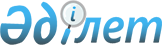 О внесении изменения в приказ Министра информации и общественного развития Республики Казахстан от 17 июня 2019 года № 172 "Об утверждении перечня теле-, радиоканалов свободного доступа, распространяемых национальным оператором"Приказ Министра культуры и информации Республики Казахстан от 31 мая 2024 года № 217-НҚ. Зарегистрирован в Министерстве юстиции Республики Казахстан 4 июня 2024 года № 34453
      ПРИКАЗЫВАЮ:
      1. Внести в приказ Министра информации и общественного развития Республики Казахстан от 17 июня 2019 года № 172 "Об утверждении перечня теле-, радиоканалов свободного доступа, распространяемых национальным оператором" (зарегистрирован в Реестре государственной регистрации нормативных правовых актов под № 18859) следующее изменение:
      Перечень теле-, радиоканалов свободного доступа, распространяемых национальным оператором, утвержденный указанным приказом, изложить в новой редакции согласно приложению к настоящему приказу.
      2. Комитету информации Министерства культуры и информации Республики Казахстан в установленном законодательством Республики Казахстан порядке обеспечить:
      1) государственную регистрацию настоящего приказа в Министерстве юстиции Республики Казахстан;
      2) размещение настоящего приказа на официальном интернет-ресурсе Министерства культуры и информации Республики Казахстан после его официального опубликования;
      3) в течение десяти рабочих дней после государственной регистрации настоящего приказа в Министерстве юстиции Республики Казахстан представление в Юридический департамент Министерства культуры и информации Республики Казахстан сведений об исполнении мероприятий, предусмотренных подпунктами 1) и 2) настоящего пункта.
      3. Контроль за исполнением настоящего приказа возложить на курирующего вице-министра культуры и информации Республики Казахстан.
      4. Настоящий приказ вводится в действие по истечении десяти календарных дней после дня его первого официального опубликования. Перечень теле-, радиоканалов свободного доступа, распространяемых национальным оператором
      Примечание:г. – город;с. – село;п. – поселок;уч. – участок;рзд. – разъезд.
					© 2012. РГП на ПХВ «Институт законодательства и правовой информации Республики Казахстан» Министерства юстиции Республики Казахстан
				
      Министр культуры и информацииРеспублики Казахстан

А. Балаева
Приложение к приказу
Министр культуры
и информации
Республики Казахстан
от 31 мая 2024 года
№ 217-НҚПриложение к приказу
Министра информации
и общественного развития
Республики Казахстан
от 17 июня 2019 года № 172
№
Наименование теле-, радиоканалов свободного доступа, распространяемых национальным оператором
Административная территориальная единица, на которой осуществляется вещание
1
2
3
1. Теле-, радиоканалы, распространяемые посредством цифрового эфирного телерадиовещания
1. Теле-, радиоканалы, распространяемые посредством цифрового эфирного телерадиовещания
1. Теле-, радиоканалы, распространяемые посредством цифрового эфирного телерадиовещания
г. Астана
г. Астана
г. Астана
1
"QAZAQSTAN"
г. Астана
2
"Хабар HD"
г. Астана
3
"Хабар HD"
г. Астана
4
"Хабар HD"
г. Астана
5
"24KZ"
г. Астана
6
"BALAPAN"
г. Астана
7
"EL ARNA"
г. Астана
8
"Jibek joly"
г. Астана
9
"ABAI TV"
г. Астана
10
"Первый канал Евразия"
г. Астана
11
"Astana TV"
г. Астана
12
"QAZSPORT HD"
г. Астана
13
"QAZSPORT HD"
г. Астана
14
"QAZSPORT HD"
г. Астана
15
"МИР"
г. Астана
16
"КТК"
г. Астана
17
"НТК"
г. Астана
18
"Седьмой канал"
г. Астана
19
"31 канал"
г. Астана
20
"Alatau"
г. Астана
21
"Almaty"
г. Астана
22
"ATAMEKEN BUSINESS"
г. Астана
23
"Тұран ТВ"
г. Астана
24
"МИР 24"
г. Астана
25
"Gakku Media"
г. Астана
26
"Той Думан"
г. Астана
27
"InSport"
г. Астана
28
"Sport Plus Kazakhstan"
г. Астана
29
"Новое телевидение"
г. Астана
30
"ТДК-42"
г. Астана
г. Алматы
г. Алматы
г. Алматы
1
"QAZAQSTAN"
г. Алматы
2
"Хабар HD"
г. Алматы
3
"Хабар HD"
г. Алматы
4
"Хабар HD"
г. Алматы
5
"24KZ"
г. Алматы
6
"BALAPAN"
г. Алматы
7
"EL ARNA"
г. Алматы
8
"Jibek joly"
г. Алматы
9
"ABAI TV"
г. Алматы
10
"Первый канал Евразия"
г. Алматы
11
"Almaty"
г. Алматы
12
"QAZSPORT HD"
г. Алматы
13
"QAZSPORT HD"
г. Алматы
14
"QAZSPORT HD"
г. Алматы
15
"МИР"
г. Алматы
16
"Astana TV"
г. Алматы
17
"КТК"
г. Алматы
18
"НТК"
г. Алматы
19
"Седьмой канал"
г. Алматы
20
"31 канал"
г. Алматы
21
"Alatau"
г. Алматы
22
"ATAMEKEN BUSINESS"
г. Алматы
23
"Тұран ТВ"
г. Алматы
24
"МИР 24"
г. Алматы
25
"Жетысу"
г. Алматы
26
"InSport"
г. Алматы
27
"Sport Plus Kazakhstan"
г. Алматы
28
"Телекомпания MZ"
г. Алматы
29
"ТДК-42"
г. Алматы
30
"Новое телевидение"
г. Алматы
г. Шымкент
г. Шымкент
г. Шымкент
1
"QAZAQSTAN"
г. Шымкент
2
"Хабар HD"
г. Шымкент
3
"Хабар HD"
г. Шымкент
4
"Хабар HD"
г. Шымкент
5
"24KZ"
г. Шымкент
6
"BALAPAN"
г. Шымкент
7
"EL ARNA"
г. Шымкент
8
"Jibek joly"
г. Шымкент
9
"ABAI TV"
г. Шымкент
10
"Первый канал Евразия"
г. Шымкент
11
"OŃTÚSTIK"
г. Шымкент
12
"QAZSPORT HD"
г. Шымкент
13
"QAZSPORT HD"
г. Шымкент
14
"QAZSPORT HD"
г. Шымкент
15
"МИР"
г. Шымкент
16
"Astana TV"
г. Шымкент
17
"КТК"
г. Шымкент
18
"НТК"
г. Шымкент
19
"Седьмой канал"
г. Шымкент
20
"31 канал"
г. Шымкент
21
"Alatau"
г. Шымкент
22
"Almaty"
г. Шымкент
23
"МИР 24"
г. Шымкент
24
"ATAMEKEN BUSINESS"
г. Шымкент
25
"77 ТV"
г. Шымкент
26
"HAN TV"
г. Шымкент
27
"Айгак ТВ"
г. Шымкент
28
"ОTYRAR"
г. Шымкент
29
"SAIRAM"
г. Шымкент
30
"Тұран-Түркістан"
г. Шымкент
Акмолинская область
Акмолинская область
Акмолинская область
1
"QAZAQSTAN"
г. Кокшетау
2
"Хабар HD"
г. Кокшетау
3
"Хабар HD"
г. Кокшетау
4
"Хабар HD"
г. Кокшетау
5
"24KZ"
г. Кокшетау
6
"BALAPAN"
г. Кокшетау
7
"EL ARNA"
г. Кокшетау
8
"Jibek joly"
г. Кокшетау
9
"ABAI TV"
г. Кокшетау
10
"Первый канал Евразия"
г. Кокшетау
11
"KÓKSHE"
г. Кокшетау
12
"QAZSPORT HD"
г. Кокшетау
13
"QAZSPORT HD"
г. Кокшетау
14
"QAZSPORT HD"
г. Кокшетау
15
"МИР"
г. Кокшетау
16
"Astana TV"
г. Кокшетау
17
"КТК"
г. Кокшетау
18
"НТК"
г. Кокшетау
19
"Седьмой канал"
г. Кокшетау
20
"31 канал"
г. Кокшетау
21
"Alatau"
г. Кокшетау
22
"Almaty"
г. Кокшетау
23
"Тұран ТВ"
г. Кокшетау
24
"ATAMEKEN BUSINESS"
г. Кокшетау
25
"Новое телевидение"
г. Кокшетау
26
"МИР 24"
г. Кокшетау
27
"InSport"
г. Кокшетау
28
"ТДК-42"
г. Кокшетау
1
"QAZAQSTAN"
Жаркаинский район – г. Державинск
2
"Хабар HD"
Жаркаинский район – г. Державинск
3
"Хабар HD"
Жаркаинский район – г. Державинск
4
"Хабар HD"
Жаркаинский район – г. Державинск
5
"24KZ"
Жаркаинский район – г. Державинск
6
"BALAPAN"
Жаркаинский район – г. Державинск
7
"EL ARNA"
Жаркаинский район – г. Державинск
8
"Jibek joly"
Жаркаинский район – г. Державинск
9
"ABAI TV"
Жаркаинский район – г. Державинск
10
"Первый канал Евразия"
Жаркаинский район – г. Державинск
11
"KÓKSHE"
Жаркаинский район – г. Державинск
12
"QAZSPORT HD"
Жаркаинский район – г. Державинск
13
"QAZSPORT HD"
Жаркаинский район – г. Державинск
14
"QAZSPORT HD"
Жаркаинский район – г. Державинск
15
"Сарыарка-tv"
Жаркаинский район – г. Державинск
1
"QAZAQSTAN"
г. Степногорск, г. Степняк, г. Атбасар, г. Ерейментау, г. Есиль, с. Коргалжын, п. Шантобе, г. Щучинск, с. Балкашино, п. Бестобе, г. Акколь, с. Жаксы, с. Зеленый Бор, с. Киима, г. Макинск, с. Новобратское, п. Аршалы, с. Астраханка, с. Егиндыколь, с. Жангызкудык, п. Жолымбет, с. Петровка, п. Шортанды, с. Перекатное, с. Селетинское, с. Жылымды, с. Караозек, с. Кызылагаш, с. Урумкай, с. Богородка, с. Hиколаевка, с. Викторовка, с. Макинка, с. Ишимское, с. Ейское, с. Токтамыс, с. Капитоновка, с. Hикольское, с. Урюпинка, с. Новомарковка, с. Журавлевка, с. Заозерное, с. Заречное, с. Каменка, с. Зеренда
2
"Хабар HD"
г. Степногорск, г. Степняк, г. Атбасар, г. Ерейментау, г. Есиль, с. Коргалжын, п. Шантобе, г. Щучинск, с. Балкашино, п. Бестобе, г. Акколь, с. Жаксы, с. Зеленый Бор, с. Киима, г. Макинск, с. Новобратское, п. Аршалы, с. Астраханка, с. Егиндыколь, с. Жангызкудык, п. Жолымбет, с. Петровка, п. Шортанды, с. Перекатное, с. Селетинское, с. Жылымды, с. Караозек, с. Кызылагаш, с. Урумкай, с. Богородка, с. Hиколаевка, с. Викторовка, с. Макинка, с. Ишимское, с. Ейское, с. Токтамыс, с. Капитоновка, с. Hикольское, с. Урюпинка, с. Новомарковка, с. Журавлевка, с. Заозерное, с. Заречное, с. Каменка, с. Зеренда
3
"Хабар HD"
г. Степногорск, г. Степняк, г. Атбасар, г. Ерейментау, г. Есиль, с. Коргалжын, п. Шантобе, г. Щучинск, с. Балкашино, п. Бестобе, г. Акколь, с. Жаксы, с. Зеленый Бор, с. Киима, г. Макинск, с. Новобратское, п. Аршалы, с. Астраханка, с. Егиндыколь, с. Жангызкудык, п. Жолымбет, с. Петровка, п. Шортанды, с. Перекатное, с. Селетинское, с. Жылымды, с. Караозек, с. Кызылагаш, с. Урумкай, с. Богородка, с. Hиколаевка, с. Викторовка, с. Макинка, с. Ишимское, с. Ейское, с. Токтамыс, с. Капитоновка, с. Hикольское, с. Урюпинка, с. Новомарковка, с. Журавлевка, с. Заозерное, с. Заречное, с. Каменка, с. Зеренда
4
"Хабар HD"
г. Степногорск, г. Степняк, г. Атбасар, г. Ерейментау, г. Есиль, с. Коргалжын, п. Шантобе, г. Щучинск, с. Балкашино, п. Бестобе, г. Акколь, с. Жаксы, с. Зеленый Бор, с. Киима, г. Макинск, с. Новобратское, п. Аршалы, с. Астраханка, с. Егиндыколь, с. Жангызкудык, п. Жолымбет, с. Петровка, п. Шортанды, с. Перекатное, с. Селетинское, с. Жылымды, с. Караозек, с. Кызылагаш, с. Урумкай, с. Богородка, с. Hиколаевка, с. Викторовка, с. Макинка, с. Ишимское, с. Ейское, с. Токтамыс, с. Капитоновка, с. Hикольское, с. Урюпинка, с. Новомарковка, с. Журавлевка, с. Заозерное, с. Заречное, с. Каменка, с. Зеренда
5
"24KZ"
г. Степногорск, г. Степняк, г. Атбасар, г. Ерейментау, г. Есиль, с. Коргалжын, п. Шантобе, г. Щучинск, с. Балкашино, п. Бестобе, г. Акколь, с. Жаксы, с. Зеленый Бор, с. Киима, г. Макинск, с. Новобратское, п. Аршалы, с. Астраханка, с. Егиндыколь, с. Жангызкудык, п. Жолымбет, с. Петровка, п. Шортанды, с. Перекатное, с. Селетинское, с. Жылымды, с. Караозек, с. Кызылагаш, с. Урумкай, с. Богородка, с. Hиколаевка, с. Викторовка, с. Макинка, с. Ишимское, с. Ейское, с. Токтамыс, с. Капитоновка, с. Hикольское, с. Урюпинка, с. Новомарковка, с. Журавлевка, с. Заозерное, с. Заречное, с. Каменка, с. Зеренда
6
"BALAPAN"
г. Степногорск, г. Степняк, г. Атбасар, г. Ерейментау, г. Есиль, с. Коргалжын, п. Шантобе, г. Щучинск, с. Балкашино, п. Бестобе, г. Акколь, с. Жаксы, с. Зеленый Бор, с. Киима, г. Макинск, с. Новобратское, п. Аршалы, с. Астраханка, с. Егиндыколь, с. Жангызкудык, п. Жолымбет, с. Петровка, п. Шортанды, с. Перекатное, с. Селетинское, с. Жылымды, с. Караозек, с. Кызылагаш, с. Урумкай, с. Богородка, с. Hиколаевка, с. Викторовка, с. Макинка, с. Ишимское, с. Ейское, с. Токтамыс, с. Капитоновка, с. Hикольское, с. Урюпинка, с. Новомарковка, с. Журавлевка, с. Заозерное, с. Заречное, с. Каменка, с. Зеренда
7
"EL ARNA"
г. Степногорск, г. Степняк, г. Атбасар, г. Ерейментау, г. Есиль, с. Коргалжын, п. Шантобе, г. Щучинск, с. Балкашино, п. Бестобе, г. Акколь, с. Жаксы, с. Зеленый Бор, с. Киима, г. Макинск, с. Новобратское, п. Аршалы, с. Астраханка, с. Егиндыколь, с. Жангызкудык, п. Жолымбет, с. Петровка, п. Шортанды, с. Перекатное, с. Селетинское, с. Жылымды, с. Караозек, с. Кызылагаш, с. Урумкай, с. Богородка, с. Hиколаевка, с. Викторовка, с. Макинка, с. Ишимское, с. Ейское, с. Токтамыс, с. Капитоновка, с. Hикольское, с. Урюпинка, с. Новомарковка, с. Журавлевка, с. Заозерное, с. Заречное, с. Каменка, с. Зеренда
8
"Jibek joly"
г. Степногорск, г. Степняк, г. Атбасар, г. Ерейментау, г. Есиль, с. Коргалжын, п. Шантобе, г. Щучинск, с. Балкашино, п. Бестобе, г. Акколь, с. Жаксы, с. Зеленый Бор, с. Киима, г. Макинск, с. Новобратское, п. Аршалы, с. Астраханка, с. Егиндыколь, с. Жангызкудык, п. Жолымбет, с. Петровка, п. Шортанды, с. Перекатное, с. Селетинское, с. Жылымды, с. Караозек, с. Кызылагаш, с. Урумкай, с. Богородка, с. Hиколаевка, с. Викторовка, с. Макинка, с. Ишимское, с. Ейское, с. Токтамыс, с. Капитоновка, с. Hикольское, с. Урюпинка, с. Новомарковка, с. Журавлевка, с. Заозерное, с. Заречное, с. Каменка, с. Зеренда
9
"ABAI TV"
г. Степногорск, г. Степняк, г. Атбасар, г. Ерейментау, г. Есиль, с. Коргалжын, п. Шантобе, г. Щучинск, с. Балкашино, п. Бестобе, г. Акколь, с. Жаксы, с. Зеленый Бор, с. Киима, г. Макинск, с. Новобратское, п. Аршалы, с. Астраханка, с. Егиндыколь, с. Жангызкудык, п. Жолымбет, с. Петровка, п. Шортанды, с. Перекатное, с. Селетинское, с. Жылымды, с. Караозек, с. Кызылагаш, с. Урумкай, с. Богородка, с. Hиколаевка, с. Викторовка, с. Макинка, с. Ишимское, с. Ейское, с. Токтамыс, с. Капитоновка, с. Hикольское, с. Урюпинка, с. Новомарковка, с. Журавлевка, с. Заозерное, с. Заречное, с. Каменка, с. Зеренда
10
"Первый канал Евразия"
г. Степногорск, г. Степняк, г. Атбасар, г. Ерейментау, г. Есиль, с. Коргалжын, п. Шантобе, г. Щучинск, с. Балкашино, п. Бестобе, г. Акколь, с. Жаксы, с. Зеленый Бор, с. Киима, г. Макинск, с. Новобратское, п. Аршалы, с. Астраханка, с. Егиндыколь, с. Жангызкудык, п. Жолымбет, с. Петровка, п. Шортанды, с. Перекатное, с. Селетинское, с. Жылымды, с. Караозек, с. Кызылагаш, с. Урумкай, с. Богородка, с. Hиколаевка, с. Викторовка, с. Макинка, с. Ишимское, с. Ейское, с. Токтамыс, с. Капитоновка, с. Hикольское, с. Урюпинка, с. Новомарковка, с. Журавлевка, с. Заозерное, с. Заречное, с. Каменка, с. Зеренда
11
"KÓKSHE"
г. Степногорск, г. Степняк, г. Атбасар, г. Ерейментау, г. Есиль, с. Коргалжын, п. Шантобе, г. Щучинск, с. Балкашино, п. Бестобе, г. Акколь, с. Жаксы, с. Зеленый Бор, с. Киима, г. Макинск, с. Новобратское, п. Аршалы, с. Астраханка, с. Егиндыколь, с. Жангызкудык, п. Жолымбет, с. Петровка, п. Шортанды, с. Перекатное, с. Селетинское, с. Жылымды, с. Караозек, с. Кызылагаш, с. Урумкай, с. Богородка, с. Hиколаевка, с. Викторовка, с. Макинка, с. Ишимское, с. Ейское, с. Токтамыс, с. Капитоновка, с. Hикольское, с. Урюпинка, с. Новомарковка, с. Журавлевка, с. Заозерное, с. Заречное, с. Каменка, с. Зеренда
12
"QAZSPORT HD"
г. Степногорск, г. Степняк, г. Атбасар, г. Ерейментау, г. Есиль, с. Коргалжын, п. Шантобе, г. Щучинск, с. Балкашино, п. Бестобе, г. Акколь, с. Жаксы, с. Зеленый Бор, с. Киима, г. Макинск, с. Новобратское, п. Аршалы, с. Астраханка, с. Егиндыколь, с. Жангызкудык, п. Жолымбет, с. Петровка, п. Шортанды, с. Перекатное, с. Селетинское, с. Жылымды, с. Караозек, с. Кызылагаш, с. Урумкай, с. Богородка, с. Hиколаевка, с. Викторовка, с. Макинка, с. Ишимское, с. Ейское, с. Токтамыс, с. Капитоновка, с. Hикольское, с. Урюпинка, с. Новомарковка, с. Журавлевка, с. Заозерное, с. Заречное, с. Каменка, с. Зеренда
13
"QAZSPORT HD"
г. Степногорск, г. Степняк, г. Атбасар, г. Ерейментау, г. Есиль, с. Коргалжын, п. Шантобе, г. Щучинск, с. Балкашино, п. Бестобе, г. Акколь, с. Жаксы, с. Зеленый Бор, с. Киима, г. Макинск, с. Новобратское, п. Аршалы, с. Астраханка, с. Егиндыколь, с. Жангызкудык, п. Жолымбет, с. Петровка, п. Шортанды, с. Перекатное, с. Селетинское, с. Жылымды, с. Караозек, с. Кызылагаш, с. Урумкай, с. Богородка, с. Hиколаевка, с. Викторовка, с. Макинка, с. Ишимское, с. Ейское, с. Токтамыс, с. Капитоновка, с. Hикольское, с. Урюпинка, с. Новомарковка, с. Журавлевка, с. Заозерное, с. Заречное, с. Каменка, с. Зеренда
14
"QAZSPORT HD"
г. Степногорск, г. Степняк, г. Атбасар, г. Ерейментау, г. Есиль, с. Коргалжын, п. Шантобе, г. Щучинск, с. Балкашино, п. Бестобе, г. Акколь, с. Жаксы, с. Зеленый Бор, с. Киима, г. Макинск, с. Новобратское, п. Аршалы, с. Астраханка, с. Егиндыколь, с. Жангызкудык, п. Жолымбет, с. Петровка, п. Шортанды, с. Перекатное, с. Селетинское, с. Жылымды, с. Караозек, с. Кызылагаш, с. Урумкай, с. Богородка, с. Hиколаевка, с. Викторовка, с. Макинка, с. Ишимское, с. Ейское, с. Токтамыс, с. Капитоновка, с. Hикольское, с. Урюпинка, с. Новомарковка, с. Журавлевка, с. Заозерное, с. Заречное, с. Каменка, с. Зеренда
15
"МИР"
г. Степногорск, г. Степняк, г. Атбасар, г. Ерейментау, г. Есиль, с. Коргалжын, п. Шантобе, г. Щучинск, с. Балкашино, п. Бестобе, г. Акколь, с. Жаксы, с. Зеленый Бор, с. Киима, г. Макинск, с. Новобратское, п. Аршалы, с. Астраханка, с. Егиндыколь, с. Жангызкудык, п. Жолымбет, с. Петровка, п. Шортанды, с. Перекатное, с. Селетинское, с. Жылымды, с. Караозек, с. Кызылагаш, с. Урумкай, с. Богородка, с. Hиколаевка, с. Викторовка, с. Макинка, с. Ишимское, с. Ейское, с. Токтамыс, с. Капитоновка, с. Hикольское, с. Урюпинка, с. Новомарковка, с. Журавлевка, с. Заозерное, с. Заречное, с. Каменка, с. Зеренда
Актюбинская область
Актюбинская область
Актюбинская область
1
"QAZAQSTAN"
г. Актобе
2
"Хабар HD"
г. Актобе
3
"Хабар HD"
г. Актобе
4
"Хабар HD"
г. Актобе
5
"24KZ"
г. Актобе
6
"BALAPAN"
г. Актобе
7
"EL ARNA"
г. Актобе
8
"Jibek joly"
г. Актобе
9
"ABAI TV"
г. Актобе
10
"Первый канал Евразия"
г. Актобе
11
"AQTÓBE"
г. Актобе
12
"QAZSPORT HD"
г. Актобе
13
"QAZSPORT HD"
г. Актобе
14
"QAZSPORT HD"
г. Актобе
15
"МИР"
г. Актобе
16
"Astana TV"
г. Актобе
17
"КТК"
г. Актобе
18
"НТК"
г. Актобе
19
"Седьмой канал"
г. Актобе
20
"31 канал"
г. Актобе
21
"МИР 24"
г. Актобе
22
"Almaty"
г. Актобе
23
"Новое телевидение"
г. Актобе
24
"ATAMEKEN BUSINESS"
г. Актобе
25
"InSport"
г. Актобе
26
"Рика ТВ"
г. Актобе
27
"ТДК-42"
г. Актобе
1
"QAZAQSTAN"
г. Кандыагаш, г. Хромтау, г. Шалкар, с. Карауылкелды, с. Иргиз, с. Карабутак, г. Темир, г. Эмба, с. Акеспе, с. Копа, с. Акраб, с. Кызылжар, с. Байжанкол, с. Бадамша, с. Биршогыр, с. Бозой, с. Кенкияк, с. Темирбека Жургенова, с. Кызылжар, с. Мартук, с. Тамды, с. Уил, с. Яйсан, с. Кумкудук, г. Алга, п. Шубаркудук, с. Айке, с. Аккемер, с. Аккум, с. Алтыкарасу, с. Бегалы, с. Булак, с. Жамбыл, с. Жанаталап, с. Акай, с. Акжар, с. Кемер, с. Кос-Истек, с. Мугалжар, с. Жанажол, с. Теренсай, с. Кобда, с. Хазретовка, с. Шанды, с. Дмитриевка, с. Аккемер, с. Булакты, с. Карагандысай, с. Нура, с. Актасты, с. Алимбет, с. Бозтобе, с. Болгарка, с. Велиховка, с. Ащылысай, с. Жаркамыс, с. Караой, с. Карахобда, с. Коптогай, с. Отек, с. Байнассай, с. Сарат, с. Сарбулак, с. Талдысай, с. Толыбай, с. Тумабулак, с. Ушкатты, с. Акжайык, с. Шыгырлы, с. Аккайын, с. Бегимбет, с. Талдысай, с. Ортак, с. Полтавка, с. Жагабулак, с. Канбакты, с. Енбек, с. Самбай, с. Аксу, с. Шибулак, с. Табантал, с. Карабутак, с. Караганда, с. Талдык, с. Аксай
2
"Хабар HD"
г. Кандыагаш, г. Хромтау, г. Шалкар, с. Карауылкелды, с. Иргиз, с. Карабутак, г. Темир, г. Эмба, с. Акеспе, с. Копа, с. Акраб, с. Кызылжар, с. Байжанкол, с. Бадамша, с. Биршогыр, с. Бозой, с. Кенкияк, с. Темирбека Жургенова, с. Кызылжар, с. Мартук, с. Тамды, с. Уил, с. Яйсан, с. Кумкудук, г. Алга, п. Шубаркудук, с. Айке, с. Аккемер, с. Аккум, с. Алтыкарасу, с. Бегалы, с. Булак, с. Жамбыл, с. Жанаталап, с. Акай, с. Акжар, с. Кемер, с. Кос-Истек, с. Мугалжар, с. Жанажол, с. Теренсай, с. Кобда, с. Хазретовка, с. Шанды, с. Дмитриевка, с. Аккемер, с. Булакты, с. Карагандысай, с. Нура, с. Актасты, с. Алимбет, с. Бозтобе, с. Болгарка, с. Велиховка, с. Ащылысай, с. Жаркамыс, с. Караой, с. Карахобда, с. Коптогай, с. Отек, с. Байнассай, с. Сарат, с. Сарбулак, с. Талдысай, с. Толыбай, с. Тумабулак, с. Ушкатты, с. Акжайык, с. Шыгырлы, с. Аккайын, с. Бегимбет, с. Талдысай, с. Ортак, с. Полтавка, с. Жагабулак, с. Канбакты, с. Енбек, с. Самбай, с. Аксу, с. Шибулак, с. Табантал, с. Карабутак, с. Караганда, с. Талдык, с. Аксай
3
"Хабар HD"
г. Кандыагаш, г. Хромтау, г. Шалкар, с. Карауылкелды, с. Иргиз, с. Карабутак, г. Темир, г. Эмба, с. Акеспе, с. Копа, с. Акраб, с. Кызылжар, с. Байжанкол, с. Бадамша, с. Биршогыр, с. Бозой, с. Кенкияк, с. Темирбека Жургенова, с. Кызылжар, с. Мартук, с. Тамды, с. Уил, с. Яйсан, с. Кумкудук, г. Алга, п. Шубаркудук, с. Айке, с. Аккемер, с. Аккум, с. Алтыкарасу, с. Бегалы, с. Булак, с. Жамбыл, с. Жанаталап, с. Акай, с. Акжар, с. Кемер, с. Кос-Истек, с. Мугалжар, с. Жанажол, с. Теренсай, с. Кобда, с. Хазретовка, с. Шанды, с. Дмитриевка, с. Аккемер, с. Булакты, с. Карагандысай, с. Нура, с. Актасты, с. Алимбет, с. Бозтобе, с. Болгарка, с. Велиховка, с. Ащылысай, с. Жаркамыс, с. Караой, с. Карахобда, с. Коптогай, с. Отек, с. Байнассай, с. Сарат, с. Сарбулак, с. Талдысай, с. Толыбай, с. Тумабулак, с. Ушкатты, с. Акжайык, с. Шыгырлы, с. Аккайын, с. Бегимбет, с. Талдысай, с. Ортак, с. Полтавка, с. Жагабулак, с. Канбакты, с. Енбек, с. Самбай, с. Аксу, с. Шибулак, с. Табантал, с. Карабутак, с. Караганда, с. Талдык, с. Аксай
4
"Хабар HD"
г. Кандыагаш, г. Хромтау, г. Шалкар, с. Карауылкелды, с. Иргиз, с. Карабутак, г. Темир, г. Эмба, с. Акеспе, с. Копа, с. Акраб, с. Кызылжар, с. Байжанкол, с. Бадамша, с. Биршогыр, с. Бозой, с. Кенкияк, с. Темирбека Жургенова, с. Кызылжар, с. Мартук, с. Тамды, с. Уил, с. Яйсан, с. Кумкудук, г. Алга, п. Шубаркудук, с. Айке, с. Аккемер, с. Аккум, с. Алтыкарасу, с. Бегалы, с. Булак, с. Жамбыл, с. Жанаталап, с. Акай, с. Акжар, с. Кемер, с. Кос-Истек, с. Мугалжар, с. Жанажол, с. Теренсай, с. Кобда, с. Хазретовка, с. Шанды, с. Дмитриевка, с. Аккемер, с. Булакты, с. Карагандысай, с. Нура, с. Актасты, с. Алимбет, с. Бозтобе, с. Болгарка, с. Велиховка, с. Ащылысай, с. Жаркамыс, с. Караой, с. Карахобда, с. Коптогай, с. Отек, с. Байнассай, с. Сарат, с. Сарбулак, с. Талдысай, с. Толыбай, с. Тумабулак, с. Ушкатты, с. Акжайык, с. Шыгырлы, с. Аккайын, с. Бегимбет, с. Талдысай, с. Ортак, с. Полтавка, с. Жагабулак, с. Канбакты, с. Енбек, с. Самбай, с. Аксу, с. Шибулак, с. Табантал, с. Карабутак, с. Караганда, с. Талдык, с. Аксай
5
"24KZ"
г. Кандыагаш, г. Хромтау, г. Шалкар, с. Карауылкелды, с. Иргиз, с. Карабутак, г. Темир, г. Эмба, с. Акеспе, с. Копа, с. Акраб, с. Кызылжар, с. Байжанкол, с. Бадамша, с. Биршогыр, с. Бозой, с. Кенкияк, с. Темирбека Жургенова, с. Кызылжар, с. Мартук, с. Тамды, с. Уил, с. Яйсан, с. Кумкудук, г. Алга, п. Шубаркудук, с. Айке, с. Аккемер, с. Аккум, с. Алтыкарасу, с. Бегалы, с. Булак, с. Жамбыл, с. Жанаталап, с. Акай, с. Акжар, с. Кемер, с. Кос-Истек, с. Мугалжар, с. Жанажол, с. Теренсай, с. Кобда, с. Хазретовка, с. Шанды, с. Дмитриевка, с. Аккемер, с. Булакты, с. Карагандысай, с. Нура, с. Актасты, с. Алимбет, с. Бозтобе, с. Болгарка, с. Велиховка, с. Ащылысай, с. Жаркамыс, с. Караой, с. Карахобда, с. Коптогай, с. Отек, с. Байнассай, с. Сарат, с. Сарбулак, с. Талдысай, с. Толыбай, с. Тумабулак, с. Ушкатты, с. Акжайык, с. Шыгырлы, с. Аккайын, с. Бегимбет, с. Талдысай, с. Ортак, с. Полтавка, с. Жагабулак, с. Канбакты, с. Енбек, с. Самбай, с. Аксу, с. Шибулак, с. Табантал, с. Карабутак, с. Караганда, с. Талдык, с. Аксай
6
"BALAPAN"
г. Кандыагаш, г. Хромтау, г. Шалкар, с. Карауылкелды, с. Иргиз, с. Карабутак, г. Темир, г. Эмба, с. Акеспе, с. Копа, с. Акраб, с. Кызылжар, с. Байжанкол, с. Бадамша, с. Биршогыр, с. Бозой, с. Кенкияк, с. Темирбека Жургенова, с. Кызылжар, с. Мартук, с. Тамды, с. Уил, с. Яйсан, с. Кумкудук, г. Алга, п. Шубаркудук, с. Айке, с. Аккемер, с. Аккум, с. Алтыкарасу, с. Бегалы, с. Булак, с. Жамбыл, с. Жанаталап, с. Акай, с. Акжар, с. Кемер, с. Кос-Истек, с. Мугалжар, с. Жанажол, с. Теренсай, с. Кобда, с. Хазретовка, с. Шанды, с. Дмитриевка, с. Аккемер, с. Булакты, с. Карагандысай, с. Нура, с. Актасты, с. Алимбет, с. Бозтобе, с. Болгарка, с. Велиховка, с. Ащылысай, с. Жаркамыс, с. Караой, с. Карахобда, с. Коптогай, с. Отек, с. Байнассай, с. Сарат, с. Сарбулак, с. Талдысай, с. Толыбай, с. Тумабулак, с. Ушкатты, с. Акжайык, с. Шыгырлы, с. Аккайын, с. Бегимбет, с. Талдысай, с. Ортак, с. Полтавка, с. Жагабулак, с. Канбакты, с. Енбек, с. Самбай, с. Аксу, с. Шибулак, с. Табантал, с. Карабутак, с. Караганда, с. Талдык, с. Аксай
7
"EL ARNA"
г. Кандыагаш, г. Хромтау, г. Шалкар, с. Карауылкелды, с. Иргиз, с. Карабутак, г. Темир, г. Эмба, с. Акеспе, с. Копа, с. Акраб, с. Кызылжар, с. Байжанкол, с. Бадамша, с. Биршогыр, с. Бозой, с. Кенкияк, с. Темирбека Жургенова, с. Кызылжар, с. Мартук, с. Тамды, с. Уил, с. Яйсан, с. Кумкудук, г. Алга, п. Шубаркудук, с. Айке, с. Аккемер, с. Аккум, с. Алтыкарасу, с. Бегалы, с. Булак, с. Жамбыл, с. Жанаталап, с. Акай, с. Акжар, с. Кемер, с. Кос-Истек, с. Мугалжар, с. Жанажол, с. Теренсай, с. Кобда, с. Хазретовка, с. Шанды, с. Дмитриевка, с. Аккемер, с. Булакты, с. Карагандысай, с. Нура, с. Актасты, с. Алимбет, с. Бозтобе, с. Болгарка, с. Велиховка, с. Ащылысай, с. Жаркамыс, с. Караой, с. Карахобда, с. Коптогай, с. Отек, с. Байнассай, с. Сарат, с. Сарбулак, с. Талдысай, с. Толыбай, с. Тумабулак, с. Ушкатты, с. Акжайык, с. Шыгырлы, с. Аккайын, с. Бегимбет, с. Талдысай, с. Ортак, с. Полтавка, с. Жагабулак, с. Канбакты, с. Енбек, с. Самбай, с. Аксу, с. Шибулак, с. Табантал, с. Карабутак, с. Караганда, с. Талдык, с. Аксай
8
"Jibek joly"
г. Кандыагаш, г. Хромтау, г. Шалкар, с. Карауылкелды, с. Иргиз, с. Карабутак, г. Темир, г. Эмба, с. Акеспе, с. Копа, с. Акраб, с. Кызылжар, с. Байжанкол, с. Бадамша, с. Биршогыр, с. Бозой, с. Кенкияк, с. Темирбека Жургенова, с. Кызылжар, с. Мартук, с. Тамды, с. Уил, с. Яйсан, с. Кумкудук, г. Алга, п. Шубаркудук, с. Айке, с. Аккемер, с. Аккум, с. Алтыкарасу, с. Бегалы, с. Булак, с. Жамбыл, с. Жанаталап, с. Акай, с. Акжар, с. Кемер, с. Кос-Истек, с. Мугалжар, с. Жанажол, с. Теренсай, с. Кобда, с. Хазретовка, с. Шанды, с. Дмитриевка, с. Аккемер, с. Булакты, с. Карагандысай, с. Нура, с. Актасты, с. Алимбет, с. Бозтобе, с. Болгарка, с. Велиховка, с. Ащылысай, с. Жаркамыс, с. Караой, с. Карахобда, с. Коптогай, с. Отек, с. Байнассай, с. Сарат, с. Сарбулак, с. Талдысай, с. Толыбай, с. Тумабулак, с. Ушкатты, с. Акжайык, с. Шыгырлы, с. Аккайын, с. Бегимбет, с. Талдысай, с. Ортак, с. Полтавка, с. Жагабулак, с. Канбакты, с. Енбек, с. Самбай, с. Аксу, с. Шибулак, с. Табантал, с. Карабутак, с. Караганда, с. Талдык, с. Аксай
9
"ABAI TV"
г. Кандыагаш, г. Хромтау, г. Шалкар, с. Карауылкелды, с. Иргиз, с. Карабутак, г. Темир, г. Эмба, с. Акеспе, с. Копа, с. Акраб, с. Кызылжар, с. Байжанкол, с. Бадамша, с. Биршогыр, с. Бозой, с. Кенкияк, с. Темирбека Жургенова, с. Кызылжар, с. Мартук, с. Тамды, с. Уил, с. Яйсан, с. Кумкудук, г. Алга, п. Шубаркудук, с. Айке, с. Аккемер, с. Аккум, с. Алтыкарасу, с. Бегалы, с. Булак, с. Жамбыл, с. Жанаталап, с. Акай, с. Акжар, с. Кемер, с. Кос-Истек, с. Мугалжар, с. Жанажол, с. Теренсай, с. Кобда, с. Хазретовка, с. Шанды, с. Дмитриевка, с. Аккемер, с. Булакты, с. Карагандысай, с. Нура, с. Актасты, с. Алимбет, с. Бозтобе, с. Болгарка, с. Велиховка, с. Ащылысай, с. Жаркамыс, с. Караой, с. Карахобда, с. Коптогай, с. Отек, с. Байнассай, с. Сарат, с. Сарбулак, с. Талдысай, с. Толыбай, с. Тумабулак, с. Ушкатты, с. Акжайык, с. Шыгырлы, с. Аккайын, с. Бегимбет, с. Талдысай, с. Ортак, с. Полтавка, с. Жагабулак, с. Канбакты, с. Енбек, с. Самбай, с. Аксу, с. Шибулак, с. Табантал, с. Карабутак, с. Караганда, с. Талдык, с. Аксай
10
"Первый канал Евразия"
г. Кандыагаш, г. Хромтау, г. Шалкар, с. Карауылкелды, с. Иргиз, с. Карабутак, г. Темир, г. Эмба, с. Акеспе, с. Копа, с. Акраб, с. Кызылжар, с. Байжанкол, с. Бадамша, с. Биршогыр, с. Бозой, с. Кенкияк, с. Темирбека Жургенова, с. Кызылжар, с. Мартук, с. Тамды, с. Уил, с. Яйсан, с. Кумкудук, г. Алга, п. Шубаркудук, с. Айке, с. Аккемер, с. Аккум, с. Алтыкарасу, с. Бегалы, с. Булак, с. Жамбыл, с. Жанаталап, с. Акай, с. Акжар, с. Кемер, с. Кос-Истек, с. Мугалжар, с. Жанажол, с. Теренсай, с. Кобда, с. Хазретовка, с. Шанды, с. Дмитриевка, с. Аккемер, с. Булакты, с. Карагандысай, с. Нура, с. Актасты, с. Алимбет, с. Бозтобе, с. Болгарка, с. Велиховка, с. Ащылысай, с. Жаркамыс, с. Караой, с. Карахобда, с. Коптогай, с. Отек, с. Байнассай, с. Сарат, с. Сарбулак, с. Талдысай, с. Толыбай, с. Тумабулак, с. Ушкатты, с. Акжайык, с. Шыгырлы, с. Аккайын, с. Бегимбет, с. Талдысай, с. Ортак, с. Полтавка, с. Жагабулак, с. Канбакты, с. Енбек, с. Самбай, с. Аксу, с. Шибулак, с. Табантал, с. Карабутак, с. Караганда, с. Талдык, с. Аксай
11
"AQTÓBE"
г. Кандыагаш, г. Хромтау, г. Шалкар, с. Карауылкелды, с. Иргиз, с. Карабутак, г. Темир, г. Эмба, с. Акеспе, с. Копа, с. Акраб, с. Кызылжар, с. Байжанкол, с. Бадамша, с. Биршогыр, с. Бозой, с. Кенкияк, с. Темирбека Жургенова, с. Кызылжар, с. Мартук, с. Тамды, с. Уил, с. Яйсан, с. Кумкудук, г. Алга, п. Шубаркудук, с. Айке, с. Аккемер, с. Аккум, с. Алтыкарасу, с. Бегалы, с. Булак, с. Жамбыл, с. Жанаталап, с. Акай, с. Акжар, с. Кемер, с. Кос-Истек, с. Мугалжар, с. Жанажол, с. Теренсай, с. Кобда, с. Хазретовка, с. Шанды, с. Дмитриевка, с. Аккемер, с. Булакты, с. Карагандысай, с. Нура, с. Актасты, с. Алимбет, с. Бозтобе, с. Болгарка, с. Велиховка, с. Ащылысай, с. Жаркамыс, с. Караой, с. Карахобда, с. Коптогай, с. Отек, с. Байнассай, с. Сарат, с. Сарбулак, с. Талдысай, с. Толыбай, с. Тумабулак, с. Ушкатты, с. Акжайык, с. Шыгырлы, с. Аккайын, с. Бегимбет, с. Талдысай, с. Ортак, с. Полтавка, с. Жагабулак, с. Канбакты, с. Енбек, с. Самбай, с. Аксу, с. Шибулак, с. Табантал, с. Карабутак, с. Караганда, с. Талдык, с. Аксай
12
"QAZSPORT HD"
г. Кандыагаш, г. Хромтау, г. Шалкар, с. Карауылкелды, с. Иргиз, с. Карабутак, г. Темир, г. Эмба, с. Акеспе, с. Копа, с. Акраб, с. Кызылжар, с. Байжанкол, с. Бадамша, с. Биршогыр, с. Бозой, с. Кенкияк, с. Темирбека Жургенова, с. Кызылжар, с. Мартук, с. Тамды, с. Уил, с. Яйсан, с. Кумкудук, г. Алга, п. Шубаркудук, с. Айке, с. Аккемер, с. Аккум, с. Алтыкарасу, с. Бегалы, с. Булак, с. Жамбыл, с. Жанаталап, с. Акай, с. Акжар, с. Кемер, с. Кос-Истек, с. Мугалжар, с. Жанажол, с. Теренсай, с. Кобда, с. Хазретовка, с. Шанды, с. Дмитриевка, с. Аккемер, с. Булакты, с. Карагандысай, с. Нура, с. Актасты, с. Алимбет, с. Бозтобе, с. Болгарка, с. Велиховка, с. Ащылысай, с. Жаркамыс, с. Караой, с. Карахобда, с. Коптогай, с. Отек, с. Байнассай, с. Сарат, с. Сарбулак, с. Талдысай, с. Толыбай, с. Тумабулак, с. Ушкатты, с. Акжайык, с. Шыгырлы, с. Аккайын, с. Бегимбет, с. Талдысай, с. Ортак, с. Полтавка, с. Жагабулак, с. Канбакты, с. Енбек, с. Самбай, с. Аксу, с. Шибулак, с. Табантал, с. Карабутак, с. Караганда, с. Талдык, с. Аксай
13
"QAZSPORT HD"
г. Кандыагаш, г. Хромтау, г. Шалкар, с. Карауылкелды, с. Иргиз, с. Карабутак, г. Темир, г. Эмба, с. Акеспе, с. Копа, с. Акраб, с. Кызылжар, с. Байжанкол, с. Бадамша, с. Биршогыр, с. Бозой, с. Кенкияк, с. Темирбека Жургенова, с. Кызылжар, с. Мартук, с. Тамды, с. Уил, с. Яйсан, с. Кумкудук, г. Алга, п. Шубаркудук, с. Айке, с. Аккемер, с. Аккум, с. Алтыкарасу, с. Бегалы, с. Булак, с. Жамбыл, с. Жанаталап, с. Акай, с. Акжар, с. Кемер, с. Кос-Истек, с. Мугалжар, с. Жанажол, с. Теренсай, с. Кобда, с. Хазретовка, с. Шанды, с. Дмитриевка, с. Аккемер, с. Булакты, с. Карагандысай, с. Нура, с. Актасты, с. Алимбет, с. Бозтобе, с. Болгарка, с. Велиховка, с. Ащылысай, с. Жаркамыс, с. Караой, с. Карахобда, с. Коптогай, с. Отек, с. Байнассай, с. Сарат, с. Сарбулак, с. Талдысай, с. Толыбай, с. Тумабулак, с. Ушкатты, с. Акжайык, с. Шыгырлы, с. Аккайын, с. Бегимбет, с. Талдысай, с. Ортак, с. Полтавка, с. Жагабулак, с. Канбакты, с. Енбек, с. Самбай, с. Аксу, с. Шибулак, с. Табантал, с. Карабутак, с. Караганда, с. Талдык, с. Аксай
14
"QAZSPORT HD"
г. Кандыагаш, г. Хромтау, г. Шалкар, с. Карауылкелды, с. Иргиз, с. Карабутак, г. Темир, г. Эмба, с. Акеспе, с. Копа, с. Акраб, с. Кызылжар, с. Байжанкол, с. Бадамша, с. Биршогыр, с. Бозой, с. Кенкияк, с. Темирбека Жургенова, с. Кызылжар, с. Мартук, с. Тамды, с. Уил, с. Яйсан, с. Кумкудук, г. Алга, п. Шубаркудук, с. Айке, с. Аккемер, с. Аккум, с. Алтыкарасу, с. Бегалы, с. Булак, с. Жамбыл, с. Жанаталап, с. Акай, с. Акжар, с. Кемер, с. Кос-Истек, с. Мугалжар, с. Жанажол, с. Теренсай, с. Кобда, с. Хазретовка, с. Шанды, с. Дмитриевка, с. Аккемер, с. Булакты, с. Карагандысай, с. Нура, с. Актасты, с. Алимбет, с. Бозтобе, с. Болгарка, с. Велиховка, с. Ащылысай, с. Жаркамыс, с. Караой, с. Карахобда, с. Коптогай, с. Отек, с. Байнассай, с. Сарат, с. Сарбулак, с. Талдысай, с. Толыбай, с. Тумабулак, с. Ушкатты, с. Акжайык, с. Шыгырлы, с. Аккайын, с. Бегимбет, с. Талдысай, с. Ортак, с. Полтавка, с. Жагабулак, с. Канбакты, с. Енбек, с. Самбай, с. Аксу, с. Шибулак, с. Табантал, с. Карабутак, с. Караганда, с. Талдык, с. Аксай
15
"МИР"
г. Кандыагаш, г. Хромтау, г. Шалкар, с. Карауылкелды, с. Иргиз, с. Карабутак, г. Темир, г. Эмба, с. Акеспе, с. Копа, с. Акраб, с. Кызылжар, с. Байжанкол, с. Бадамша, с. Биршогыр, с. Бозой, с. Кенкияк, с. Темирбека Жургенова, с. Кызылжар, с. Мартук, с. Тамды, с. Уил, с. Яйсан, с. Кумкудук, г. Алга, п. Шубаркудук, с. Айке, с. Аккемер, с. Аккум, с. Алтыкарасу, с. Бегалы, с. Булак, с. Жамбыл, с. Жанаталап, с. Акай, с. Акжар, с. Кемер, с. Кос-Истек, с. Мугалжар, с. Жанажол, с. Теренсай, с. Кобда, с. Хазретовка, с. Шанды, с. Дмитриевка, с. Аккемер, с. Булакты, с. Карагандысай, с. Нура, с. Актасты, с. Алимбет, с. Бозтобе, с. Болгарка, с. Велиховка, с. Ащылысай, с. Жаркамыс, с. Караой, с. Карахобда, с. Коптогай, с. Отек, с. Байнассай, с. Сарат, с. Сарбулак, с. Талдысай, с. Толыбай, с. Тумабулак, с. Ушкатты, с. Акжайык, с. Шыгырлы, с. Аккайын, с. Бегимбет, с. Талдысай, с. Ортак, с. Полтавка, с. Жагабулак, с. Канбакты, с. Енбек, с. Самбай, с. Аксу, с. Шибулак, с. Табантал, с. Карабутак, с. Караганда, с. Талдык, с. Аксай
Алматинская область
Алматинская область
Алматинская область
1
"QAZAQSTAN"
с. Акши, с. Толкын
2
"Хабар HD"
с. Акши, с. Толкын
3
"Хабар HD"
с. Акши, с. Толкын
4
"Хабар HD"
с. Акши, с. Толкын
5
"24KZ"
с. Акши, с. Толкын
6
"BALAPAN"
с. Акши, с. Толкын
7
"EL ARNA"
с. Акши, с. Толкын
8
"Jibek joly"
с. Акши, с. Толкын
9
"ABAI TV"
с. Акши, с. Толкын
10
"Первый канал Евразия"
с. Акши, с. Толкын
11
"Жетысу"
с. Акши, с. Толкын
12
"QAZSPORT HD"
с. Акши, с. Толкын
13
"QAZSPORT HD"
с. Акши, с. Толкын
14
"QAZSPORT HD"
с. Акши, с. Толкын
15
"МИР"
с. Акши, с. Толкын
1
"QAZAQSTAN"
с. Рыскулово, с. Тасашы (Шөладыр)
2
"Хабар HD"
с. Рыскулово, с. Тасашы (Шөладыр)
3
"Хабар HD"
с. Рыскулово, с. Тасашы (Шөладыр)
4
"Хабар HD"
с. Рыскулово, с. Тасашы (Шөладыр)
5
"24KZ"
с. Рыскулово, с. Тасашы (Шөладыр)
6
"BALAPAN"
с. Рыскулово, с. Тасашы (Шөладыр)
7
"EL ARNA"
с. Рыскулово, с. Тасашы (Шөладыр)
8
"Jibek joly"
с. Рыскулово, с. Тасашы (Шөладыр)
9
"ABAI TV"
с. Рыскулово, с. Тасашы (Шөладыр)
10
"Первый канал Евразия"
с. Рыскулово, с. Тасашы (Шөладыр)
11
"Жетысу"
с. Рыскулово, с. Тасашы (Шөладыр)
12
"QAZSPORT HD"
с. Рыскулово, с. Тасашы (Шөладыр)
13
"QAZSPORT HD"
с. Рыскулово, с. Тасашы (Шөладыр)
14
"QAZSPORT HD"
с. Рыскулово, с. Тасашы (Шөладыр)
15
"МИР"
с. Рыскулово, с. Тасашы (Шөладыр)
1
"QAZAQSTAN"
с. Жанакурылыс, г. Есик, с. Баканас, уч. Кызылуш
2
"Хабар HD"
с. Жанакурылыс, г. Есик, с. Баканас, уч. Кызылуш
3
"Хабар HD"
с. Жанакурылыс, г. Есик, с. Баканас, уч. Кызылуш
4
"Хабар HD"
с. Жанакурылыс, г. Есик, с. Баканас, уч. Кызылуш
5
"24KZ"
с. Жанакурылыс, г. Есик, с. Баканас, уч. Кызылуш
6
"BALAPAN"
с. Жанакурылыс, г. Есик, с. Баканас, уч. Кызылуш
7
"EL ARNA"
с. Жанакурылыс, г. Есик, с. Баканас, уч. Кызылуш
8
"Jibek joly"
с. Жанакурылыс, г. Есик, с. Баканас, уч. Кызылуш
9
"ABAI TV"
с. Жанакурылыс, г. Есик, с. Баканас, уч. Кызылуш
10
"Первый канал Евразия"
с. Жанакурылыс, г. Есик, с. Баканас, уч. Кызылуш
11
"Жетысу"
с. Жанакурылыс, г. Есик, с. Баканас, уч. Кызылуш
12
"QAZSPORT HD"
с. Жанакурылыс, г. Есик, с. Баканас, уч. Кызылуш
13
"QAZSPORT HD"
с. Жанакурылыс, г. Есик, с. Баканас, уч. Кызылуш
14
"QAZSPORT HD"
с. Жанакурылыс, г. Есик, с. Баканас, уч. Кызылуш
15
"МИР"
с. Жанакурылыс, г. Есик, с. Баканас, уч. Кызылуш
1
"QAZAQSTAN"
с. Жаланаш, с. Жанашар, с. Кокшокы (Алма-Арасан), с. Шыбышы, с. Актерек, с. Кызылсок, с. Умбеталы Карибаева, с. Аксенгир, с. Ынтымак, с. Унгуртас, с. Алмалы, с. Талдыбулак, с. Жайдакбулак, с. Кокдала, с. Ащису, с. Сумбе, с. Суранши батыр, с. Таутургень, п. Туюк, с. Узынбулак, с. Балатопар, с. Бериктас, с. Жалаулы, с. Желторангы, с. Какпак, с. Карабулак, с. Кастек, с. Куйган, с. Курмети, с. Алгабас, с. Сарыбастау, с. Саты, с. Самсы, с. Карабастау, с. Дегерес, с. Нурлы, Улькен
2
"Хабар HD"
с. Жаланаш, с. Жанашар, с. Кокшокы (Алма-Арасан), с. Шыбышы, с. Актерек, с. Кызылсок, с. Умбеталы Карибаева, с. Аксенгир, с. Ынтымак, с. Унгуртас, с. Алмалы, с. Талдыбулак, с. Жайдакбулак, с. Кокдала, с. Ащису, с. Сумбе, с. Суранши батыр, с. Таутургень, п. Туюк, с. Узынбулак, с. Балатопар, с. Бериктас, с. Жалаулы, с. Желторангы, с. Какпак, с. Карабулак, с. Кастек, с. Куйган, с. Курмети, с. Алгабас, с. Сарыбастау, с. Саты, с. Самсы, с. Карабастау, с. Дегерес, с. Нурлы, Улькен
3
"Хабар HD"
с. Жаланаш, с. Жанашар, с. Кокшокы (Алма-Арасан), с. Шыбышы, с. Актерек, с. Кызылсок, с. Умбеталы Карибаева, с. Аксенгир, с. Ынтымак, с. Унгуртас, с. Алмалы, с. Талдыбулак, с. Жайдакбулак, с. Кокдала, с. Ащису, с. Сумбе, с. Суранши батыр, с. Таутургень, п. Туюк, с. Узынбулак, с. Балатопар, с. Бериктас, с. Жалаулы, с. Желторангы, с. Какпак, с. Карабулак, с. Кастек, с. Куйган, с. Курмети, с. Алгабас, с. Сарыбастау, с. Саты, с. Самсы, с. Карабастау, с. Дегерес, с. Нурлы, Улькен
4
"Хабар HD"
с. Жаланаш, с. Жанашар, с. Кокшокы (Алма-Арасан), с. Шыбышы, с. Актерек, с. Кызылсок, с. Умбеталы Карибаева, с. Аксенгир, с. Ынтымак, с. Унгуртас, с. Алмалы, с. Талдыбулак, с. Жайдакбулак, с. Кокдала, с. Ащису, с. Сумбе, с. Суранши батыр, с. Таутургень, п. Туюк, с. Узынбулак, с. Балатопар, с. Бериктас, с. Жалаулы, с. Желторангы, с. Какпак, с. Карабулак, с. Кастек, с. Куйган, с. Курмети, с. Алгабас, с. Сарыбастау, с. Саты, с. Самсы, с. Карабастау, с. Дегерес, с. Нурлы, Улькен
5
"24KZ"
с. Жаланаш, с. Жанашар, с. Кокшокы (Алма-Арасан), с. Шыбышы, с. Актерек, с. Кызылсок, с. Умбеталы Карибаева, с. Аксенгир, с. Ынтымак, с. Унгуртас, с. Алмалы, с. Талдыбулак, с. Жайдакбулак, с. Кокдала, с. Ащису, с. Сумбе, с. Суранши батыр, с. Таутургень, п. Туюк, с. Узынбулак, с. Балатопар, с. Бериктас, с. Жалаулы, с. Желторангы, с. Какпак, с. Карабулак, с. Кастек, с. Куйган, с. Курмети, с. Алгабас, с. Сарыбастау, с. Саты, с. Самсы, с. Карабастау, с. Дегерес, с. Нурлы, Улькен
6
"BALAPAN"
с. Жаланаш, с. Жанашар, с. Кокшокы (Алма-Арасан), с. Шыбышы, с. Актерек, с. Кызылсок, с. Умбеталы Карибаева, с. Аксенгир, с. Ынтымак, с. Унгуртас, с. Алмалы, с. Талдыбулак, с. Жайдакбулак, с. Кокдала, с. Ащису, с. Сумбе, с. Суранши батыр, с. Таутургень, п. Туюк, с. Узынбулак, с. Балатопар, с. Бериктас, с. Жалаулы, с. Желторангы, с. Какпак, с. Карабулак, с. Кастек, с. Куйган, с. Курмети, с. Алгабас, с. Сарыбастау, с. Саты, с. Самсы, с. Карабастау, с. Дегерес, с. Нурлы, Улькен
7
"EL ARNA"
с. Жаланаш, с. Жанашар, с. Кокшокы (Алма-Арасан), с. Шыбышы, с. Актерек, с. Кызылсок, с. Умбеталы Карибаева, с. Аксенгир, с. Ынтымак, с. Унгуртас, с. Алмалы, с. Талдыбулак, с. Жайдакбулак, с. Кокдала, с. Ащису, с. Сумбе, с. Суранши батыр, с. Таутургень, п. Туюк, с. Узынбулак, с. Балатопар, с. Бериктас, с. Жалаулы, с. Желторангы, с. Какпак, с. Карабулак, с. Кастек, с. Куйган, с. Курмети, с. Алгабас, с. Сарыбастау, с. Саты, с. Самсы, с. Карабастау, с. Дегерес, с. Нурлы, Улькен
8
"Jibek joly"
с. Жаланаш, с. Жанашар, с. Кокшокы (Алма-Арасан), с. Шыбышы, с. Актерек, с. Кызылсок, с. Умбеталы Карибаева, с. Аксенгир, с. Ынтымак, с. Унгуртас, с. Алмалы, с. Талдыбулак, с. Жайдакбулак, с. Кокдала, с. Ащису, с. Сумбе, с. Суранши батыр, с. Таутургень, п. Туюк, с. Узынбулак, с. Балатопар, с. Бериктас, с. Жалаулы, с. Желторангы, с. Какпак, с. Карабулак, с. Кастек, с. Куйган, с. Курмети, с. Алгабас, с. Сарыбастау, с. Саты, с. Самсы, с. Карабастау, с. Дегерес, с. Нурлы, Улькен
9
"ABAI TV"
с. Жаланаш, с. Жанашар, с. Кокшокы (Алма-Арасан), с. Шыбышы, с. Актерек, с. Кызылсок, с. Умбеталы Карибаева, с. Аксенгир, с. Ынтымак, с. Унгуртас, с. Алмалы, с. Талдыбулак, с. Жайдакбулак, с. Кокдала, с. Ащису, с. Сумбе, с. Суранши батыр, с. Таутургень, п. Туюк, с. Узынбулак, с. Балатопар, с. Бериктас, с. Жалаулы, с. Желторангы, с. Какпак, с. Карабулак, с. Кастек, с. Куйган, с. Курмети, с. Алгабас, с. Сарыбастау, с. Саты, с. Самсы, с. Карабастау, с. Дегерес, с. Нурлы, Улькен
10
"Первый канал Евразия"
с. Жаланаш, с. Жанашар, с. Кокшокы (Алма-Арасан), с. Шыбышы, с. Актерек, с. Кызылсок, с. Умбеталы Карибаева, с. Аксенгир, с. Ынтымак, с. Унгуртас, с. Алмалы, с. Талдыбулак, с. Жайдакбулак, с. Кокдала, с. Ащису, с. Сумбе, с. Суранши батыр, с. Таутургень, п. Туюк, с. Узынбулак, с. Балатопар, с. Бериктас, с. Жалаулы, с. Желторангы, с. Какпак, с. Карабулак, с. Кастек, с. Куйган, с. Курмети, с. Алгабас, с. Сарыбастау, с. Саты, с. Самсы, с. Карабастау, с. Дегерес, с. Нурлы, Улькен
11
"Жетысу"
с. Жаланаш, с. Жанашар, с. Кокшокы (Алма-Арасан), с. Шыбышы, с. Актерек, с. Кызылсок, с. Умбеталы Карибаева, с. Аксенгир, с. Ынтымак, с. Унгуртас, с. Алмалы, с. Талдыбулак, с. Жайдакбулак, с. Кокдала, с. Ащису, с. Сумбе, с. Суранши батыр, с. Таутургень, п. Туюк, с. Узынбулак, с. Балатопар, с. Бериктас, с. Жалаулы, с. Желторангы, с. Какпак, с. Карабулак, с. Кастек, с. Куйган, с. Курмети, с. Алгабас, с. Сарыбастау, с. Саты, с. Самсы, с. Карабастау, с. Дегерес, с. Нурлы, Улькен
12
"QAZSPORT HD"
с. Жаланаш, с. Жанашар, с. Кокшокы (Алма-Арасан), с. Шыбышы, с. Актерек, с. Кызылсок, с. Умбеталы Карибаева, с. Аксенгир, с. Ынтымак, с. Унгуртас, с. Алмалы, с. Талдыбулак, с. Жайдакбулак, с. Кокдала, с. Ащису, с. Сумбе, с. Суранши батыр, с. Таутургень, п. Туюк, с. Узынбулак, с. Балатопар, с. Бериктас, с. Жалаулы, с. Желторангы, с. Какпак, с. Карабулак, с. Кастек, с. Куйган, с. Курмети, с. Алгабас, с. Сарыбастау, с. Саты, с. Самсы, с. Карабастау, с. Дегерес, с. Нурлы, Улькен
13
"QAZSPORT HD"
с. Жаланаш, с. Жанашар, с. Кокшокы (Алма-Арасан), с. Шыбышы, с. Актерек, с. Кызылсок, с. Умбеталы Карибаева, с. Аксенгир, с. Ынтымак, с. Унгуртас, с. Алмалы, с. Талдыбулак, с. Жайдакбулак, с. Кокдала, с. Ащису, с. Сумбе, с. Суранши батыр, с. Таутургень, п. Туюк, с. Узынбулак, с. Балатопар, с. Бериктас, с. Жалаулы, с. Желторангы, с. Какпак, с. Карабулак, с. Кастек, с. Куйган, с. Курмети, с. Алгабас, с. Сарыбастау, с. Саты, с. Самсы, с. Карабастау, с. Дегерес, с. Нурлы, Улькен
14
"QAZSPORT HD"
с. Жаланаш, с. Жанашар, с. Кокшокы (Алма-Арасан), с. Шыбышы, с. Актерек, с. Кызылсок, с. Умбеталы Карибаева, с. Аксенгир, с. Ынтымак, с. Унгуртас, с. Алмалы, с. Талдыбулак, с. Жайдакбулак, с. Кокдала, с. Ащису, с. Сумбе, с. Суранши батыр, с. Таутургень, п. Туюк, с. Узынбулак, с. Балатопар, с. Бериктас, с. Жалаулы, с. Желторангы, с. Какпак, с. Карабулак, с. Кастек, с. Куйган, с. Курмети, с. Алгабас, с. Сарыбастау, с. Саты, с. Самсы, с. Карабастау, с. Дегерес, с. Нурлы, Улькен
15
"МИР"
с. Жаланаш, с. Жанашар, с. Кокшокы (Алма-Арасан), с. Шыбышы, с. Актерек, с. Кызылсок, с. Умбеталы Карибаева, с. Аксенгир, с. Ынтымак, с. Унгуртас, с. Алмалы, с. Талдыбулак, с. Жайдакбулак, с. Кокдала, с. Ащису, с. Сумбе, с. Суранши батыр, с. Таутургень, п. Туюк, с. Узынбулак, с. Балатопар, с. Бериктас, с. Жалаулы, с. Желторангы, с. Какпак, с. Карабулак, с. Кастек, с. Куйган, с. Курмети, с. Алгабас, с. Сарыбастау, с. Саты, с. Самсы, с. Карабастау, с. Дегерес, с. Нурлы, Улькен
Область Жетісу
Область Жетісу
Область Жетісу
1
"QAZAQSTAN"
Коксуйский район – с. Актекше (гора Большой Шаган)
2
"Хабар HD"
Коксуйский район – с. Актекше (гора Большой Шаган)
3
"Хабар HD"
Коксуйский район – с. Актекше (гора Большой Шаган)
4
"Хабар HD"
Коксуйский район – с. Актекше (гора Большой Шаган)
5
"24KZ"
Коксуйский район – с. Актекше (гора Большой Шаган)
6
"BALAPAN"
Коксуйский район – с. Актекше (гора Большой Шаган)
7
"EL ARNA"
Коксуйский район – с. Актекше (гора Большой Шаган)
8
"Jibek joly"
Коксуйский район – с. Актекше (гора Большой Шаган)
9
"ABAI TV"
Коксуйский район – с. Актекше (гора Большой Шаган)
10
"Первый канал Евразия"
Коксуйский район – с. Актекше (гора Большой Шаган)
11
"Жетысу"
Коксуйский район – с. Актекше (гора Большой Шаган)
12
"QAZSPORT HD"
Коксуйский район – с. Актекше (гора Большой Шаган)
13
"QAZSPORT HD"
Коксуйский район – с. Актекше (гора Большой Шаган)
14
"QAZSPORT HD"
Коксуйский район – с. Актекше (гора Большой Шаган)
15
"МИР"
Коксуйский район – с. Актекше (гора Большой Шаган)
16
"Astana TV"
Коксуйский район – с. Актекше (гора Большой Шаган)
17
"КТК"
Коксуйский район – с. Актекше (гора Большой Шаган)
18
"НТК"
Коксуйский район – с. Актекше (гора Большой Шаган)
19
"Седьмой канал"
Коксуйский район – с. Актекше (гора Большой Шаган)
20
"31 канал"
Коксуйский район – с. Актекше (гора Большой Шаган)
21
"Alatau"
Коксуйский район – с. Актекше (гора Большой Шаган)
22
"Almaty"
Коксуйский район – с. Актекше (гора Большой Шаган)
23
"InSport"
Коксуйский район – с. Актекше (гора Большой Шаган)
24
"ATAMEKEN BUSINESS"
Коксуйский район – с. Актекше (гора Большой Шаган)
25
"77 ТV"
Коксуйский район – с. Актекше (гора Большой Шаган)
26
"МИР 24"
Коксуйский район – с. Актекше (гора Большой Шаган)
27
"Жерұйық"
Коксуйский район – с. Актекше (гора Большой Шаган)
28
"Новое телевидение"
Коксуйский район – с. Актекше (гора Большой Шаган)
29
"ТДК-42"
Коксуйский район – с. Актекше (гора Большой Шаган)
1
"QAZAQSTAN"
г. Текели, г. Сарканд, г. Ушарал, п. Балпык, г. Жаркент
2
"Хабар HD"
г. Текели, г. Сарканд, г. Ушарал, п. Балпык, г. Жаркент
3
"Хабар HD"
г. Текели, г. Сарканд, г. Ушарал, п. Балпык, г. Жаркент
4
"Хабар HD"
г. Текели, г. Сарканд, г. Ушарал, п. Балпык, г. Жаркент
5
"24KZ"
г. Текели, г. Сарканд, г. Ушарал, п. Балпык, г. Жаркент
6
"BALAPAN"
г. Текели, г. Сарканд, г. Ушарал, п. Балпык, г. Жаркент
7
"EL ARNA"
г. Текели, г. Сарканд, г. Ушарал, п. Балпык, г. Жаркент
8
"Jibek joly"
г. Текели, г. Сарканд, г. Ушарал, п. Балпык, г. Жаркент
9
"ABAI TV"
г. Текели, г. Сарканд, г. Ушарал, п. Балпык, г. Жаркент
10
"Первый канал Евразия"
г. Текели, г. Сарканд, г. Ушарал, п. Балпык, г. Жаркент
11
"Жетысу"
г. Текели, г. Сарканд, г. Ушарал, п. Балпык, г. Жаркент
12
"QAZSPORT HD"
г. Текели, г. Сарканд, г. Ушарал, п. Балпык, г. Жаркент
13
"QAZSPORT HD"
г. Текели, г. Сарканд, г. Ушарал, п. Балпык, г. Жаркент
14
"QAZSPORT HD"
г. Текели, г. Сарканд, г. Ушарал, п. Балпык, г. Жаркент
15
"МИР"
г. Текели, г. Сарканд, г. Ушарал, п. Балпык, г. Жаркент
1
"QAZAQSTAN"
с. Капал, с. Коныролен, с. Лепсинск, п. Лепсы, с. Койлык, с. Сапак, Ферма 1 Шилису, с. Ашим, с. Косагаш, с. Екпенди, с. Лесновка, с. Сырымбет, г. Текели (2 кордон), с. Чимбулак, с. Архарлы, с. Суыксай, с. Токжайлау, с. Тополевка, с. имени М. Тулебаева, с. Ушбулак, с. Хоргос, с. Ащыбулак, с. Шатырбай, с. Алмалы, с. Баскунши, с. Басши, п. Достык, с. Екиаша, с. Жумахана Балапанова, с. Каргалы, с. Кокжар, с. Кызылагаш, с. Акын Сара, с. Аманбоктер, с. Сарытобе, с. Копалы, с. Жалгызагаш, с. Сагакурес, с. Кайнар
2
"Хабар HD"
с. Капал, с. Коныролен, с. Лепсинск, п. Лепсы, с. Койлык, с. Сапак, Ферма 1 Шилису, с. Ашим, с. Косагаш, с. Екпенди, с. Лесновка, с. Сырымбет, г. Текели (2 кордон), с. Чимбулак, с. Архарлы, с. Суыксай, с. Токжайлау, с. Тополевка, с. имени М. Тулебаева, с. Ушбулак, с. Хоргос, с. Ащыбулак, с. Шатырбай, с. Алмалы, с. Баскунши, с. Басши, п. Достык, с. Екиаша, с. Жумахана Балапанова, с. Каргалы, с. Кокжар, с. Кызылагаш, с. Акын Сара, с. Аманбоктер, с. Сарытобе, с. Копалы, с. Жалгызагаш, с. Сагакурес, с. Кайнар
3
"Хабар HD"
с. Капал, с. Коныролен, с. Лепсинск, п. Лепсы, с. Койлык, с. Сапак, Ферма 1 Шилису, с. Ашим, с. Косагаш, с. Екпенди, с. Лесновка, с. Сырымбет, г. Текели (2 кордон), с. Чимбулак, с. Архарлы, с. Суыксай, с. Токжайлау, с. Тополевка, с. имени М. Тулебаева, с. Ушбулак, с. Хоргос, с. Ащыбулак, с. Шатырбай, с. Алмалы, с. Баскунши, с. Басши, п. Достык, с. Екиаша, с. Жумахана Балапанова, с. Каргалы, с. Кокжар, с. Кызылагаш, с. Акын Сара, с. Аманбоктер, с. Сарытобе, с. Копалы, с. Жалгызагаш, с. Сагакурес, с. Кайнар
4
"Хабар HD"
с. Капал, с. Коныролен, с. Лепсинск, п. Лепсы, с. Койлык, с. Сапак, Ферма 1 Шилису, с. Ашим, с. Косагаш, с. Екпенди, с. Лесновка, с. Сырымбет, г. Текели (2 кордон), с. Чимбулак, с. Архарлы, с. Суыксай, с. Токжайлау, с. Тополевка, с. имени М. Тулебаева, с. Ушбулак, с. Хоргос, с. Ащыбулак, с. Шатырбай, с. Алмалы, с. Баскунши, с. Басши, п. Достык, с. Екиаша, с. Жумахана Балапанова, с. Каргалы, с. Кокжар, с. Кызылагаш, с. Акын Сара, с. Аманбоктер, с. Сарытобе, с. Копалы, с. Жалгызагаш, с. Сагакурес, с. Кайнар
5
"24KZ"
с. Капал, с. Коныролен, с. Лепсинск, п. Лепсы, с. Койлык, с. Сапак, Ферма 1 Шилису, с. Ашим, с. Косагаш, с. Екпенди, с. Лесновка, с. Сырымбет, г. Текели (2 кордон), с. Чимбулак, с. Архарлы, с. Суыксай, с. Токжайлау, с. Тополевка, с. имени М. Тулебаева, с. Ушбулак, с. Хоргос, с. Ащыбулак, с. Шатырбай, с. Алмалы, с. Баскунши, с. Басши, п. Достык, с. Екиаша, с. Жумахана Балапанова, с. Каргалы, с. Кокжар, с. Кызылагаш, с. Акын Сара, с. Аманбоктер, с. Сарытобе, с. Копалы, с. Жалгызагаш, с. Сагакурес, с. Кайнар
6
"BALAPAN"
с. Капал, с. Коныролен, с. Лепсинск, п. Лепсы, с. Койлык, с. Сапак, Ферма 1 Шилису, с. Ашим, с. Косагаш, с. Екпенди, с. Лесновка, с. Сырымбет, г. Текели (2 кордон), с. Чимбулак, с. Архарлы, с. Суыксай, с. Токжайлау, с. Тополевка, с. имени М. Тулебаева, с. Ушбулак, с. Хоргос, с. Ащыбулак, с. Шатырбай, с. Алмалы, с. Баскунши, с. Басши, п. Достык, с. Екиаша, с. Жумахана Балапанова, с. Каргалы, с. Кокжар, с. Кызылагаш, с. Акын Сара, с. Аманбоктер, с. Сарытобе, с. Копалы, с. Жалгызагаш, с. Сагакурес, с. Кайнар
7
"EL ARNA"
с. Капал, с. Коныролен, с. Лепсинск, п. Лепсы, с. Койлык, с. Сапак, Ферма 1 Шилису, с. Ашим, с. Косагаш, с. Екпенди, с. Лесновка, с. Сырымбет, г. Текели (2 кордон), с. Чимбулак, с. Архарлы, с. Суыксай, с. Токжайлау, с. Тополевка, с. имени М. Тулебаева, с. Ушбулак, с. Хоргос, с. Ащыбулак, с. Шатырбай, с. Алмалы, с. Баскунши, с. Басши, п. Достык, с. Екиаша, с. Жумахана Балапанова, с. Каргалы, с. Кокжар, с. Кызылагаш, с. Акын Сара, с. Аманбоктер, с. Сарытобе, с. Копалы, с. Жалгызагаш, с. Сагакурес, с. Кайнар
8
"Jibek joly"
с. Капал, с. Коныролен, с. Лепсинск, п. Лепсы, с. Койлык, с. Сапак, Ферма 1 Шилису, с. Ашим, с. Косагаш, с. Екпенди, с. Лесновка, с. Сырымбет, г. Текели (2 кордон), с. Чимбулак, с. Архарлы, с. Суыксай, с. Токжайлау, с. Тополевка, с. имени М. Тулебаева, с. Ушбулак, с. Хоргос, с. Ащыбулак, с. Шатырбай, с. Алмалы, с. Баскунши, с. Басши, п. Достык, с. Екиаша, с. Жумахана Балапанова, с. Каргалы, с. Кокжар, с. Кызылагаш, с. Акын Сара, с. Аманбоктер, с. Сарытобе, с. Копалы, с. Жалгызагаш, с. Сагакурес, с. Кайнар
9
"ABAI TV"
с. Капал, с. Коныролен, с. Лепсинск, п. Лепсы, с. Койлык, с. Сапак, Ферма 1 Шилису, с. Ашим, с. Косагаш, с. Екпенди, с. Лесновка, с. Сырымбет, г. Текели (2 кордон), с. Чимбулак, с. Архарлы, с. Суыксай, с. Токжайлау, с. Тополевка, с. имени М. Тулебаева, с. Ушбулак, с. Хоргос, с. Ащыбулак, с. Шатырбай, с. Алмалы, с. Баскунши, с. Басши, п. Достык, с. Екиаша, с. Жумахана Балапанова, с. Каргалы, с. Кокжар, с. Кызылагаш, с. Акын Сара, с. Аманбоктер, с. Сарытобе, с. Копалы, с. Жалгызагаш, с. Сагакурес, с. Кайнар
10
"Первый канал Евразия"
с. Капал, с. Коныролен, с. Лепсинск, п. Лепсы, с. Койлык, с. Сапак, Ферма 1 Шилису, с. Ашим, с. Косагаш, с. Екпенди, с. Лесновка, с. Сырымбет, г. Текели (2 кордон), с. Чимбулак, с. Архарлы, с. Суыксай, с. Токжайлау, с. Тополевка, с. имени М. Тулебаева, с. Ушбулак, с. Хоргос, с. Ащыбулак, с. Шатырбай, с. Алмалы, с. Баскунши, с. Басши, п. Достык, с. Екиаша, с. Жумахана Балапанова, с. Каргалы, с. Кокжар, с. Кызылагаш, с. Акын Сара, с. Аманбоктер, с. Сарытобе, с. Копалы, с. Жалгызагаш, с. Сагакурес, с. Кайнар
11
"Жетысу"
с. Капал, с. Коныролен, с. Лепсинск, п. Лепсы, с. Койлык, с. Сапак, Ферма 1 Шилису, с. Ашим, с. Косагаш, с. Екпенди, с. Лесновка, с. Сырымбет, г. Текели (2 кордон), с. Чимбулак, с. Архарлы, с. Суыксай, с. Токжайлау, с. Тополевка, с. имени М. Тулебаева, с. Ушбулак, с. Хоргос, с. Ащыбулак, с. Шатырбай, с. Алмалы, с. Баскунши, с. Басши, п. Достык, с. Екиаша, с. Жумахана Балапанова, с. Каргалы, с. Кокжар, с. Кызылагаш, с. Акын Сара, с. Аманбоктер, с. Сарытобе, с. Копалы, с. Жалгызагаш, с. Сагакурес, с. Кайнар
12
"QAZSPORT HD"
с. Капал, с. Коныролен, с. Лепсинск, п. Лепсы, с. Койлык, с. Сапак, Ферма 1 Шилису, с. Ашим, с. Косагаш, с. Екпенди, с. Лесновка, с. Сырымбет, г. Текели (2 кордон), с. Чимбулак, с. Архарлы, с. Суыксай, с. Токжайлау, с. Тополевка, с. имени М. Тулебаева, с. Ушбулак, с. Хоргос, с. Ащыбулак, с. Шатырбай, с. Алмалы, с. Баскунши, с. Басши, п. Достык, с. Екиаша, с. Жумахана Балапанова, с. Каргалы, с. Кокжар, с. Кызылагаш, с. Акын Сара, с. Аманбоктер, с. Сарытобе, с. Копалы, с. Жалгызагаш, с. Сагакурес, с. Кайнар
13
"QAZSPORT HD"
с. Капал, с. Коныролен, с. Лепсинск, п. Лепсы, с. Койлык, с. Сапак, Ферма 1 Шилису, с. Ашим, с. Косагаш, с. Екпенди, с. Лесновка, с. Сырымбет, г. Текели (2 кордон), с. Чимбулак, с. Архарлы, с. Суыксай, с. Токжайлау, с. Тополевка, с. имени М. Тулебаева, с. Ушбулак, с. Хоргос, с. Ащыбулак, с. Шатырбай, с. Алмалы, с. Баскунши, с. Басши, п. Достык, с. Екиаша, с. Жумахана Балапанова, с. Каргалы, с. Кокжар, с. Кызылагаш, с. Акын Сара, с. Аманбоктер, с. Сарытобе, с. Копалы, с. Жалгызагаш, с. Сагакурес, с. Кайнар
14
"QAZSPORT HD"
с. Капал, с. Коныролен, с. Лепсинск, п. Лепсы, с. Койлык, с. Сапак, Ферма 1 Шилису, с. Ашим, с. Косагаш, с. Екпенди, с. Лесновка, с. Сырымбет, г. Текели (2 кордон), с. Чимбулак, с. Архарлы, с. Суыксай, с. Токжайлау, с. Тополевка, с. имени М. Тулебаева, с. Ушбулак, с. Хоргос, с. Ащыбулак, с. Шатырбай, с. Алмалы, с. Баскунши, с. Басши, п. Достык, с. Екиаша, с. Жумахана Балапанова, с. Каргалы, с. Кокжар, с. Кызылагаш, с. Акын Сара, с. Аманбоктер, с. Сарытобе, с. Копалы, с. Жалгызагаш, с. Сагакурес, с. Кайнар
15
"МИР"
с. Капал, с. Коныролен, с. Лепсинск, п. Лепсы, с. Койлык, с. Сапак, Ферма 1 Шилису, с. Ашим, с. Косагаш, с. Екпенди, с. Лесновка, с. Сырымбет, г. Текели (2 кордон), с. Чимбулак, с. Архарлы, с. Суыксай, с. Токжайлау, с. Тополевка, с. имени М. Тулебаева, с. Ушбулак, с. Хоргос, с. Ащыбулак, с. Шатырбай, с. Алмалы, с. Баскунши, с. Басши, п. Достык, с. Екиаша, с. Жумахана Балапанова, с. Каргалы, с. Кокжар, с. Кызылагаш, с. Акын Сара, с. Аманбоктер, с. Сарытобе, с. Копалы, с. Жалгызагаш, с. Сагакурес, с. Кайнар
Атырауская область
Атырауская область
Атырауская область
1
"QAZAQSTAN"
г. Атырау
2
"Хабар HD"
г. Атырау
3
"Хабар HD"
г. Атырау
4
"Хабар HD"
г. Атырау
5
"24KZ"
г. Атырау
6
"BALAPAN"
г. Атырау
7
"EL ARNA"
г. Атырау
8
"Jibek joly"
г. Атырау
9
"ABAI TV"
г. Атырау
10
"Первый канал Евразия"
г. Атырау
11
"ATYRAÝ"
г. Атырау
12
"QAZSPORT HD"
г. Атырау
13
"QAZSPORT HD"
г. Атырау
14
"QAZSPORT HD"
г. Атырау
15
"МИР"
г. Атырау
16
"Astana TV"
г. Атырау
17
"КТК"
г. Атырау
18
"НТК"
г. Атырау
19
"Седьмой канал"
г. Атырау
20
"31 канал"
г. Атырау
21
"Alatau"
г. Атырау
22
"Almaty"
г. Атырау
23
"МИР 24"
г. Атырау
24
"ATAMEKEN BUSINESS"
г. Атырау
25
"Тұран ТВ"
г. Атырау
26
"InSport"
г. Атырау
27
"Sport Plus Kazakhstan"
г. Атырау
28
"ТДК-42"
г. Атырау
29
"Caspian NEWS"
г. Атырау
30
"Новое телевидение"
г. Атырау
1
"QAZAQSTAN"
с. Коктогай, п. Индерборский, г. Кульсары, п. Макат, с. Құрманғазы, с. Аккистау, с. Караколь, с. Махамбет, с. Миялы, с. Мукур, с. Сагиз, с. Асан, с. Балкудук, с. Батырбек, с. Жалгызапан, с. Зинеден, с. Сафоновка
2
"Хабар HD"
с. Коктогай, п. Индерборский, г. Кульсары, п. Макат, с. Құрманғазы, с. Аккистау, с. Караколь, с. Махамбет, с. Миялы, с. Мукур, с. Сагиз, с. Асан, с. Балкудук, с. Батырбек, с. Жалгызапан, с. Зинеден, с. Сафоновка
3
"Хабар HD"
с. Коктогай, п. Индерборский, г. Кульсары, п. Макат, с. Құрманғазы, с. Аккистау, с. Караколь, с. Махамбет, с. Миялы, с. Мукур, с. Сагиз, с. Асан, с. Балкудук, с. Батырбек, с. Жалгызапан, с. Зинеден, с. Сафоновка
4
"Хабар HD"
с. Коктогай, п. Индерборский, г. Кульсары, п. Макат, с. Құрманғазы, с. Аккистау, с. Караколь, с. Махамбет, с. Миялы, с. Мукур, с. Сагиз, с. Асан, с. Балкудук, с. Батырбек, с. Жалгызапан, с. Зинеден, с. Сафоновка
5
"24KZ"
с. Коктогай, п. Индерборский, г. Кульсары, п. Макат, с. Құрманғазы, с. Аккистау, с. Караколь, с. Махамбет, с. Миялы, с. Мукур, с. Сагиз, с. Асан, с. Балкудук, с. Батырбек, с. Жалгызапан, с. Зинеден, с. Сафоновка
6
"BALAPAN"
с. Коктогай, п. Индерборский, г. Кульсары, п. Макат, с. Құрманғазы, с. Аккистау, с. Караколь, с. Махамбет, с. Миялы, с. Мукур, с. Сагиз, с. Асан, с. Балкудук, с. Батырбек, с. Жалгызапан, с. Зинеден, с. Сафоновка
7
"EL ARNA"
с. Коктогай, п. Индерборский, г. Кульсары, п. Макат, с. Құрманғазы, с. Аккистау, с. Караколь, с. Махамбет, с. Миялы, с. Мукур, с. Сагиз, с. Асан, с. Балкудук, с. Батырбек, с. Жалгызапан, с. Зинеден, с. Сафоновка
8
"Jibek joly"
с. Коктогай, п. Индерборский, г. Кульсары, п. Макат, с. Құрманғазы, с. Аккистау, с. Караколь, с. Махамбет, с. Миялы, с. Мукур, с. Сагиз, с. Асан, с. Балкудук, с. Батырбек, с. Жалгызапан, с. Зинеден, с. Сафоновка
9
"ABAI TV"
с. Коктогай, п. Индерборский, г. Кульсары, п. Макат, с. Құрманғазы, с. Аккистау, с. Караколь, с. Махамбет, с. Миялы, с. Мукур, с. Сагиз, с. Асан, с. Балкудук, с. Батырбек, с. Жалгызапан, с. Зинеден, с. Сафоновка
10
"Первый канал Евразия"
с. Коктогай, п. Индерборский, г. Кульсары, п. Макат, с. Құрманғазы, с. Аккистау, с. Караколь, с. Махамбет, с. Миялы, с. Мукур, с. Сагиз, с. Асан, с. Балкудук, с. Батырбек, с. Жалгызапан, с. Зинеден, с. Сафоновка
11
"ATYRAÝ"
с. Коктогай, п. Индерборский, г. Кульсары, п. Макат, с. Құрманғазы, с. Аккистау, с. Караколь, с. Махамбет, с. Миялы, с. Мукур, с. Сагиз, с. Асан, с. Балкудук, с. Батырбек, с. Жалгызапан, с. Зинеден, с. Сафоновка
12
"QAZSPORT HD"
с. Коктогай, п. Индерборский, г. Кульсары, п. Макат, с. Құрманғазы, с. Аккистау, с. Караколь, с. Махамбет, с. Миялы, с. Мукур, с. Сагиз, с. Асан, с. Балкудук, с. Батырбек, с. Жалгызапан, с. Зинеден, с. Сафоновка
13
"QAZSPORT HD"
с. Коктогай, п. Индерборский, г. Кульсары, п. Макат, с. Құрманғазы, с. Аккистау, с. Караколь, с. Махамбет, с. Миялы, с. Мукур, с. Сагиз, с. Асан, с. Балкудук, с. Батырбек, с. Жалгызапан, с. Зинеден, с. Сафоновка
14
"QAZSPORT HD"
с. Коктогай, п. Индерборский, г. Кульсары, п. Макат, с. Құрманғазы, с. Аккистау, с. Караколь, с. Махамбет, с. Миялы, с. Мукур, с. Сагиз, с. Асан, с. Балкудук, с. Батырбек, с. Жалгызапан, с. Зинеден, с. Сафоновка
15
"Caspian NEWS"
с. Коктогай, п. Индерборский, г. Кульсары, п. Макат, с. Құрманғазы, с. Аккистау, с. Караколь, с. Махамбет, с. Миялы, с. Мукур, с. Сагиз, с. Асан, с. Балкудук, с. Батырбек, с. Жалгызапан, с. Зинеден, с. Сафоновка
Восточно-Казахстанская область
Восточно-Казахстанская область
Восточно-Казахстанская область
1
"QAZAQSTAN"
г. Усть-Каменогорск
2
"Хабар HD"
г. Усть-Каменогорск
3
"Хабар HD"
г. Усть-Каменогорск
4
"Хабар HD"
г. Усть-Каменогорск
5
"24KZ"
г. Усть-Каменогорск
6
"BALAPAN"
г. Усть-Каменогорск
7
"EL ARNA"
г. Усть-Каменогорск
8
"Jibek joly"
г. Усть-Каменогорск
9
"ABAI TV"
г. Усть-Каменогорск
10
"Первый канал Евразия"
г. Усть-Каменогорск
11
"ALTAI"
г. Усть-Каменогорск
12
"QAZSPORT HD"
г. Усть-Каменогорск
13
"QAZSPORT HD"
г. Усть-Каменогорск
14
"QAZSPORT HD"
г. Усть-Каменогорск
15
"МИР"
г. Усть-Каменогорск
16
"Astana TV"
г. Усть-Каменогорск
17
"КТК"
г. Усть-Каменогорск
18
"НТК"
г. Усть-Каменогорск
19
"Седьмой канал"
г. Усть-Каменогорск
20
"31 канал"
г. Усть-Каменогорск
21
"Alatau"
г. Усть-Каменогорск
22
"Almaty"
г. Усть-Каменогорск
23
"ATAMEKEN BUSINESS"
г. Усть-Каменогорск
24
"МИР 24"
г. Усть-Каменогорск
25
"Тұран ТВ"
г. Усть-Каменогорск
26
"InSport"
г. Усть-Каменогорск
27
"ТДК-42"
г. Усть-Каменогорск
28
"Новое телевидение"
г. Усть-Каменогорск
29
"Алва"
г. Усть-Каменогорск
1
"QAZAQSTAN"
г. Алтай (бывший г. Зыряновск), п. Октябрьский, г. Серебрянск, г. Риддер
2
"Хабар HD"
г. Алтай (бывший г. Зыряновск), п. Октябрьский, г. Серебрянск, г. Риддер
3
"Хабар HD"
г. Алтай (бывший г. Зыряновск), п. Октябрьский, г. Серебрянск, г. Риддер
4
"Хабар HD"
г. Алтай (бывший г. Зыряновск), п. Октябрьский, г. Серебрянск, г. Риддер
5
"24KZ"
г. Алтай (бывший г. Зыряновск), п. Октябрьский, г. Серебрянск, г. Риддер
6
"BALAPAN"
г. Алтай (бывший г. Зыряновск), п. Октябрьский, г. Серебрянск, г. Риддер
7
"EL ARNA"
г. Алтай (бывший г. Зыряновск), п. Октябрьский, г. Серебрянск, г. Риддер
8
"Jibek joly"
г. Алтай (бывший г. Зыряновск), п. Октябрьский, г. Серебрянск, г. Риддер
9
"ABAI TV"
г. Алтай (бывший г. Зыряновск), п. Октябрьский, г. Серебрянск, г. Риддер
10
"Первый канал Евразия"
г. Алтай (бывший г. Зыряновск), п. Октябрьский, г. Серебрянск, г. Риддер
11
"ALTAI"
г. Алтай (бывший г. Зыряновск), п. Октябрьский, г. Серебрянск, г. Риддер
12
"QAZSPORT HD"
г. Алтай (бывший г. Зыряновск), п. Октябрьский, г. Серебрянск, г. Риддер
13
"QAZSPORT HD"
г. Алтай (бывший г. Зыряновск), п. Октябрьский, г. Серебрянск, г. Риддер
14
"QAZSPORT HD"
г. Алтай (бывший г. Зыряновск), п. Октябрьский, г. Серебрянск, г. Риддер
15
"Алва"
г. Алтай (бывший г. Зыряновск), п. Октябрьский, г. Серебрянск, г. Риддер
1
"QAZAQSTAN"
Район Алтай – с. Баяновск, с. Березовка, с. Богатырево, с. Бородино, с. Быково, с. Ермаковка, п. Зубовка, с. Кремнюха, с. Никольск, с. Октябрьское, п. Прибрежный, с. Средигорное, с. Феклистовка, с. Чиркаин, с. Путинцево, дом отдыха "Голубой залив", с. Самарское, с. Секисовка, с. Hовополяковка, с. Тишинский, п. Асубулак, г. Шемонаиха, с. Байтогас, с. Бозанбай, п. Верхнеберезовка, с. Акжар, с. Барлык, с. Сулусары, с. Караой, с. Курчум, п. Первомайский, с. Жазаба, с. Выдриха, с. Каменка, с. Подгорное, с. Топкаин, с. Енбек, с. Новостройка, с. Тарханка, с. Каменный Карьер, п. Карагужиха, с. Аршаты, с. Таргын, с. Тоскаин, с. Урыль, с. Черемшанка, с. Аккайнар, с. Аксу, с. Берель, с. Бесюй, с. Буран, с. Бурабай, с. Бутаково, с. Быструха, с. Верхние Таинты, с. Верх-Уба, с. Веселовка, с. Акбулак, с. Жанаауыл, с. Жанаталап, с. Кабанбай, с. Каратогай, с. Кенюхово, с. Кокжыра, с. Коробиха, с. Курчумкистауы, с. Малороссийка, с. Маралды, с. Мариногорка, п. Огневка, с. Палатцы, с. Пантелеймоновка, с. Поперечное, с. Привольное, с. Рулиха, с. Миролюбовка, с. Убинка, с. Акжайлау, с. Ушбулак, с. Северное, с. Баяш Утепов, с. Изгутты Айтыков, с. Раздольное, с. Кандыковка, с. Койтас, с. Зимовье, с. Урунхайка, с. Кайнарлы, г. Зайсан, с. Коктерек, с. Белкарагай, с. Кабырга, с. Березовка
2
"Хабар HD"
Район Алтай – с. Баяновск, с. Березовка, с. Богатырево, с. Бородино, с. Быково, с. Ермаковка, п. Зубовка, с. Кремнюха, с. Никольск, с. Октябрьское, п. Прибрежный, с. Средигорное, с. Феклистовка, с. Чиркаин, с. Путинцево, дом отдыха "Голубой залив", с. Самарское, с. Секисовка, с. Hовополяковка, с. Тишинский, п. Асубулак, г. Шемонаиха, с. Байтогас, с. Бозанбай, п. Верхнеберезовка, с. Акжар, с. Барлык, с. Сулусары, с. Караой, с. Курчум, п. Первомайский, с. Жазаба, с. Выдриха, с. Каменка, с. Подгорное, с. Топкаин, с. Енбек, с. Новостройка, с. Тарханка, с. Каменный Карьер, п. Карагужиха, с. Аршаты, с. Таргын, с. Тоскаин, с. Урыль, с. Черемшанка, с. Аккайнар, с. Аксу, с. Берель, с. Бесюй, с. Буран, с. Бурабай, с. Бутаково, с. Быструха, с. Верхние Таинты, с. Верх-Уба, с. Веселовка, с. Акбулак, с. Жанаауыл, с. Жанаталап, с. Кабанбай, с. Каратогай, с. Кенюхово, с. Кокжыра, с. Коробиха, с. Курчумкистауы, с. Малороссийка, с. Маралды, с. Мариногорка, п. Огневка, с. Палатцы, с. Пантелеймоновка, с. Поперечное, с. Привольное, с. Рулиха, с. Миролюбовка, с. Убинка, с. Акжайлау, с. Ушбулак, с. Северное, с. Баяш Утепов, с. Изгутты Айтыков, с. Раздольное, с. Кандыковка, с. Койтас, с. Зимовье, с. Урунхайка, с. Кайнарлы, г. Зайсан, с. Коктерек, с. Белкарагай, с. Кабырга, с. Березовка
3
"Хабар HD"
Район Алтай – с. Баяновск, с. Березовка, с. Богатырево, с. Бородино, с. Быково, с. Ермаковка, п. Зубовка, с. Кремнюха, с. Никольск, с. Октябрьское, п. Прибрежный, с. Средигорное, с. Феклистовка, с. Чиркаин, с. Путинцево, дом отдыха "Голубой залив", с. Самарское, с. Секисовка, с. Hовополяковка, с. Тишинский, п. Асубулак, г. Шемонаиха, с. Байтогас, с. Бозанбай, п. Верхнеберезовка, с. Акжар, с. Барлык, с. Сулусары, с. Караой, с. Курчум, п. Первомайский, с. Жазаба, с. Выдриха, с. Каменка, с. Подгорное, с. Топкаин, с. Енбек, с. Новостройка, с. Тарханка, с. Каменный Карьер, п. Карагужиха, с. Аршаты, с. Таргын, с. Тоскаин, с. Урыль, с. Черемшанка, с. Аккайнар, с. Аксу, с. Берель, с. Бесюй, с. Буран, с. Бурабай, с. Бутаково, с. Быструха, с. Верхние Таинты, с. Верх-Уба, с. Веселовка, с. Акбулак, с. Жанаауыл, с. Жанаталап, с. Кабанбай, с. Каратогай, с. Кенюхово, с. Кокжыра, с. Коробиха, с. Курчумкистауы, с. Малороссийка, с. Маралды, с. Мариногорка, п. Огневка, с. Палатцы, с. Пантелеймоновка, с. Поперечное, с. Привольное, с. Рулиха, с. Миролюбовка, с. Убинка, с. Акжайлау, с. Ушбулак, с. Северное, с. Баяш Утепов, с. Изгутты Айтыков, с. Раздольное, с. Кандыковка, с. Койтас, с. Зимовье, с. Урунхайка, с. Кайнарлы, г. Зайсан, с. Коктерек, с. Белкарагай, с. Кабырга, с. Березовка
4
"Хабар HD"
Район Алтай – с. Баяновск, с. Березовка, с. Богатырево, с. Бородино, с. Быково, с. Ермаковка, п. Зубовка, с. Кремнюха, с. Никольск, с. Октябрьское, п. Прибрежный, с. Средигорное, с. Феклистовка, с. Чиркаин, с. Путинцево, дом отдыха "Голубой залив", с. Самарское, с. Секисовка, с. Hовополяковка, с. Тишинский, п. Асубулак, г. Шемонаиха, с. Байтогас, с. Бозанбай, п. Верхнеберезовка, с. Акжар, с. Барлык, с. Сулусары, с. Караой, с. Курчум, п. Первомайский, с. Жазаба, с. Выдриха, с. Каменка, с. Подгорное, с. Топкаин, с. Енбек, с. Новостройка, с. Тарханка, с. Каменный Карьер, п. Карагужиха, с. Аршаты, с. Таргын, с. Тоскаин, с. Урыль, с. Черемшанка, с. Аккайнар, с. Аксу, с. Берель, с. Бесюй, с. Буран, с. Бурабай, с. Бутаково, с. Быструха, с. Верхние Таинты, с. Верх-Уба, с. Веселовка, с. Акбулак, с. Жанаауыл, с. Жанаталап, с. Кабанбай, с. Каратогай, с. Кенюхово, с. Кокжыра, с. Коробиха, с. Курчумкистауы, с. Малороссийка, с. Маралды, с. Мариногорка, п. Огневка, с. Палатцы, с. Пантелеймоновка, с. Поперечное, с. Привольное, с. Рулиха, с. Миролюбовка, с. Убинка, с. Акжайлау, с. Ушбулак, с. Северное, с. Баяш Утепов, с. Изгутты Айтыков, с. Раздольное, с. Кандыковка, с. Койтас, с. Зимовье, с. Урунхайка, с. Кайнарлы, г. Зайсан, с. Коктерек, с. Белкарагай, с. Кабырга, с. Березовка
5
"24KZ"
Район Алтай – с. Баяновск, с. Березовка, с. Богатырево, с. Бородино, с. Быково, с. Ермаковка, п. Зубовка, с. Кремнюха, с. Никольск, с. Октябрьское, п. Прибрежный, с. Средигорное, с. Феклистовка, с. Чиркаин, с. Путинцево, дом отдыха "Голубой залив", с. Самарское, с. Секисовка, с. Hовополяковка, с. Тишинский, п. Асубулак, г. Шемонаиха, с. Байтогас, с. Бозанбай, п. Верхнеберезовка, с. Акжар, с. Барлык, с. Сулусары, с. Караой, с. Курчум, п. Первомайский, с. Жазаба, с. Выдриха, с. Каменка, с. Подгорное, с. Топкаин, с. Енбек, с. Новостройка, с. Тарханка, с. Каменный Карьер, п. Карагужиха, с. Аршаты, с. Таргын, с. Тоскаин, с. Урыль, с. Черемшанка, с. Аккайнар, с. Аксу, с. Берель, с. Бесюй, с. Буран, с. Бурабай, с. Бутаково, с. Быструха, с. Верхние Таинты, с. Верх-Уба, с. Веселовка, с. Акбулак, с. Жанаауыл, с. Жанаталап, с. Кабанбай, с. Каратогай, с. Кенюхово, с. Кокжыра, с. Коробиха, с. Курчумкистауы, с. Малороссийка, с. Маралды, с. Мариногорка, п. Огневка, с. Палатцы, с. Пантелеймоновка, с. Поперечное, с. Привольное, с. Рулиха, с. Миролюбовка, с. Убинка, с. Акжайлау, с. Ушбулак, с. Северное, с. Баяш Утепов, с. Изгутты Айтыков, с. Раздольное, с. Кандыковка, с. Койтас, с. Зимовье, с. Урунхайка, с. Кайнарлы, г. Зайсан, с. Коктерек, с. Белкарагай, с. Кабырга, с. Березовка
6
"BALAPAN"
Район Алтай – с. Баяновск, с. Березовка, с. Богатырево, с. Бородино, с. Быково, с. Ермаковка, п. Зубовка, с. Кремнюха, с. Никольск, с. Октябрьское, п. Прибрежный, с. Средигорное, с. Феклистовка, с. Чиркаин, с. Путинцево, дом отдыха "Голубой залив", с. Самарское, с. Секисовка, с. Hовополяковка, с. Тишинский, п. Асубулак, г. Шемонаиха, с. Байтогас, с. Бозанбай, п. Верхнеберезовка, с. Акжар, с. Барлык, с. Сулусары, с. Караой, с. Курчум, п. Первомайский, с. Жазаба, с. Выдриха, с. Каменка, с. Подгорное, с. Топкаин, с. Енбек, с. Новостройка, с. Тарханка, с. Каменный Карьер, п. Карагужиха, с. Аршаты, с. Таргын, с. Тоскаин, с. Урыль, с. Черемшанка, с. Аккайнар, с. Аксу, с. Берель, с. Бесюй, с. Буран, с. Бурабай, с. Бутаково, с. Быструха, с. Верхние Таинты, с. Верх-Уба, с. Веселовка, с. Акбулак, с. Жанаауыл, с. Жанаталап, с. Кабанбай, с. Каратогай, с. Кенюхово, с. Кокжыра, с. Коробиха, с. Курчумкистауы, с. Малороссийка, с. Маралды, с. Мариногорка, п. Огневка, с. Палатцы, с. Пантелеймоновка, с. Поперечное, с. Привольное, с. Рулиха, с. Миролюбовка, с. Убинка, с. Акжайлау, с. Ушбулак, с. Северное, с. Баяш Утепов, с. Изгутты Айтыков, с. Раздольное, с. Кандыковка, с. Койтас, с. Зимовье, с. Урунхайка, с. Кайнарлы, г. Зайсан, с. Коктерек, с. Белкарагай, с. Кабырга, с. Березовка
7
"EL ARNA"
Район Алтай – с. Баяновск, с. Березовка, с. Богатырево, с. Бородино, с. Быково, с. Ермаковка, п. Зубовка, с. Кремнюха, с. Никольск, с. Октябрьское, п. Прибрежный, с. Средигорное, с. Феклистовка, с. Чиркаин, с. Путинцево, дом отдыха "Голубой залив", с. Самарское, с. Секисовка, с. Hовополяковка, с. Тишинский, п. Асубулак, г. Шемонаиха, с. Байтогас, с. Бозанбай, п. Верхнеберезовка, с. Акжар, с. Барлык, с. Сулусары, с. Караой, с. Курчум, п. Первомайский, с. Жазаба, с. Выдриха, с. Каменка, с. Подгорное, с. Топкаин, с. Енбек, с. Новостройка, с. Тарханка, с. Каменный Карьер, п. Карагужиха, с. Аршаты, с. Таргын, с. Тоскаин, с. Урыль, с. Черемшанка, с. Аккайнар, с. Аксу, с. Берель, с. Бесюй, с. Буран, с. Бурабай, с. Бутаково, с. Быструха, с. Верхние Таинты, с. Верх-Уба, с. Веселовка, с. Акбулак, с. Жанаауыл, с. Жанаталап, с. Кабанбай, с. Каратогай, с. Кенюхово, с. Кокжыра, с. Коробиха, с. Курчумкистауы, с. Малороссийка, с. Маралды, с. Мариногорка, п. Огневка, с. Палатцы, с. Пантелеймоновка, с. Поперечное, с. Привольное, с. Рулиха, с. Миролюбовка, с. Убинка, с. Акжайлау, с. Ушбулак, с. Северное, с. Баяш Утепов, с. Изгутты Айтыков, с. Раздольное, с. Кандыковка, с. Койтас, с. Зимовье, с. Урунхайка, с. Кайнарлы, г. Зайсан, с. Коктерек, с. Белкарагай, с. Кабырга, с. Березовка
8
"Jibek joly"
Район Алтай – с. Баяновск, с. Березовка, с. Богатырево, с. Бородино, с. Быково, с. Ермаковка, п. Зубовка, с. Кремнюха, с. Никольск, с. Октябрьское, п. Прибрежный, с. Средигорное, с. Феклистовка, с. Чиркаин, с. Путинцево, дом отдыха "Голубой залив", с. Самарское, с. Секисовка, с. Hовополяковка, с. Тишинский, п. Асубулак, г. Шемонаиха, с. Байтогас, с. Бозанбай, п. Верхнеберезовка, с. Акжар, с. Барлык, с. Сулусары, с. Караой, с. Курчум, п. Первомайский, с. Жазаба, с. Выдриха, с. Каменка, с. Подгорное, с. Топкаин, с. Енбек, с. Новостройка, с. Тарханка, с. Каменный Карьер, п. Карагужиха, с. Аршаты, с. Таргын, с. Тоскаин, с. Урыль, с. Черемшанка, с. Аккайнар, с. Аксу, с. Берель, с. Бесюй, с. Буран, с. Бурабай, с. Бутаково, с. Быструха, с. Верхние Таинты, с. Верх-Уба, с. Веселовка, с. Акбулак, с. Жанаауыл, с. Жанаталап, с. Кабанбай, с. Каратогай, с. Кенюхово, с. Кокжыра, с. Коробиха, с. Курчумкистауы, с. Малороссийка, с. Маралды, с. Мариногорка, п. Огневка, с. Палатцы, с. Пантелеймоновка, с. Поперечное, с. Привольное, с. Рулиха, с. Миролюбовка, с. Убинка, с. Акжайлау, с. Ушбулак, с. Северное, с. Баяш Утепов, с. Изгутты Айтыков, с. Раздольное, с. Кандыковка, с. Койтас, с. Зимовье, с. Урунхайка, с. Кайнарлы, г. Зайсан, с. Коктерек, с. Белкарагай, с. Кабырга, с. Березовка
9
"ABAI TV"
Район Алтай – с. Баяновск, с. Березовка, с. Богатырево, с. Бородино, с. Быково, с. Ермаковка, п. Зубовка, с. Кремнюха, с. Никольск, с. Октябрьское, п. Прибрежный, с. Средигорное, с. Феклистовка, с. Чиркаин, с. Путинцево, дом отдыха "Голубой залив", с. Самарское, с. Секисовка, с. Hовополяковка, с. Тишинский, п. Асубулак, г. Шемонаиха, с. Байтогас, с. Бозанбай, п. Верхнеберезовка, с. Акжар, с. Барлык, с. Сулусары, с. Караой, с. Курчум, п. Первомайский, с. Жазаба, с. Выдриха, с. Каменка, с. Подгорное, с. Топкаин, с. Енбек, с. Новостройка, с. Тарханка, с. Каменный Карьер, п. Карагужиха, с. Аршаты, с. Таргын, с. Тоскаин, с. Урыль, с. Черемшанка, с. Аккайнар, с. Аксу, с. Берель, с. Бесюй, с. Буран, с. Бурабай, с. Бутаково, с. Быструха, с. Верхние Таинты, с. Верх-Уба, с. Веселовка, с. Акбулак, с. Жанаауыл, с. Жанаталап, с. Кабанбай, с. Каратогай, с. Кенюхово, с. Кокжыра, с. Коробиха, с. Курчумкистауы, с. Малороссийка, с. Маралды, с. Мариногорка, п. Огневка, с. Палатцы, с. Пантелеймоновка, с. Поперечное, с. Привольное, с. Рулиха, с. Миролюбовка, с. Убинка, с. Акжайлау, с. Ушбулак, с. Северное, с. Баяш Утепов, с. Изгутты Айтыков, с. Раздольное, с. Кандыковка, с. Койтас, с. Зимовье, с. Урунхайка, с. Кайнарлы, г. Зайсан, с. Коктерек, с. Белкарагай, с. Кабырга, с. Березовка
10
"Первый канал Евразия"
Район Алтай – с. Баяновск, с. Березовка, с. Богатырево, с. Бородино, с. Быково, с. Ермаковка, п. Зубовка, с. Кремнюха, с. Никольск, с. Октябрьское, п. Прибрежный, с. Средигорное, с. Феклистовка, с. Чиркаин, с. Путинцево, дом отдыха "Голубой залив", с. Самарское, с. Секисовка, с. Hовополяковка, с. Тишинский, п. Асубулак, г. Шемонаиха, с. Байтогас, с. Бозанбай, п. Верхнеберезовка, с. Акжар, с. Барлык, с. Сулусары, с. Караой, с. Курчум, п. Первомайский, с. Жазаба, с. Выдриха, с. Каменка, с. Подгорное, с. Топкаин, с. Енбек, с. Новостройка, с. Тарханка, с. Каменный Карьер, п. Карагужиха, с. Аршаты, с. Таргын, с. Тоскаин, с. Урыль, с. Черемшанка, с. Аккайнар, с. Аксу, с. Берель, с. Бесюй, с. Буран, с. Бурабай, с. Бутаково, с. Быструха, с. Верхние Таинты, с. Верх-Уба, с. Веселовка, с. Акбулак, с. Жанаауыл, с. Жанаталап, с. Кабанбай, с. Каратогай, с. Кенюхово, с. Кокжыра, с. Коробиха, с. Курчумкистауы, с. Малороссийка, с. Маралды, с. Мариногорка, п. Огневка, с. Палатцы, с. Пантелеймоновка, с. Поперечное, с. Привольное, с. Рулиха, с. Миролюбовка, с. Убинка, с. Акжайлау, с. Ушбулак, с. Северное, с. Баяш Утепов, с. Изгутты Айтыков, с. Раздольное, с. Кандыковка, с. Койтас, с. Зимовье, с. Урунхайка, с. Кайнарлы, г. Зайсан, с. Коктерек, с. Белкарагай, с. Кабырга, с. Березовка
11
"ALTAI"
Район Алтай – с. Баяновск, с. Березовка, с. Богатырево, с. Бородино, с. Быково, с. Ермаковка, п. Зубовка, с. Кремнюха, с. Никольск, с. Октябрьское, п. Прибрежный, с. Средигорное, с. Феклистовка, с. Чиркаин, с. Путинцево, дом отдыха "Голубой залив", с. Самарское, с. Секисовка, с. Hовополяковка, с. Тишинский, п. Асубулак, г. Шемонаиха, с. Байтогас, с. Бозанбай, п. Верхнеберезовка, с. Акжар, с. Барлык, с. Сулусары, с. Караой, с. Курчум, п. Первомайский, с. Жазаба, с. Выдриха, с. Каменка, с. Подгорное, с. Топкаин, с. Енбек, с. Новостройка, с. Тарханка, с. Каменный Карьер, п. Карагужиха, с. Аршаты, с. Таргын, с. Тоскаин, с. Урыль, с. Черемшанка, с. Аккайнар, с. Аксу, с. Берель, с. Бесюй, с. Буран, с. Бурабай, с. Бутаково, с. Быструха, с. Верхние Таинты, с. Верх-Уба, с. Веселовка, с. Акбулак, с. Жанаауыл, с. Жанаталап, с. Кабанбай, с. Каратогай, с. Кенюхово, с. Кокжыра, с. Коробиха, с. Курчумкистауы, с. Малороссийка, с. Маралды, с. Мариногорка, п. Огневка, с. Палатцы, с. Пантелеймоновка, с. Поперечное, с. Привольное, с. Рулиха, с. Миролюбовка, с. Убинка, с. Акжайлау, с. Ушбулак, с. Северное, с. Баяш Утепов, с. Изгутты Айтыков, с. Раздольное, с. Кандыковка, с. Койтас, с. Зимовье, с. Урунхайка, с. Кайнарлы, г. Зайсан, с. Коктерек, с. Белкарагай, с. Кабырга, с. Березовка
12
"QAZSPORT HD"
Район Алтай – с. Баяновск, с. Березовка, с. Богатырево, с. Бородино, с. Быково, с. Ермаковка, п. Зубовка, с. Кремнюха, с. Никольск, с. Октябрьское, п. Прибрежный, с. Средигорное, с. Феклистовка, с. Чиркаин, с. Путинцево, дом отдыха "Голубой залив", с. Самарское, с. Секисовка, с. Hовополяковка, с. Тишинский, п. Асубулак, г. Шемонаиха, с. Байтогас, с. Бозанбай, п. Верхнеберезовка, с. Акжар, с. Барлык, с. Сулусары, с. Караой, с. Курчум, п. Первомайский, с. Жазаба, с. Выдриха, с. Каменка, с. Подгорное, с. Топкаин, с. Енбек, с. Новостройка, с. Тарханка, с. Каменный Карьер, п. Карагужиха, с. Аршаты, с. Таргын, с. Тоскаин, с. Урыль, с. Черемшанка, с. Аккайнар, с. Аксу, с. Берель, с. Бесюй, с. Буран, с. Бурабай, с. Бутаково, с. Быструха, с. Верхние Таинты, с. Верх-Уба, с. Веселовка, с. Акбулак, с. Жанаауыл, с. Жанаталап, с. Кабанбай, с. Каратогай, с. Кенюхово, с. Кокжыра, с. Коробиха, с. Курчумкистауы, с. Малороссийка, с. Маралды, с. Мариногорка, п. Огневка, с. Палатцы, с. Пантелеймоновка, с. Поперечное, с. Привольное, с. Рулиха, с. Миролюбовка, с. Убинка, с. Акжайлау, с. Ушбулак, с. Северное, с. Баяш Утепов, с. Изгутты Айтыков, с. Раздольное, с. Кандыковка, с. Койтас, с. Зимовье, с. Урунхайка, с. Кайнарлы, г. Зайсан, с. Коктерек, с. Белкарагай, с. Кабырга, с. Березовка
13
"QAZSPORT HD"
Район Алтай – с. Баяновск, с. Березовка, с. Богатырево, с. Бородино, с. Быково, с. Ермаковка, п. Зубовка, с. Кремнюха, с. Никольск, с. Октябрьское, п. Прибрежный, с. Средигорное, с. Феклистовка, с. Чиркаин, с. Путинцево, дом отдыха "Голубой залив", с. Самарское, с. Секисовка, с. Hовополяковка, с. Тишинский, п. Асубулак, г. Шемонаиха, с. Байтогас, с. Бозанбай, п. Верхнеберезовка, с. Акжар, с. Барлык, с. Сулусары, с. Караой, с. Курчум, п. Первомайский, с. Жазаба, с. Выдриха, с. Каменка, с. Подгорное, с. Топкаин, с. Енбек, с. Новостройка, с. Тарханка, с. Каменный Карьер, п. Карагужиха, с. Аршаты, с. Таргын, с. Тоскаин, с. Урыль, с. Черемшанка, с. Аккайнар, с. Аксу, с. Берель, с. Бесюй, с. Буран, с. Бурабай, с. Бутаково, с. Быструха, с. Верхние Таинты, с. Верх-Уба, с. Веселовка, с. Акбулак, с. Жанаауыл, с. Жанаталап, с. Кабанбай, с. Каратогай, с. Кенюхово, с. Кокжыра, с. Коробиха, с. Курчумкистауы, с. Малороссийка, с. Маралды, с. Мариногорка, п. Огневка, с. Палатцы, с. Пантелеймоновка, с. Поперечное, с. Привольное, с. Рулиха, с. Миролюбовка, с. Убинка, с. Акжайлау, с. Ушбулак, с. Северное, с. Баяш Утепов, с. Изгутты Айтыков, с. Раздольное, с. Кандыковка, с. Койтас, с. Зимовье, с. Урунхайка, с. Кайнарлы, г. Зайсан, с. Коктерек, с. Белкарагай, с. Кабырга, с. Березовка
14
"QAZSPORT HD"
Район Алтай – с. Баяновск, с. Березовка, с. Богатырево, с. Бородино, с. Быково, с. Ермаковка, п. Зубовка, с. Кремнюха, с. Никольск, с. Октябрьское, п. Прибрежный, с. Средигорное, с. Феклистовка, с. Чиркаин, с. Путинцево, дом отдыха "Голубой залив", с. Самарское, с. Секисовка, с. Hовополяковка, с. Тишинский, п. Асубулак, г. Шемонаиха, с. Байтогас, с. Бозанбай, п. Верхнеберезовка, с. Акжар, с. Барлык, с. Сулусары, с. Караой, с. Курчум, п. Первомайский, с. Жазаба, с. Выдриха, с. Каменка, с. Подгорное, с. Топкаин, с. Енбек, с. Новостройка, с. Тарханка, с. Каменный Карьер, п. Карагужиха, с. Аршаты, с. Таргын, с. Тоскаин, с. Урыль, с. Черемшанка, с. Аккайнар, с. Аксу, с. Берель, с. Бесюй, с. Буран, с. Бурабай, с. Бутаково, с. Быструха, с. Верхние Таинты, с. Верх-Уба, с. Веселовка, с. Акбулак, с. Жанаауыл, с. Жанаталап, с. Кабанбай, с. Каратогай, с. Кенюхово, с. Кокжыра, с. Коробиха, с. Курчумкистауы, с. Малороссийка, с. Маралды, с. Мариногорка, п. Огневка, с. Палатцы, с. Пантелеймоновка, с. Поперечное, с. Привольное, с. Рулиха, с. Миролюбовка, с. Убинка, с. Акжайлау, с. Ушбулак, с. Северное, с. Баяш Утепов, с. Изгутты Айтыков, с. Раздольное, с. Кандыковка, с. Койтас, с. Зимовье, с. Урунхайка, с. Кайнарлы, г. Зайсан, с. Коктерек, с. Белкарагай, с. Кабырга, с. Березовка
15
"МИР"
Район Алтай – с. Баяновск, с. Березовка, с. Богатырево, с. Бородино, с. Быково, с. Ермаковка, п. Зубовка, с. Кремнюха, с. Никольск, с. Октябрьское, п. Прибрежный, с. Средигорное, с. Феклистовка, с. Чиркаин, с. Путинцево, дом отдыха "Голубой залив", с. Самарское, с. Секисовка, с. Hовополяковка, с. Тишинский, п. Асубулак, г. Шемонаиха, с. Байтогас, с. Бозанбай, п. Верхнеберезовка, с. Акжар, с. Барлык, с. Сулусары, с. Караой, с. Курчум, п. Первомайский, с. Жазаба, с. Выдриха, с. Каменка, с. Подгорное, с. Топкаин, с. Енбек, с. Новостройка, с. Тарханка, с. Каменный Карьер, п. Карагужиха, с. Аршаты, с. Таргын, с. Тоскаин, с. Урыль, с. Черемшанка, с. Аккайнар, с. Аксу, с. Берель, с. Бесюй, с. Буран, с. Бурабай, с. Бутаково, с. Быструха, с. Верхние Таинты, с. Верх-Уба, с. Веселовка, с. Акбулак, с. Жанаауыл, с. Жанаталап, с. Кабанбай, с. Каратогай, с. Кенюхово, с. Кокжыра, с. Коробиха, с. Курчумкистауы, с. Малороссийка, с. Маралды, с. Мариногорка, п. Огневка, с. Палатцы, с. Пантелеймоновка, с. Поперечное, с. Привольное, с. Рулиха, с. Миролюбовка, с. Убинка, с. Акжайлау, с. Ушбулак, с. Северное, с. Баяш Утепов, с. Изгутты Айтыков, с. Раздольное, с. Кандыковка, с. Койтас, с. Зимовье, с. Урунхайка, с. Кайнарлы, г. Зайсан, с. Коктерек, с. Белкарагай, с. Кабырга, с. Березовка
Область Абай
Область Абай
Область Абай
1
"QAZAQSTAN"
г. Семей
2
"Хабар"
г. Семей
3
"24KZ"
г. Семей
4
"BALAPAN"
г. Семей
5
"EL ARNA"
г. Семей
6
"Jibek joly"
г. Семей
7
"ABAI TV"
г. Семей
8
"Первый канал Евразия"
г. Семей
9
"Седьмой канал"
г. Семей
10
"QAZSPORT"
г. Семей
11
"КТК"
г. Семей
12
"31 канал"
г. Семей
13
"ТВК-6"
г. Семей
14
"SEMEI"
г. Семей
15
"НТК"
г. Семей
1
"QAZAQSTAN"
г. Аягоз, с. Баршатас, с. Карааул, с. Кокпекты, с. Маканчи, с. Коянбай, п. Жангизтобе, с. Семеновка, с. Таскескен, с. Аршалы, с. Урджар, г. Шар, п. Ауэзов, с. Бескарагай, с. Бородулиха, с. Каскабулак, с. Коростели, п. Актогай, с. Hовая Шульба, с. Сарыжал, с. Батпакты, с. Айгыз, с. Жарык, п. Жарма, с. Кызылтай, с. Уштобе, с. 8 Марта, с. Конырбиик, с. Укиликыз, с. Акши, с. Сарыарка, с. Салкынтобе, с. Капанбулак, с. Каратобе, с. Кызылагаш, с. Кызылбулак, с. Барлыкарасан, с. Былкылдак, с. Hекрасовка, с. Алгабас, с. Амангельды, с. Бугубай, п. Жезкент, с. Архат, с. Тарбагатай, с. Тарлаулы, с. Тассай, с. Теректы, п. Чаган, с. Шиликты, п. Шульбинск, с. Ай, с. Бахты, с. Буркотово, с. Жайма, с. Кабанбай, с. Кайнар, с. Карабуйрат, с. Каракол, с. Киндикты, с. Кокбай, с. Кызылкесек, с. Лайбулак, с. Киши Карасу, с. Акшокыс. Алтыншокы, с. Сегизбай, с. Бигаш, с. Алексеевка, с. Кентарлау, с. Малай, г. Курчатов, с. Hовоандреевка, с. Токтамыс, с. Журекадыр, с. Благодатное, с. Бозтал, с. Белтерек, с. Ерназар (с. Сосновка), с. Канонерка, с. Оркен, с. Абралы, с. Знаменка, с. Ивановка
2
"Хабар HD"
г. Аягоз, с. Баршатас, с. Карааул, с. Кокпекты, с. Маканчи, с. Коянбай, п. Жангизтобе, с. Семеновка, с. Таскескен, с. Аршалы, с. Урджар, г. Шар, п. Ауэзов, с. Бескарагай, с. Бородулиха, с. Каскабулак, с. Коростели, п. Актогай, с. Hовая Шульба, с. Сарыжал, с. Батпакты, с. Айгыз, с. Жарык, п. Жарма, с. Кызылтай, с. Уштобе, с. 8 Марта, с. Конырбиик, с. Укиликыз, с. Акши, с. Сарыарка, с. Салкынтобе, с. Капанбулак, с. Каратобе, с. Кызылагаш, с. Кызылбулак, с. Барлыкарасан, с. Былкылдак, с. Hекрасовка, с. Алгабас, с. Амангельды, с. Бугубай, п. Жезкент, с. Архат, с. Тарбагатай, с. Тарлаулы, с. Тассай, с. Теректы, п. Чаган, с. Шиликты, п. Шульбинск, с. Ай, с. Бахты, с. Буркотово, с. Жайма, с. Кабанбай, с. Кайнар, с. Карабуйрат, с. Каракол, с. Киндикты, с. Кокбай, с. Кызылкесек, с. Лайбулак, с. Киши Карасу, с. Акшокыс. Алтыншокы, с. Сегизбай, с. Бигаш, с. Алексеевка, с. Кентарлау, с. Малай, г. Курчатов, с. Hовоандреевка, с. Токтамыс, с. Журекадыр, с. Благодатное, с. Бозтал, с. Белтерек, с. Ерназар (с. Сосновка), с. Канонерка, с. Оркен, с. Абралы, с. Знаменка, с. Ивановка
3
"Хабар HD"
г. Аягоз, с. Баршатас, с. Карааул, с. Кокпекты, с. Маканчи, с. Коянбай, п. Жангизтобе, с. Семеновка, с. Таскескен, с. Аршалы, с. Урджар, г. Шар, п. Ауэзов, с. Бескарагай, с. Бородулиха, с. Каскабулак, с. Коростели, п. Актогай, с. Hовая Шульба, с. Сарыжал, с. Батпакты, с. Айгыз, с. Жарык, п. Жарма, с. Кызылтай, с. Уштобе, с. 8 Марта, с. Конырбиик, с. Укиликыз, с. Акши, с. Сарыарка, с. Салкынтобе, с. Капанбулак, с. Каратобе, с. Кызылагаш, с. Кызылбулак, с. Барлыкарасан, с. Былкылдак, с. Hекрасовка, с. Алгабас, с. Амангельды, с. Бугубай, п. Жезкент, с. Архат, с. Тарбагатай, с. Тарлаулы, с. Тассай, с. Теректы, п. Чаган, с. Шиликты, п. Шульбинск, с. Ай, с. Бахты, с. Буркотово, с. Жайма, с. Кабанбай, с. Кайнар, с. Карабуйрат, с. Каракол, с. Киндикты, с. Кокбай, с. Кызылкесек, с. Лайбулак, с. Киши Карасу, с. Акшокыс. Алтыншокы, с. Сегизбай, с. Бигаш, с. Алексеевка, с. Кентарлау, с. Малай, г. Курчатов, с. Hовоандреевка, с. Токтамыс, с. Журекадыр, с. Благодатное, с. Бозтал, с. Белтерек, с. Ерназар (с. Сосновка), с. Канонерка, с. Оркен, с. Абралы, с. Знаменка, с. Ивановка
4
"Хабар HD"
г. Аягоз, с. Баршатас, с. Карааул, с. Кокпекты, с. Маканчи, с. Коянбай, п. Жангизтобе, с. Семеновка, с. Таскескен, с. Аршалы, с. Урджар, г. Шар, п. Ауэзов, с. Бескарагай, с. Бородулиха, с. Каскабулак, с. Коростели, п. Актогай, с. Hовая Шульба, с. Сарыжал, с. Батпакты, с. Айгыз, с. Жарык, п. Жарма, с. Кызылтай, с. Уштобе, с. 8 Марта, с. Конырбиик, с. Укиликыз, с. Акши, с. Сарыарка, с. Салкынтобе, с. Капанбулак, с. Каратобе, с. Кызылагаш, с. Кызылбулак, с. Барлыкарасан, с. Былкылдак, с. Hекрасовка, с. Алгабас, с. Амангельды, с. Бугубай, п. Жезкент, с. Архат, с. Тарбагатай, с. Тарлаулы, с. Тассай, с. Теректы, п. Чаган, с. Шиликты, п. Шульбинск, с. Ай, с. Бахты, с. Буркотово, с. Жайма, с. Кабанбай, с. Кайнар, с. Карабуйрат, с. Каракол, с. Киндикты, с. Кокбай, с. Кызылкесек, с. Лайбулак, с. Киши Карасу, с. Акшокыс. Алтыншокы, с. Сегизбай, с. Бигаш, с. Алексеевка, с. Кентарлау, с. Малай, г. Курчатов, с. Hовоандреевка, с. Токтамыс, с. Журекадыр, с. Благодатное, с. Бозтал, с. Белтерек, с. Ерназар (с. Сосновка), с. Канонерка, с. Оркен, с. Абралы, с. Знаменка, с. Ивановка
5
"24KZ"
г. Аягоз, с. Баршатас, с. Карааул, с. Кокпекты, с. Маканчи, с. Коянбай, п. Жангизтобе, с. Семеновка, с. Таскескен, с. Аршалы, с. Урджар, г. Шар, п. Ауэзов, с. Бескарагай, с. Бородулиха, с. Каскабулак, с. Коростели, п. Актогай, с. Hовая Шульба, с. Сарыжал, с. Батпакты, с. Айгыз, с. Жарык, п. Жарма, с. Кызылтай, с. Уштобе, с. 8 Марта, с. Конырбиик, с. Укиликыз, с. Акши, с. Сарыарка, с. Салкынтобе, с. Капанбулак, с. Каратобе, с. Кызылагаш, с. Кызылбулак, с. Барлыкарасан, с. Былкылдак, с. Hекрасовка, с. Алгабас, с. Амангельды, с. Бугубай, п. Жезкент, с. Архат, с. Тарбагатай, с. Тарлаулы, с. Тассай, с. Теректы, п. Чаган, с. Шиликты, п. Шульбинск, с. Ай, с. Бахты, с. Буркотово, с. Жайма, с. Кабанбай, с. Кайнар, с. Карабуйрат, с. Каракол, с. Киндикты, с. Кокбай, с. Кызылкесек, с. Лайбулак, с. Киши Карасу, с. Акшокыс. Алтыншокы, с. Сегизбай, с. Бигаш, с. Алексеевка, с. Кентарлау, с. Малай, г. Курчатов, с. Hовоандреевка, с. Токтамыс, с. Журекадыр, с. Благодатное, с. Бозтал, с. Белтерек, с. Ерназар (с. Сосновка), с. Канонерка, с. Оркен, с. Абралы, с. Знаменка, с. Ивановка
6
"BALAPAN"
г. Аягоз, с. Баршатас, с. Карааул, с. Кокпекты, с. Маканчи, с. Коянбай, п. Жангизтобе, с. Семеновка, с. Таскескен, с. Аршалы, с. Урджар, г. Шар, п. Ауэзов, с. Бескарагай, с. Бородулиха, с. Каскабулак, с. Коростели, п. Актогай, с. Hовая Шульба, с. Сарыжал, с. Батпакты, с. Айгыз, с. Жарык, п. Жарма, с. Кызылтай, с. Уштобе, с. 8 Марта, с. Конырбиик, с. Укиликыз, с. Акши, с. Сарыарка, с. Салкынтобе, с. Капанбулак, с. Каратобе, с. Кызылагаш, с. Кызылбулак, с. Барлыкарасан, с. Былкылдак, с. Hекрасовка, с. Алгабас, с. Амангельды, с. Бугубай, п. Жезкент, с. Архат, с. Тарбагатай, с. Тарлаулы, с. Тассай, с. Теректы, п. Чаган, с. Шиликты, п. Шульбинск, с. Ай, с. Бахты, с. Буркотово, с. Жайма, с. Кабанбай, с. Кайнар, с. Карабуйрат, с. Каракол, с. Киндикты, с. Кокбай, с. Кызылкесек, с. Лайбулак, с. Киши Карасу, с. Акшокыс. Алтыншокы, с. Сегизбай, с. Бигаш, с. Алексеевка, с. Кентарлау, с. Малай, г. Курчатов, с. Hовоандреевка, с. Токтамыс, с. Журекадыр, с. Благодатное, с. Бозтал, с. Белтерек, с. Ерназар (с. Сосновка), с. Канонерка, с. Оркен, с. Абралы, с. Знаменка, с. Ивановка
7
"EL ARNA"
г. Аягоз, с. Баршатас, с. Карааул, с. Кокпекты, с. Маканчи, с. Коянбай, п. Жангизтобе, с. Семеновка, с. Таскескен, с. Аршалы, с. Урджар, г. Шар, п. Ауэзов, с. Бескарагай, с. Бородулиха, с. Каскабулак, с. Коростели, п. Актогай, с. Hовая Шульба, с. Сарыжал, с. Батпакты, с. Айгыз, с. Жарык, п. Жарма, с. Кызылтай, с. Уштобе, с. 8 Марта, с. Конырбиик, с. Укиликыз, с. Акши, с. Сарыарка, с. Салкынтобе, с. Капанбулак, с. Каратобе, с. Кызылагаш, с. Кызылбулак, с. Барлыкарасан, с. Былкылдак, с. Hекрасовка, с. Алгабас, с. Амангельды, с. Бугубай, п. Жезкент, с. Архат, с. Тарбагатай, с. Тарлаулы, с. Тассай, с. Теректы, п. Чаган, с. Шиликты, п. Шульбинск, с. Ай, с. Бахты, с. Буркотово, с. Жайма, с. Кабанбай, с. Кайнар, с. Карабуйрат, с. Каракол, с. Киндикты, с. Кокбай, с. Кызылкесек, с. Лайбулак, с. Киши Карасу, с. Акшокыс. Алтыншокы, с. Сегизбай, с. Бигаш, с. Алексеевка, с. Кентарлау, с. Малай, г. Курчатов, с. Hовоандреевка, с. Токтамыс, с. Журекадыр, с. Благодатное, с. Бозтал, с. Белтерек, с. Ерназар (с. Сосновка), с. Канонерка, с. Оркен, с. Абралы, с. Знаменка, с. Ивановка
8
"Jibek joly"
г. Аягоз, с. Баршатас, с. Карааул, с. Кокпекты, с. Маканчи, с. Коянбай, п. Жангизтобе, с. Семеновка, с. Таскескен, с. Аршалы, с. Урджар, г. Шар, п. Ауэзов, с. Бескарагай, с. Бородулиха, с. Каскабулак, с. Коростели, п. Актогай, с. Hовая Шульба, с. Сарыжал, с. Батпакты, с. Айгыз, с. Жарык, п. Жарма, с. Кызылтай, с. Уштобе, с. 8 Марта, с. Конырбиик, с. Укиликыз, с. Акши, с. Сарыарка, с. Салкынтобе, с. Капанбулак, с. Каратобе, с. Кызылагаш, с. Кызылбулак, с. Барлыкарасан, с. Былкылдак, с. Hекрасовка, с. Алгабас, с. Амангельды, с. Бугубай, п. Жезкент, с. Архат, с. Тарбагатай, с. Тарлаулы, с. Тассай, с. Теректы, п. Чаган, с. Шиликты, п. Шульбинск, с. Ай, с. Бахты, с. Буркотово, с. Жайма, с. Кабанбай, с. Кайнар, с. Карабуйрат, с. Каракол, с. Киндикты, с. Кокбай, с. Кызылкесек, с. Лайбулак, с. Киши Карасу, с. Акшокыс. Алтыншокы, с. Сегизбай, с. Бигаш, с. Алексеевка, с. Кентарлау, с. Малай, г. Курчатов, с. Hовоандреевка, с. Токтамыс, с. Журекадыр, с. Благодатное, с. Бозтал, с. Белтерек, с. Ерназар (с. Сосновка), с. Канонерка, с. Оркен, с. Абралы, с. Знаменка, с. Ивановка
9
"ABAI TV"
г. Аягоз, с. Баршатас, с. Карааул, с. Кокпекты, с. Маканчи, с. Коянбай, п. Жангизтобе, с. Семеновка, с. Таскескен, с. Аршалы, с. Урджар, г. Шар, п. Ауэзов, с. Бескарагай, с. Бородулиха, с. Каскабулак, с. Коростели, п. Актогай, с. Hовая Шульба, с. Сарыжал, с. Батпакты, с. Айгыз, с. Жарык, п. Жарма, с. Кызылтай, с. Уштобе, с. 8 Марта, с. Конырбиик, с. Укиликыз, с. Акши, с. Сарыарка, с. Салкынтобе, с. Капанбулак, с. Каратобе, с. Кызылагаш, с. Кызылбулак, с. Барлыкарасан, с. Былкылдак, с. Hекрасовка, с. Алгабас, с. Амангельды, с. Бугубай, п. Жезкент, с. Архат, с. Тарбагатай, с. Тарлаулы, с. Тассай, с. Теректы, п. Чаган, с. Шиликты, п. Шульбинск, с. Ай, с. Бахты, с. Буркотово, с. Жайма, с. Кабанбай, с. Кайнар, с. Карабуйрат, с. Каракол, с. Киндикты, с. Кокбай, с. Кызылкесек, с. Лайбулак, с. Киши Карасу, с. Акшокыс. Алтыншокы, с. Сегизбай, с. Бигаш, с. Алексеевка, с. Кентарлау, с. Малай, г. Курчатов, с. Hовоандреевка, с. Токтамыс, с. Журекадыр, с. Благодатное, с. Бозтал, с. Белтерек, с. Ерназар (с. Сосновка), с. Канонерка, с. Оркен, с. Абралы, с. Знаменка, с. Ивановка
10
"Первый канал Евразия"
г. Аягоз, с. Баршатас, с. Карааул, с. Кокпекты, с. Маканчи, с. Коянбай, п. Жангизтобе, с. Семеновка, с. Таскескен, с. Аршалы, с. Урджар, г. Шар, п. Ауэзов, с. Бескарагай, с. Бородулиха, с. Каскабулак, с. Коростели, п. Актогай, с. Hовая Шульба, с. Сарыжал, с. Батпакты, с. Айгыз, с. Жарык, п. Жарма, с. Кызылтай, с. Уштобе, с. 8 Марта, с. Конырбиик, с. Укиликыз, с. Акши, с. Сарыарка, с. Салкынтобе, с. Капанбулак, с. Каратобе, с. Кызылагаш, с. Кызылбулак, с. Барлыкарасан, с. Былкылдак, с. Hекрасовка, с. Алгабас, с. Амангельды, с. Бугубай, п. Жезкент, с. Архат, с. Тарбагатай, с. Тарлаулы, с. Тассай, с. Теректы, п. Чаган, с. Шиликты, п. Шульбинск, с. Ай, с. Бахты, с. Буркотово, с. Жайма, с. Кабанбай, с. Кайнар, с. Карабуйрат, с. Каракол, с. Киндикты, с. Кокбай, с. Кызылкесек, с. Лайбулак, с. Киши Карасу, с. Акшокыс. Алтыншокы, с. Сегизбай, с. Бигаш, с. Алексеевка, с. Кентарлау, с. Малай, г. Курчатов, с. Hовоандреевка, с. Токтамыс, с. Журекадыр, с. Благодатное, с. Бозтал, с. Белтерек, с. Ерназар (с. Сосновка), с. Канонерка, с. Оркен, с. Абралы, с. Знаменка, с. Ивановка
11
"SEMEI"
г. Аягоз, с. Баршатас, с. Карааул, с. Кокпекты, с. Маканчи, с. Коянбай, п. Жангизтобе, с. Семеновка, с. Таскескен, с. Аршалы, с. Урджар, г. Шар, п. Ауэзов, с. Бескарагай, с. Бородулиха, с. Каскабулак, с. Коростели, п. Актогай, с. Hовая Шульба, с. Сарыжал, с. Батпакты, с. Айгыз, с. Жарык, п. Жарма, с. Кызылтай, с. Уштобе, с. 8 Марта, с. Конырбиик, с. Укиликыз, с. Акши, с. Сарыарка, с. Салкынтобе, с. Капанбулак, с. Каратобе, с. Кызылагаш, с. Кызылбулак, с. Барлыкарасан, с. Былкылдак, с. Hекрасовка, с. Алгабас, с. Амангельды, с. Бугубай, п. Жезкент, с. Архат, с. Тарбагатай, с. Тарлаулы, с. Тассай, с. Теректы, п. Чаган, с. Шиликты, п. Шульбинск, с. Ай, с. Бахты, с. Буркотово, с. Жайма, с. Кабанбай, с. Кайнар, с. Карабуйрат, с. Каракол, с. Киндикты, с. Кокбай, с. Кызылкесек, с. Лайбулак, с. Киши Карасу, с. Акшокыс. Алтыншокы, с. Сегизбай, с. Бигаш, с. Алексеевка, с. Кентарлау, с. Малай, г. Курчатов, с. Hовоандреевка, с. Токтамыс, с. Журекадыр, с. Благодатное, с. Бозтал, с. Белтерек, с. Ерназар (с. Сосновка), с. Канонерка, с. Оркен, с. Абралы, с. Знаменка, с. Ивановка
12
"QAZSPORT HD"
г. Аягоз, с. Баршатас, с. Карааул, с. Кокпекты, с. Маканчи, с. Коянбай, п. Жангизтобе, с. Семеновка, с. Таскескен, с. Аршалы, с. Урджар, г. Шар, п. Ауэзов, с. Бескарагай, с. Бородулиха, с. Каскабулак, с. Коростели, п. Актогай, с. Hовая Шульба, с. Сарыжал, с. Батпакты, с. Айгыз, с. Жарык, п. Жарма, с. Кызылтай, с. Уштобе, с. 8 Марта, с. Конырбиик, с. Укиликыз, с. Акши, с. Сарыарка, с. Салкынтобе, с. Капанбулак, с. Каратобе, с. Кызылагаш, с. Кызылбулак, с. Барлыкарасан, с. Былкылдак, с. Hекрасовка, с. Алгабас, с. Амангельды, с. Бугубай, п. Жезкент, с. Архат, с. Тарбагатай, с. Тарлаулы, с. Тассай, с. Теректы, п. Чаган, с. Шиликты, п. Шульбинск, с. Ай, с. Бахты, с. Буркотово, с. Жайма, с. Кабанбай, с. Кайнар, с. Карабуйрат, с. Каракол, с. Киндикты, с. Кокбай, с. Кызылкесек, с. Лайбулак, с. Киши Карасу, с. Акшокыс. Алтыншокы, с. Сегизбай, с. Бигаш, с. Алексеевка, с. Кентарлау, с. Малай, г. Курчатов, с. Hовоандреевка, с. Токтамыс, с. Журекадыр, с. Благодатное, с. Бозтал, с. Белтерек, с. Ерназар (с. Сосновка), с. Канонерка, с. Оркен, с. Абралы, с. Знаменка, с. Ивановка
13
"QAZSPORT HD"
г. Аягоз, с. Баршатас, с. Карааул, с. Кокпекты, с. Маканчи, с. Коянбай, п. Жангизтобе, с. Семеновка, с. Таскескен, с. Аршалы, с. Урджар, г. Шар, п. Ауэзов, с. Бескарагай, с. Бородулиха, с. Каскабулак, с. Коростели, п. Актогай, с. Hовая Шульба, с. Сарыжал, с. Батпакты, с. Айгыз, с. Жарык, п. Жарма, с. Кызылтай, с. Уштобе, с. 8 Марта, с. Конырбиик, с. Укиликыз, с. Акши, с. Сарыарка, с. Салкынтобе, с. Капанбулак, с. Каратобе, с. Кызылагаш, с. Кызылбулак, с. Барлыкарасан, с. Былкылдак, с. Hекрасовка, с. Алгабас, с. Амангельды, с. Бугубай, п. Жезкент, с. Архат, с. Тарбагатай, с. Тарлаулы, с. Тассай, с. Теректы, п. Чаган, с. Шиликты, п. Шульбинск, с. Ай, с. Бахты, с. Буркотово, с. Жайма, с. Кабанбай, с. Кайнар, с. Карабуйрат, с. Каракол, с. Киндикты, с. Кокбай, с. Кызылкесек, с. Лайбулак, с. Киши Карасу, с. Акшокыс. Алтыншокы, с. Сегизбай, с. Бигаш, с. Алексеевка, с. Кентарлау, с. Малай, г. Курчатов, с. Hовоандреевка, с. Токтамыс, с. Журекадыр, с. Благодатное, с. Бозтал, с. Белтерек, с. Ерназар (с. Сосновка), с. Канонерка, с. Оркен, с. Абралы, с. Знаменка, с. Ивановка
14
"QAZSPORT HD"
г. Аягоз, с. Баршатас, с. Карааул, с. Кокпекты, с. Маканчи, с. Коянбай, п. Жангизтобе, с. Семеновка, с. Таскескен, с. Аршалы, с. Урджар, г. Шар, п. Ауэзов, с. Бескарагай, с. Бородулиха, с. Каскабулак, с. Коростели, п. Актогай, с. Hовая Шульба, с. Сарыжал, с. Батпакты, с. Айгыз, с. Жарык, п. Жарма, с. Кызылтай, с. Уштобе, с. 8 Марта, с. Конырбиик, с. Укиликыз, с. Акши, с. Сарыарка, с. Салкынтобе, с. Капанбулак, с. Каратобе, с. Кызылагаш, с. Кызылбулак, с. Барлыкарасан, с. Былкылдак, с. Hекрасовка, с. Алгабас, с. Амангельды, с. Бугубай, п. Жезкент, с. Архат, с. Тарбагатай, с. Тарлаулы, с. Тассай, с. Теректы, п. Чаган, с. Шиликты, п. Шульбинск, с. Ай, с. Бахты, с. Буркотово, с. Жайма, с. Кабанбай, с. Кайнар, с. Карабуйрат, с. Каракол, с. Киндикты, с. Кокбай, с. Кызылкесек, с. Лайбулак, с. Киши Карасу, с. Акшокыс. Алтыншокы, с. Сегизбай, с. Бигаш, с. Алексеевка, с. Кентарлау, с. Малай, г. Курчатов, с. Hовоандреевка, с. Токтамыс, с. Журекадыр, с. Благодатное, с. Бозтал, с. Белтерек, с. Ерназар (с. Сосновка), с. Канонерка, с. Оркен, с. Абралы, с. Знаменка, с. Ивановка
15
"МИР"
г. Аягоз, с. Баршатас, с. Карааул, с. Кокпекты, с. Маканчи, с. Коянбай, п. Жангизтобе, с. Семеновка, с. Таскескен, с. Аршалы, с. Урджар, г. Шар, п. Ауэзов, с. Бескарагай, с. Бородулиха, с. Каскабулак, с. Коростели, п. Актогай, с. Hовая Шульба, с. Сарыжал, с. Батпакты, с. Айгыз, с. Жарык, п. Жарма, с. Кызылтай, с. Уштобе, с. 8 Марта, с. Конырбиик, с. Укиликыз, с. Акши, с. Сарыарка, с. Салкынтобе, с. Капанбулак, с. Каратобе, с. Кызылагаш, с. Кызылбулак, с. Барлыкарасан, с. Былкылдак, с. Hекрасовка, с. Алгабас, с. Амангельды, с. Бугубай, п. Жезкент, с. Архат, с. Тарбагатай, с. Тарлаулы, с. Тассай, с. Теректы, п. Чаган, с. Шиликты, п. Шульбинск, с. Ай, с. Бахты, с. Буркотово, с. Жайма, с. Кабанбай, с. Кайнар, с. Карабуйрат, с. Каракол, с. Киндикты, с. Кокбай, с. Кызылкесек, с. Лайбулак, с. Киши Карасу, с. Акшокыс. Алтыншокы, с. Сегизбай, с. Бигаш, с. Алексеевка, с. Кентарлау, с. Малай, г. Курчатов, с. Hовоандреевка, с. Токтамыс, с. Журекадыр, с. Благодатное, с. Бозтал, с. Белтерек, с. Ерназар (с. Сосновка), с. Канонерка, с. Оркен, с. Абралы, с. Знаменка, с. Ивановка
Западно-Казахстанская область
Западно-Казахстанская область
Западно-Казахстанская область
1
"QAZAQSTAN"
г. Уральск
2
"Хабар HD"
г. Уральск
3
"Хабар HD"
г. Уральск
4
"Хабар HD"
г. Уральск
5
"24KZ"
г. Уральск
6
"BALAPAN"
г. Уральск
7
"EL ARNA"
г. Уральск
8
"Jibek joly"
г. Уральск
9
"ABAI TV"
г. Уральск
10
"Первый канал Евразия"
г. Уральск
11
"AQJAIYQ"
г. Уральск
12
"QAZSPORT HD"
г. Уральск
13
"QAZSPORT HD"
г. Уральск
14
"QAZSPORT HD"
г. Уральск
15
"МИР"
г. Уральск
16
"Astana TV"
г. Уральск
17
"КТК"
г. Уральск
18
"НТК"
г. Уральск
19
"Седьмой канал"
г. Уральск
20
"31 канал"
г. Уральск
21
"InSport"
г. Уральск
22
"Almaty"
г. Уральск
23
"МИР 24"
г. Уральск
24
"ATAMEKEN BUSINESS"
г. Уральск
25
"Новое телевидение"
г. Уральск
26
"ТДК-42"
г. Уральск
1
"QAZAQSTAN"
г. Аксай, с. Чапаев, с. Жымпиты, с. Жалпактал, с. Тасмола, с. Базартобе, с. Бисен, с. Борли, с. Жангала, с. Жанибек, с. Жаксыбай, с. Тау, с. Каратобе, с. Карауылтобе, с. Косколь, с. Акшат, с. Жанаказан,с. Шалгай. , с. Пятимар, с. Алмазное, с. Сайхин, с. Шынгырлау, с. Амангельды, с. Саралжын, с. Покатиловка, с. Онеге, с. Таловка, с. Таскала, с. Тонкерис, с. Ушана, с. Егиндибулак, с. Чесноково, с. Чижа 2, с. Янайкино, с. Белогорка, с. Болашак, с. Коктерек, с. Долинное, с. Егендыколь, с. Ерсары, с. Жанакуш, с. Казталовка, с. Аккудык, с. Коныр, с. Аксуат, с. Кошанколь, с. Красноармейское, с. Мерей, с. Мереке, с. Hурсай, с. Оян, с. Переметное, с. Полтавка, с. Достык, с. Уштобе , с. Хан Ордасы, с. Чинарево, с. Жигер. , с. Погодаево, с. Тайпак
2
"Хабар HD"
г. Аксай, с. Чапаев, с. Жымпиты, с. Жалпактал, с. Тасмола, с. Базартобе, с. Бисен, с. Борли, с. Жангала, с. Жанибек, с. Жаксыбай, с. Тау, с. Каратобе, с. Карауылтобе, с. Косколь, с. Акшат, с. Жанаказан,с. Шалгай. , с. Пятимар, с. Алмазное, с. Сайхин, с. Шынгырлау, с. Амангельды, с. Саралжын, с. Покатиловка, с. Онеге, с. Таловка, с. Таскала, с. Тонкерис, с. Ушана, с. Егиндибулак, с. Чесноково, с. Чижа 2, с. Янайкино, с. Белогорка, с. Болашак, с. Коктерек, с. Долинное, с. Егендыколь, с. Ерсары, с. Жанакуш, с. Казталовка, с. Аккудык, с. Коныр, с. Аксуат, с. Кошанколь, с. Красноармейское, с. Мерей, с. Мереке, с. Hурсай, с. Оян, с. Переметное, с. Полтавка, с. Достык, с. Уштобе , с. Хан Ордасы, с. Чинарево, с. Жигер. , с. Погодаево, с. Тайпак
3
"Хабар HD"
г. Аксай, с. Чапаев, с. Жымпиты, с. Жалпактал, с. Тасмола, с. Базартобе, с. Бисен, с. Борли, с. Жангала, с. Жанибек, с. Жаксыбай, с. Тау, с. Каратобе, с. Карауылтобе, с. Косколь, с. Акшат, с. Жанаказан,с. Шалгай. , с. Пятимар, с. Алмазное, с. Сайхин, с. Шынгырлау, с. Амангельды, с. Саралжын, с. Покатиловка, с. Онеге, с. Таловка, с. Таскала, с. Тонкерис, с. Ушана, с. Егиндибулак, с. Чесноково, с. Чижа 2, с. Янайкино, с. Белогорка, с. Болашак, с. Коктерек, с. Долинное, с. Егендыколь, с. Ерсары, с. Жанакуш, с. Казталовка, с. Аккудык, с. Коныр, с. Аксуат, с. Кошанколь, с. Красноармейское, с. Мерей, с. Мереке, с. Hурсай, с. Оян, с. Переметное, с. Полтавка, с. Достык, с. Уштобе , с. Хан Ордасы, с. Чинарево, с. Жигер. , с. Погодаево, с. Тайпак
4
"Хабар HD"
г. Аксай, с. Чапаев, с. Жымпиты, с. Жалпактал, с. Тасмола, с. Базартобе, с. Бисен, с. Борли, с. Жангала, с. Жанибек, с. Жаксыбай, с. Тау, с. Каратобе, с. Карауылтобе, с. Косколь, с. Акшат, с. Жанаказан,с. Шалгай. , с. Пятимар, с. Алмазное, с. Сайхин, с. Шынгырлау, с. Амангельды, с. Саралжын, с. Покатиловка, с. Онеге, с. Таловка, с. Таскала, с. Тонкерис, с. Ушана, с. Егиндибулак, с. Чесноково, с. Чижа 2, с. Янайкино, с. Белогорка, с. Болашак, с. Коктерек, с. Долинное, с. Егендыколь, с. Ерсары, с. Жанакуш, с. Казталовка, с. Аккудык, с. Коныр, с. Аксуат, с. Кошанколь, с. Красноармейское, с. Мерей, с. Мереке, с. Hурсай, с. Оян, с. Переметное, с. Полтавка, с. Достык, с. Уштобе , с. Хан Ордасы, с. Чинарево, с. Жигер. , с. Погодаево, с. Тайпак
5
"24KZ"
г. Аксай, с. Чапаев, с. Жымпиты, с. Жалпактал, с. Тасмола, с. Базартобе, с. Бисен, с. Борли, с. Жангала, с. Жанибек, с. Жаксыбай, с. Тау, с. Каратобе, с. Карауылтобе, с. Косколь, с. Акшат, с. Жанаказан,с. Шалгай. , с. Пятимар, с. Алмазное, с. Сайхин, с. Шынгырлау, с. Амангельды, с. Саралжын, с. Покатиловка, с. Онеге, с. Таловка, с. Таскала, с. Тонкерис, с. Ушана, с. Егиндибулак, с. Чесноково, с. Чижа 2, с. Янайкино, с. Белогорка, с. Болашак, с. Коктерек, с. Долинное, с. Егендыколь, с. Ерсары, с. Жанакуш, с. Казталовка, с. Аккудык, с. Коныр, с. Аксуат, с. Кошанколь, с. Красноармейское, с. Мерей, с. Мереке, с. Hурсай, с. Оян, с. Переметное, с. Полтавка, с. Достык, с. Уштобе , с. Хан Ордасы, с. Чинарево, с. Жигер. , с. Погодаево, с. Тайпак
6
"BALAPAN"
г. Аксай, с. Чапаев, с. Жымпиты, с. Жалпактал, с. Тасмола, с. Базартобе, с. Бисен, с. Борли, с. Жангала, с. Жанибек, с. Жаксыбай, с. Тау, с. Каратобе, с. Карауылтобе, с. Косколь, с. Акшат, с. Жанаказан,с. Шалгай. , с. Пятимар, с. Алмазное, с. Сайхин, с. Шынгырлау, с. Амангельды, с. Саралжын, с. Покатиловка, с. Онеге, с. Таловка, с. Таскала, с. Тонкерис, с. Ушана, с. Егиндибулак, с. Чесноково, с. Чижа 2, с. Янайкино, с. Белогорка, с. Болашак, с. Коктерек, с. Долинное, с. Егендыколь, с. Ерсары, с. Жанакуш, с. Казталовка, с. Аккудык, с. Коныр, с. Аксуат, с. Кошанколь, с. Красноармейское, с. Мерей, с. Мереке, с. Hурсай, с. Оян, с. Переметное, с. Полтавка, с. Достык, с. Уштобе , с. Хан Ордасы, с. Чинарево, с. Жигер. , с. Погодаево, с. Тайпак
7
"EL ARNA"
г. Аксай, с. Чапаев, с. Жымпиты, с. Жалпактал, с. Тасмола, с. Базартобе, с. Бисен, с. Борли, с. Жангала, с. Жанибек, с. Жаксыбай, с. Тау, с. Каратобе, с. Карауылтобе, с. Косколь, с. Акшат, с. Жанаказан,с. Шалгай. , с. Пятимар, с. Алмазное, с. Сайхин, с. Шынгырлау, с. Амангельды, с. Саралжын, с. Покатиловка, с. Онеге, с. Таловка, с. Таскала, с. Тонкерис, с. Ушана, с. Егиндибулак, с. Чесноково, с. Чижа 2, с. Янайкино, с. Белогорка, с. Болашак, с. Коктерек, с. Долинное, с. Егендыколь, с. Ерсары, с. Жанакуш, с. Казталовка, с. Аккудык, с. Коныр, с. Аксуат, с. Кошанколь, с. Красноармейское, с. Мерей, с. Мереке, с. Hурсай, с. Оян, с. Переметное, с. Полтавка, с. Достык, с. Уштобе , с. Хан Ордасы, с. Чинарево, с. Жигер. , с. Погодаево, с. Тайпак
8
"Jibek joly"
г. Аксай, с. Чапаев, с. Жымпиты, с. Жалпактал, с. Тасмола, с. Базартобе, с. Бисен, с. Борли, с. Жангала, с. Жанибек, с. Жаксыбай, с. Тау, с. Каратобе, с. Карауылтобе, с. Косколь, с. Акшат, с. Жанаказан,с. Шалгай. , с. Пятимар, с. Алмазное, с. Сайхин, с. Шынгырлау, с. Амангельды, с. Саралжын, с. Покатиловка, с. Онеге, с. Таловка, с. Таскала, с. Тонкерис, с. Ушана, с. Егиндибулак, с. Чесноково, с. Чижа 2, с. Янайкино, с. Белогорка, с. Болашак, с. Коктерек, с. Долинное, с. Егендыколь, с. Ерсары, с. Жанакуш, с. Казталовка, с. Аккудык, с. Коныр, с. Аксуат, с. Кошанколь, с. Красноармейское, с. Мерей, с. Мереке, с. Hурсай, с. Оян, с. Переметное, с. Полтавка, с. Достык, с. Уштобе , с. Хан Ордасы, с. Чинарево, с. Жигер. , с. Погодаево, с. Тайпак
9
"ABAI TV"
г. Аксай, с. Чапаев, с. Жымпиты, с. Жалпактал, с. Тасмола, с. Базартобе, с. Бисен, с. Борли, с. Жангала, с. Жанибек, с. Жаксыбай, с. Тау, с. Каратобе, с. Карауылтобе, с. Косколь, с. Акшат, с. Жанаказан,с. Шалгай. , с. Пятимар, с. Алмазное, с. Сайхин, с. Шынгырлау, с. Амангельды, с. Саралжын, с. Покатиловка, с. Онеге, с. Таловка, с. Таскала, с. Тонкерис, с. Ушана, с. Егиндибулак, с. Чесноково, с. Чижа 2, с. Янайкино, с. Белогорка, с. Болашак, с. Коктерек, с. Долинное, с. Егендыколь, с. Ерсары, с. Жанакуш, с. Казталовка, с. Аккудык, с. Коныр, с. Аксуат, с. Кошанколь, с. Красноармейское, с. Мерей, с. Мереке, с. Hурсай, с. Оян, с. Переметное, с. Полтавка, с. Достык, с. Уштобе , с. Хан Ордасы, с. Чинарево, с. Жигер. , с. Погодаево, с. Тайпак
10
"Первый канал Евразия"
г. Аксай, с. Чапаев, с. Жымпиты, с. Жалпактал, с. Тасмола, с. Базартобе, с. Бисен, с. Борли, с. Жангала, с. Жанибек, с. Жаксыбай, с. Тау, с. Каратобе, с. Карауылтобе, с. Косколь, с. Акшат, с. Жанаказан,с. Шалгай. , с. Пятимар, с. Алмазное, с. Сайхин, с. Шынгырлау, с. Амангельды, с. Саралжын, с. Покатиловка, с. Онеге, с. Таловка, с. Таскала, с. Тонкерис, с. Ушана, с. Егиндибулак, с. Чесноково, с. Чижа 2, с. Янайкино, с. Белогорка, с. Болашак, с. Коктерек, с. Долинное, с. Егендыколь, с. Ерсары, с. Жанакуш, с. Казталовка, с. Аккудык, с. Коныр, с. Аксуат, с. Кошанколь, с. Красноармейское, с. Мерей, с. Мереке, с. Hурсай, с. Оян, с. Переметное, с. Полтавка, с. Достык, с. Уштобе , с. Хан Ордасы, с. Чинарево, с. Жигер. , с. Погодаево, с. Тайпак
11
"AQJAIYQ"
г. Аксай, с. Чапаев, с. Жымпиты, с. Жалпактал, с. Тасмола, с. Базартобе, с. Бисен, с. Борли, с. Жангала, с. Жанибек, с. Жаксыбай, с. Тау, с. Каратобе, с. Карауылтобе, с. Косколь, с. Акшат, с. Жанаказан,с. Шалгай. , с. Пятимар, с. Алмазное, с. Сайхин, с. Шынгырлау, с. Амангельды, с. Саралжын, с. Покатиловка, с. Онеге, с. Таловка, с. Таскала, с. Тонкерис, с. Ушана, с. Егиндибулак, с. Чесноково, с. Чижа 2, с. Янайкино, с. Белогорка, с. Болашак, с. Коктерек, с. Долинное, с. Егендыколь, с. Ерсары, с. Жанакуш, с. Казталовка, с. Аккудык, с. Коныр, с. Аксуат, с. Кошанколь, с. Красноармейское, с. Мерей, с. Мереке, с. Hурсай, с. Оян, с. Переметное, с. Полтавка, с. Достык, с. Уштобе , с. Хан Ордасы, с. Чинарево, с. Жигер. , с. Погодаево, с. Тайпак
12
 "QAZSPORT HD"
г. Аксай, с. Чапаев, с. Жымпиты, с. Жалпактал, с. Тасмола, с. Базартобе, с. Бисен, с. Борли, с. Жангала, с. Жанибек, с. Жаксыбай, с. Тау, с. Каратобе, с. Карауылтобе, с. Косколь, с. Акшат, с. Жанаказан,с. Шалгай. , с. Пятимар, с. Алмазное, с. Сайхин, с. Шынгырлау, с. Амангельды, с. Саралжын, с. Покатиловка, с. Онеге, с. Таловка, с. Таскала, с. Тонкерис, с. Ушана, с. Егиндибулак, с. Чесноково, с. Чижа 2, с. Янайкино, с. Белогорка, с. Болашак, с. Коктерек, с. Долинное, с. Егендыколь, с. Ерсары, с. Жанакуш, с. Казталовка, с. Аккудык, с. Коныр, с. Аксуат, с. Кошанколь, с. Красноармейское, с. Мерей, с. Мереке, с. Hурсай, с. Оян, с. Переметное, с. Полтавка, с. Достык, с. Уштобе , с. Хан Ордасы, с. Чинарево, с. Жигер. , с. Погодаево, с. Тайпак
13
 "QAZSPORT HD"
г. Аксай, с. Чапаев, с. Жымпиты, с. Жалпактал, с. Тасмола, с. Базартобе, с. Бисен, с. Борли, с. Жангала, с. Жанибек, с. Жаксыбай, с. Тау, с. Каратобе, с. Карауылтобе, с. Косколь, с. Акшат, с. Жанаказан,с. Шалгай. , с. Пятимар, с. Алмазное, с. Сайхин, с. Шынгырлау, с. Амангельды, с. Саралжын, с. Покатиловка, с. Онеге, с. Таловка, с. Таскала, с. Тонкерис, с. Ушана, с. Егиндибулак, с. Чесноково, с. Чижа 2, с. Янайкино, с. Белогорка, с. Болашак, с. Коктерек, с. Долинное, с. Егендыколь, с. Ерсары, с. Жанакуш, с. Казталовка, с. Аккудык, с. Коныр, с. Аксуат, с. Кошанколь, с. Красноармейское, с. Мерей, с. Мереке, с. Hурсай, с. Оян, с. Переметное, с. Полтавка, с. Достык, с. Уштобе , с. Хан Ордасы, с. Чинарево, с. Жигер. , с. Погодаево, с. Тайпак
14
 "QAZSPORT HD"
г. Аксай, с. Чапаев, с. Жымпиты, с. Жалпактал, с. Тасмола, с. Базартобе, с. Бисен, с. Борли, с. Жангала, с. Жанибек, с. Жаксыбай, с. Тау, с. Каратобе, с. Карауылтобе, с. Косколь, с. Акшат, с. Жанаказан,с. Шалгай. , с. Пятимар, с. Алмазное, с. Сайхин, с. Шынгырлау, с. Амангельды, с. Саралжын, с. Покатиловка, с. Онеге, с. Таловка, с. Таскала, с. Тонкерис, с. Ушана, с. Егиндибулак, с. Чесноково, с. Чижа 2, с. Янайкино, с. Белогорка, с. Болашак, с. Коктерек, с. Долинное, с. Егендыколь, с. Ерсары, с. Жанакуш, с. Казталовка, с. Аккудык, с. Коныр, с. Аксуат, с. Кошанколь, с. Красноармейское, с. Мерей, с. Мереке, с. Hурсай, с. Оян, с. Переметное, с. Полтавка, с. Достык, с. Уштобе , с. Хан Ордасы, с. Чинарево, с. Жигер. , с. Погодаево, с. Тайпак
15
"МИР"
г. Аксай, с. Чапаев, с. Жымпиты, с. Жалпактал, с. Тасмола, с. Базартобе, с. Бисен, с. Борли, с. Жангала, с. Жанибек, с. Жаксыбай, с. Тау, с. Каратобе, с. Карауылтобе, с. Косколь, с. Акшат, с. Жанаказан,с. Шалгай. , с. Пятимар, с. Алмазное, с. Сайхин, с. Шынгырлау, с. Амангельды, с. Саралжын, с. Покатиловка, с. Онеге, с. Таловка, с. Таскала, с. Тонкерис, с. Ушана, с. Егиндибулак, с. Чесноково, с. Чижа 2, с. Янайкино, с. Белогорка, с. Болашак, с. Коктерек, с. Долинное, с. Егендыколь, с. Ерсары, с. Жанакуш, с. Казталовка, с. Аккудык, с. Коныр, с. Аксуат, с. Кошанколь, с. Красноармейское, с. Мерей, с. Мереке, с. Hурсай, с. Оян, с. Переметное, с. Полтавка, с. Достык, с. Уштобе , с. Хан Ордасы, с. Чинарево, с. Жигер. , с. Погодаево, с. Тайпак
Жамбылская область
Жамбылская область
Жамбылская область
1
"QAZAQSTAN"
г. Тараз
2
"Хабар HD"
г. Тараз
3
"Хабар HD"
г. Тараз
4
"Хабар HD"
г. Тараз
5
"24KZ"
г. Тараз
6
"BALAPAN"
г. Тараз
7
"EL ARNA"
г. Тараз
8
"Jibek joly"
г. Тараз
9
"ABAI TV"
г. Тараз
10
"Первый канал Евразия"
г. Тараз
11
"JAMBYL"
г. Тараз
12
"QAZSPORT HD"
г. Тараз
13
"QAZSPORT HD"
г. Тараз
14
"QAZSPORT HD"
г. Тараз
15
"МИР"
г. Тараз
16
"Astana TV"
г. Тараз
17
"КТК"
г. Тараз
18
"НТК"
г. Тараз
19
"Седьмой канал"
г. Тараз
20
"31 канал"
г. Тараз
21
"МИР 24"
г. Тараз
22
"Almaty"
г. Тараз
23
"HAN TV"
г. Тараз
24
"ATAMEKEN BUSINESS"
г. Тараз
25
"Тұран ТВ"
г. Тараз
26
"InSport"
г. Тараз
27
"77 ТV"
г. Тараз
28
"TARAZ 24"
г. Тараз
29
"QARATAU TV"
г. Тараз
30
"ТДК-42"
г. Тараз
1
"QAZAQSTAN"
г. Жанатас, г. Каратау, г. Шу, станция Шакпак
2
"Хабар HD"
г. Жанатас, г. Каратау, г. Шу, станция Шакпак
3
"Хабар HD"
г. Жанатас, г. Каратау, г. Шу, станция Шакпак
4
"Хабар HD"
г. Жанатас, г. Каратау, г. Шу, станция Шакпак
5
"24KZ"
г. Жанатас, г. Каратау, г. Шу, станция Шакпак
6
"BALAPAN"
г. Жанатас, г. Каратау, г. Шу, станция Шакпак
7
"EL ARNA"
г. Жанатас, г. Каратау, г. Шу, станция Шакпак
8
"Jibek joly"
г. Жанатас, г. Каратау, г. Шу, станция Шакпак
9
"ABAI TV"
г. Жанатас, г. Каратау, г. Шу, станция Шакпак
10
"Первый канал Евразия"
г. Жанатас, г. Каратау, г. Шу, станция Шакпак
11
"JAMBYL"
г. Жанатас, г. Каратау, г. Шу, станция Шакпак
12
"QAZSPORT HD"
г. Жанатас, г. Каратау, г. Шу, станция Шакпак
13
"QAZSPORT HD"
г. Жанатас, г. Каратау, г. Шу, станция Шакпак
14
"QAZSPORT HD"
г. Жанатас, г. Каратау, г. Шу, станция Шакпак
15
"77 ТV"
г. Жанатас, г. Каратау, г. Шу, станция Шакпак
1
"QAZAQSTAN"
с. Кордай, с. Масанчи, с. Кенен
2
"Хабар HD"
с. Кордай, с. Масанчи, с. Кенен
3
"Хабар HD"
с. Кордай, с. Масанчи, с. Кенен
4
"Хабар HD"
с. Кордай, с. Масанчи, с. Кенен
5
"24KZ"
с. Кордай, с. Масанчи, с. Кенен
6
"BALAPAN"
с. Кордай, с. Масанчи, с. Кенен
7
"EL ARNA"
с. Кордай, с. Масанчи, с. Кенен
8
"Jibek joly"
с. Кордай, с. Масанчи, с. Кенен
9
"ABAI TV"
с. Кордай, с. Масанчи, с. Кенен
10
"Первый канал Евразия"
с. Кордай, с. Масанчи, с. Кенен
11
"JAMBYL"
с. Кордай, с. Масанчи, с. Кенен
12
"QAZSPORT HD"
с. Кордай, с. Масанчи, с. Кенен
13
"QAZSPORT HD"
с. Кордай, с. Масанчи, с. Кенен
14
"QAZSPORT HD"
с. Кордай, с. Масанчи, с. Кенен
15
"МИР"
с. Кордай, с. Масанчи, с. Кенен
1
"QAZAQSTAN"
с. имени Карасай батыра
2
"Хабар HD"
с. имени Карасай батыра
3
"Хабар HD"
с. имени Карасай батыра
4
"Хабар HD"
с. имени Карасай батыра
5
"24KZ"
с. имени Карасай батыра
6
"BALAPAN"
с. имени Карасай батыра
7
"EL ARNA"
с. имени Карасай батыра
8
"Jibek joly"
с. имени Карасай батыра
9
"ABAI TV"
с. имени Карасай батыра
10
"Первый канал Евразия"
с. имени Карасай батыра
11
"JAMBYL"
с. имени Карасай батыра
12
"QAZSPORT HD"
с. имени Карасай батыра
13
"QAZSPORT HD"
с. имени Карасай батыра
14
"QAZSPORT HD"
с. имени Карасай батыра
15
"МИР"
с. имени Карасай батыра
1
"QAZAQSTAN"
с. Мойынкум, с. имени Рысбека батыра, с. Керу, с. Ойык, с. Улкенсулутор, станция Шокпар, с. Жайлауколь, с. Узакбай Сыздыкбаева, с. Уланбель, с. Есей би, с. Терсащибулак, с. Кокжелек (с. Кушаман), станция Бурубайтал, с. Аксуек, п. Мирный, с. Акколь, с. Актасты, с. Актогай, рзд. Бель, с. Кошек батыра, с. Кольтоган, с. Куренбель, с. Кызтоган, с. Кайынды, с. Сарыозек, с. Ашира Буркитбаева, с. Кайнар, с. Караой, с. Алга, с. Каскабулак, с. Буденное, с. Кошкарата, с. Абдыкадыр
2
"Хабар HD"
с. Мойынкум, с. имени Рысбека батыра, с. Керу, с. Ойык, с. Улкенсулутор, станция Шокпар, с. Жайлауколь, с. Узакбай Сыздыкбаева, с. Уланбель, с. Есей би, с. Терсащибулак, с. Кокжелек (с. Кушаман), станция Бурубайтал, с. Аксуек, п. Мирный, с. Акколь, с. Актасты, с. Актогай, рзд. Бель, с. Кошек батыра, с. Кольтоган, с. Куренбель, с. Кызтоган, с. Кайынды, с. Сарыозек, с. Ашира Буркитбаева, с. Кайнар, с. Караой, с. Алга, с. Каскабулак, с. Буденное, с. Кошкарата, с. Абдыкадыр
3
"Хабар HD"
с. Мойынкум, с. имени Рысбека батыра, с. Керу, с. Ойык, с. Улкенсулутор, станция Шокпар, с. Жайлауколь, с. Узакбай Сыздыкбаева, с. Уланбель, с. Есей би, с. Терсащибулак, с. Кокжелек (с. Кушаман), станция Бурубайтал, с. Аксуек, п. Мирный, с. Акколь, с. Актасты, с. Актогай, рзд. Бель, с. Кошек батыра, с. Кольтоган, с. Куренбель, с. Кызтоган, с. Кайынды, с. Сарыозек, с. Ашира Буркитбаева, с. Кайнар, с. Караой, с. Алга, с. Каскабулак, с. Буденное, с. Кошкарата, с. Абдыкадыр
4
"Хабар HD"
с. Мойынкум, с. имени Рысбека батыра, с. Керу, с. Ойык, с. Улкенсулутор, станция Шокпар, с. Жайлауколь, с. Узакбай Сыздыкбаева, с. Уланбель, с. Есей би, с. Терсащибулак, с. Кокжелек (с. Кушаман), станция Бурубайтал, с. Аксуек, п. Мирный, с. Акколь, с. Актасты, с. Актогай, рзд. Бель, с. Кошек батыра, с. Кольтоган, с. Куренбель, с. Кызтоган, с. Кайынды, с. Сарыозек, с. Ашира Буркитбаева, с. Кайнар, с. Караой, с. Алга, с. Каскабулак, с. Буденное, с. Кошкарата, с. Абдыкадыр
5
"24KZ"
с. Мойынкум, с. имени Рысбека батыра, с. Керу, с. Ойык, с. Улкенсулутор, станция Шокпар, с. Жайлауколь, с. Узакбай Сыздыкбаева, с. Уланбель, с. Есей би, с. Терсащибулак, с. Кокжелек (с. Кушаман), станция Бурубайтал, с. Аксуек, п. Мирный, с. Акколь, с. Актасты, с. Актогай, рзд. Бель, с. Кошек батыра, с. Кольтоган, с. Куренбель, с. Кызтоган, с. Кайынды, с. Сарыозек, с. Ашира Буркитбаева, с. Кайнар, с. Караой, с. Алга, с. Каскабулак, с. Буденное, с. Кошкарата, с. Абдыкадыр
6
"BALAPAN"
с. Мойынкум, с. имени Рысбека батыра, с. Керу, с. Ойык, с. Улкенсулутор, станция Шокпар, с. Жайлауколь, с. Узакбай Сыздыкбаева, с. Уланбель, с. Есей би, с. Терсащибулак, с. Кокжелек (с. Кушаман), станция Бурубайтал, с. Аксуек, п. Мирный, с. Акколь, с. Актасты, с. Актогай, рзд. Бель, с. Кошек батыра, с. Кольтоган, с. Куренбель, с. Кызтоган, с. Кайынды, с. Сарыозек, с. Ашира Буркитбаева, с. Кайнар, с. Караой, с. Алга, с. Каскабулак, с. Буденное, с. Кошкарата, с. Абдыкадыр
7
"EL ARNA"
с. Мойынкум, с. имени Рысбека батыра, с. Керу, с. Ойык, с. Улкенсулутор, станция Шокпар, с. Жайлауколь, с. Узакбай Сыздыкбаева, с. Уланбель, с. Есей би, с. Терсащибулак, с. Кокжелек (с. Кушаман), станция Бурубайтал, с. Аксуек, п. Мирный, с. Акколь, с. Актасты, с. Актогай, рзд. Бель, с. Кошек батыра, с. Кольтоган, с. Куренбель, с. Кызтоган, с. Кайынды, с. Сарыозек, с. Ашира Буркитбаева, с. Кайнар, с. Караой, с. Алга, с. Каскабулак, с. Буденное, с. Кошкарата, с. Абдыкадыр
8
"Jibek joly"
с. Мойынкум, с. имени Рысбека батыра, с. Керу, с. Ойык, с. Улкенсулутор, станция Шокпар, с. Жайлауколь, с. Узакбай Сыздыкбаева, с. Уланбель, с. Есей би, с. Терсащибулак, с. Кокжелек (с. Кушаман), станция Бурубайтал, с. Аксуек, п. Мирный, с. Акколь, с. Актасты, с. Актогай, рзд. Бель, с. Кошек батыра, с. Кольтоган, с. Куренбель, с. Кызтоган, с. Кайынды, с. Сарыозек, с. Ашира Буркитбаева, с. Кайнар, с. Караой, с. Алга, с. Каскабулак, с. Буденное, с. Кошкарата, с. Абдыкадыр
9
"ABAI TV"
с. Мойынкум, с. имени Рысбека батыра, с. Керу, с. Ойык, с. Улкенсулутор, станция Шокпар, с. Жайлауколь, с. Узакбай Сыздыкбаева, с. Уланбель, с. Есей би, с. Терсащибулак, с. Кокжелек (с. Кушаман), станция Бурубайтал, с. Аксуек, п. Мирный, с. Акколь, с. Актасты, с. Актогай, рзд. Бель, с. Кошек батыра, с. Кольтоган, с. Куренбель, с. Кызтоган, с. Кайынды, с. Сарыозек, с. Ашира Буркитбаева, с. Кайнар, с. Караой, с. Алга, с. Каскабулак, с. Буденное, с. Кошкарата, с. Абдыкадыр
10
"Первый канал Евразия"
с. Мойынкум, с. имени Рысбека батыра, с. Керу, с. Ойык, с. Улкенсулутор, станция Шокпар, с. Жайлауколь, с. Узакбай Сыздыкбаева, с. Уланбель, с. Есей би, с. Терсащибулак, с. Кокжелек (с. Кушаман), станция Бурубайтал, с. Аксуек, п. Мирный, с. Акколь, с. Актасты, с. Актогай, рзд. Бель, с. Кошек батыра, с. Кольтоган, с. Куренбель, с. Кызтоган, с. Кайынды, с. Сарыозек, с. Ашира Буркитбаева, с. Кайнар, с. Караой, с. Алга, с. Каскабулак, с. Буденное, с. Кошкарата, с. Абдыкадыр
11
"JAMBYL"
с. Мойынкум, с. имени Рысбека батыра, с. Керу, с. Ойык, с. Улкенсулутор, станция Шокпар, с. Жайлауколь, с. Узакбай Сыздыкбаева, с. Уланбель, с. Есей би, с. Терсащибулак, с. Кокжелек (с. Кушаман), станция Бурубайтал, с. Аксуек, п. Мирный, с. Акколь, с. Актасты, с. Актогай, рзд. Бель, с. Кошек батыра, с. Кольтоган, с. Куренбель, с. Кызтоган, с. Кайынды, с. Сарыозек, с. Ашира Буркитбаева, с. Кайнар, с. Караой, с. Алга, с. Каскабулак, с. Буденное, с. Кошкарата, с. Абдыкадыр
12
"QAZSPORT HD"
с. Мойынкум, с. имени Рысбека батыра, с. Керу, с. Ойык, с. Улкенсулутор, станция Шокпар, с. Жайлауколь, с. Узакбай Сыздыкбаева, с. Уланбель, с. Есей би, с. Терсащибулак, с. Кокжелек (с. Кушаман), станция Бурубайтал, с. Аксуек, п. Мирный, с. Акколь, с. Актасты, с. Актогай, рзд. Бель, с. Кошек батыра, с. Кольтоган, с. Куренбель, с. Кызтоган, с. Кайынды, с. Сарыозек, с. Ашира Буркитбаева, с. Кайнар, с. Караой, с. Алга, с. Каскабулак, с. Буденное, с. Кошкарата, с. Абдыкадыр
13
"QAZSPORT HD"
с. Мойынкум, с. имени Рысбека батыра, с. Керу, с. Ойык, с. Улкенсулутор, станция Шокпар, с. Жайлауколь, с. Узакбай Сыздыкбаева, с. Уланбель, с. Есей би, с. Терсащибулак, с. Кокжелек (с. Кушаман), станция Бурубайтал, с. Аксуек, п. Мирный, с. Акколь, с. Актасты, с. Актогай, рзд. Бель, с. Кошек батыра, с. Кольтоган, с. Куренбель, с. Кызтоган, с. Кайынды, с. Сарыозек, с. Ашира Буркитбаева, с. Кайнар, с. Караой, с. Алга, с. Каскабулак, с. Буденное, с. Кошкарата, с. Абдыкадыр
14
"QAZSPORT HD"
с. Мойынкум, с. имени Рысбека батыра, с. Керу, с. Ойык, с. Улкенсулутор, станция Шокпар, с. Жайлауколь, с. Узакбай Сыздыкбаева, с. Уланбель, с. Есей би, с. Терсащибулак, с. Кокжелек (с. Кушаман), станция Бурубайтал, с. Аксуек, п. Мирный, с. Акколь, с. Актасты, с. Актогай, рзд. Бель, с. Кошек батыра, с. Кольтоган, с. Куренбель, с. Кызтоган, с. Кайынды, с. Сарыозек, с. Ашира Буркитбаева, с. Кайнар, с. Караой, с. Алга, с. Каскабулак, с. Буденное, с. Кошкарата, с. Абдыкадыр
15
"МИР"
с. Мойынкум, с. имени Рысбека батыра, с. Керу, с. Ойык, с. Улкенсулутор, станция Шокпар, с. Жайлауколь, с. Узакбай Сыздыкбаева, с. Уланбель, с. Есей би, с. Терсащибулак, с. Кокжелек (с. Кушаман), станция Бурубайтал, с. Аксуек, п. Мирный, с. Акколь, с. Актасты, с. Актогай, рзд. Бель, с. Кошек батыра, с. Кольтоган, с. Куренбель, с. Кызтоган, с. Кайынды, с. Сарыозек, с. Ашира Буркитбаева, с. Кайнар, с. Караой, с. Алга, с. Каскабулак, с. Буденное, с. Кошкарата, с. Абдыкадыр
Карагандинская область
Карагандинская область
Карагандинская область
1
"QAZAQSTAN"
г. Караганды
2
"Хабар HD"
г. Караганды
3
"Хабар HD"
г. Караганды
4
"Хабар HD"
г. Караганды
5
"24KZ"
г. Караганды
6
"BALAPAN"
г. Караганды
7
"EL ARNA"
г. Караганды
8
"Jibek joly"
г. Караганды
9
"ABAI TV"
г. Караганды
10
"Первый канал Евразия"
г. Караганды
11
"SARYARQA"
г. Караганды
12
"QAZSPORT HD"
г. Караганды
13
"QAZSPORT HD"
г. Караганды
14
"QAZSPORT HD"
г. Караганды
15
"МИР"
г. Караганды
16
"Astana TV"
г. Караганды
17
"КТК"
г. Караганды
18
"НТК"
г. Караганды
19
"Седьмой канал"
г. Караганды
20
"31 канал"
г. Караганды
21
"Almaty"
г. Караганды
22
"МИР 24"
г. Караганды
23
"ATAMEKEN BUSINESS"
г. Караганды
24
"Тұран ТВ"
г. Караганды
25
"Телерадиокомпания Караганда"
г. Караганды
26
"5 канал"
г. Караганды
27
"Новое телевидение"
г. Караганды
28
"ТвоҰ ТВ"
г. Караганды
29
"Жастар Караганда"
г. Караганды
30
"ТДК-42"
г. Караганды
1
"QAZAQSTAN"
г. Балхаш
2
"Хабар HD"
г. Балхаш
3
"Хабар HD"
г. Балхаш
4
"Хабар HD"
г. Балхаш
5
"24KZ"
г. Балхаш
6
"BALAPAN"
г. Балхаш
7
"EL ARNA"
г. Балхаш
8
"Jibek joly"
г. Балхаш
9
"ABAI TV"
г. Балхаш
10
"Первый канал Евразия"
г. Балхаш
11
"SARYARQA"
г. Балхаш
12
"QAZSPORT HD"
г. Балхаш
13
"QAZSPORT HD"
г. Балхаш
14
"QAZSPORT HD"
г. Балхаш
15
"МИР"
г. Балхаш
1
"QAZAQSTAN"
п. имени Сакена Сейфуллина, п. Акжал, с. Талды, п. Карагайлы, с. Карамурун, г. Приозерск, п. Агадырь, с. Аксу-Аюлы, п. Молодежный, с. Актогай, п. Осакаровка, с. Шешенкара, с. Кантай, с. Кошкарбай, с. Сункар, с. Егиндыбулак, с. Жарлы, с. Коктас, п. Мойынты, с. Пионерское, п. Саяк, с. Аппаз, с. Бесоба, с. Карима Мынбаева
2
"Хабар HD"
п. имени Сакена Сейфуллина, п. Акжал, с. Талды, п. Карагайлы, с. Карамурун, г. Приозерск, п. Агадырь, с. Аксу-Аюлы, п. Молодежный, с. Актогай, п. Осакаровка, с. Шешенкара, с. Кантай, с. Кошкарбай, с. Сункар, с. Егиндыбулак, с. Жарлы, с. Коктас, п. Мойынты, с. Пионерское, п. Саяк, с. Аппаз, с. Бесоба, с. Карима Мынбаева
3
"Хабар HD"
п. имени Сакена Сейфуллина, п. Акжал, с. Талды, п. Карагайлы, с. Карамурун, г. Приозерск, п. Агадырь, с. Аксу-Аюлы, п. Молодежный, с. Актогай, п. Осакаровка, с. Шешенкара, с. Кантай, с. Кошкарбай, с. Сункар, с. Егиндыбулак, с. Жарлы, с. Коктас, п. Мойынты, с. Пионерское, п. Саяк, с. Аппаз, с. Бесоба, с. Карима Мынбаева
4
"Хабар HD"
п. имени Сакена Сейфуллина, п. Акжал, с. Талды, п. Карагайлы, с. Карамурун, г. Приозерск, п. Агадырь, с. Аксу-Аюлы, п. Молодежный, с. Актогай, п. Осакаровка, с. Шешенкара, с. Кантай, с. Кошкарбай, с. Сункар, с. Егиндыбулак, с. Жарлы, с. Коктас, п. Мойынты, с. Пионерское, п. Саяк, с. Аппаз, с. Бесоба, с. Карима Мынбаева
5
"24KZ"
п. имени Сакена Сейфуллина, п. Акжал, с. Талды, п. Карагайлы, с. Карамурун, г. Приозерск, п. Агадырь, с. Аксу-Аюлы, п. Молодежный, с. Актогай, п. Осакаровка, с. Шешенкара, с. Кантай, с. Кошкарбай, с. Сункар, с. Егиндыбулак, с. Жарлы, с. Коктас, п. Мойынты, с. Пионерское, п. Саяк, с. Аппаз, с. Бесоба, с. Карима Мынбаева
6
"BALAPAN"
п. имени Сакена Сейфуллина, п. Акжал, с. Талды, п. Карагайлы, с. Карамурун, г. Приозерск, п. Агадырь, с. Аксу-Аюлы, п. Молодежный, с. Актогай, п. Осакаровка, с. Шешенкара, с. Кантай, с. Кошкарбай, с. Сункар, с. Егиндыбулак, с. Жарлы, с. Коктас, п. Мойынты, с. Пионерское, п. Саяк, с. Аппаз, с. Бесоба, с. Карима Мынбаева
7
"EL ARNA"
п. имени Сакена Сейфуллина, п. Акжал, с. Талды, п. Карагайлы, с. Карамурун, г. Приозерск, п. Агадырь, с. Аксу-Аюлы, п. Молодежный, с. Актогай, п. Осакаровка, с. Шешенкара, с. Кантай, с. Кошкарбай, с. Сункар, с. Егиндыбулак, с. Жарлы, с. Коктас, п. Мойынты, с. Пионерское, п. Саяк, с. Аппаз, с. Бесоба, с. Карима Мынбаева
8
"Jibek joly"
п. имени Сакена Сейфуллина, п. Акжал, с. Талды, п. Карагайлы, с. Карамурун, г. Приозерск, п. Агадырь, с. Аксу-Аюлы, п. Молодежный, с. Актогай, п. Осакаровка, с. Шешенкара, с. Кантай, с. Кошкарбай, с. Сункар, с. Егиндыбулак, с. Жарлы, с. Коктас, п. Мойынты, с. Пионерское, п. Саяк, с. Аппаз, с. Бесоба, с. Карима Мынбаева
9
"ABAI TV"
п. имени Сакена Сейфуллина, п. Акжал, с. Талды, п. Карагайлы, с. Карамурун, г. Приозерск, п. Агадырь, с. Аксу-Аюлы, п. Молодежный, с. Актогай, п. Осакаровка, с. Шешенкара, с. Кантай, с. Кошкарбай, с. Сункар, с. Егиндыбулак, с. Жарлы, с. Коктас, п. Мойынты, с. Пионерское, п. Саяк, с. Аппаз, с. Бесоба, с. Карима Мынбаева
10
"Первый канал Евразия"
п. имени Сакена Сейфуллина, п. Акжал, с. Талды, п. Карагайлы, с. Карамурун, г. Приозерск, п. Агадырь, с. Аксу-Аюлы, п. Молодежный, с. Актогай, п. Осакаровка, с. Шешенкара, с. Кантай, с. Кошкарбай, с. Сункар, с. Егиндыбулак, с. Жарлы, с. Коктас, п. Мойынты, с. Пионерское, п. Саяк, с. Аппаз, с. Бесоба, с. Карима Мынбаева
11
"SARYARQA"
п. имени Сакена Сейфуллина, п. Акжал, с. Талды, п. Карагайлы, с. Карамурун, г. Приозерск, п. Агадырь, с. Аксу-Аюлы, п. Молодежный, с. Актогай, п. Осакаровка, с. Шешенкара, с. Кантай, с. Кошкарбай, с. Сункар, с. Егиндыбулак, с. Жарлы, с. Коктас, п. Мойынты, с. Пионерское, п. Саяк, с. Аппаз, с. Бесоба, с. Карима Мынбаева
12
"QAZSPORT HD"
п. имени Сакена Сейфуллина, п. Акжал, с. Талды, п. Карагайлы, с. Карамурун, г. Приозерск, п. Агадырь, с. Аксу-Аюлы, п. Молодежный, с. Актогай, п. Осакаровка, с. Шешенкара, с. Кантай, с. Кошкарбай, с. Сункар, с. Егиндыбулак, с. Жарлы, с. Коктас, п. Мойынты, с. Пионерское, п. Саяк, с. Аппаз, с. Бесоба, с. Карима Мынбаева
13
"QAZSPORT HD"
п. имени Сакена Сейфуллина, п. Акжал, с. Талды, п. Карагайлы, с. Карамурун, г. Приозерск, п. Агадырь, с. Аксу-Аюлы, п. Молодежный, с. Актогай, п. Осакаровка, с. Шешенкара, с. Кантай, с. Кошкарбай, с. Сункар, с. Егиндыбулак, с. Жарлы, с. Коктас, п. Мойынты, с. Пионерское, п. Саяк, с. Аппаз, с. Бесоба, с. Карима Мынбаева
14
"QAZSPORT HD"
п. имени Сакена Сейфуллина, п. Акжал, с. Талды, п. Карагайлы, с. Карамурун, г. Приозерск, п. Агадырь, с. Аксу-Аюлы, п. Молодежный, с. Актогай, п. Осакаровка, с. Шешенкара, с. Кантай, с. Кошкарбай, с. Сункар, с. Егиндыбулак, с. Жарлы, с. Коктас, п. Мойынты, с. Пионерское, п. Саяк, с. Аппаз, с. Бесоба, с. Карима Мынбаева
15
"МИР"
п. имени Сакена Сейфуллина, п. Акжал, с. Талды, п. Карагайлы, с. Карамурун, г. Приозерск, п. Агадырь, с. Аксу-Аюлы, п. Молодежный, с. Актогай, п. Осакаровка, с. Шешенкара, с. Кантай, с. Кошкарбай, с. Сункар, с. Егиндыбулак, с. Жарлы, с. Коктас, п. Мойынты, с. Пионерское, п. Саяк, с. Аппаз, с. Бесоба, с. Карима Мынбаева
Область Ұлытау
Область Ұлытау
Область Ұлытау
1
"QAZAQSTAN"
г. Жезказган
2
"Хабар"
г. Жезказган
3
"24KZ"
г. Жезказган
4
"BALAPAN"
г. Жезказган
5
"EL ARNA"
г. Жезказган
6
"Jibek joly"
г. Жезказган
7
"ABAI TV"
г. Жезказган
8
"Первый канал Евразия"
г. Жезказган
9
"QAZSPORT"
г. Жезказган
10
"МИР"
г. Жезказган
11
"КТК"
г. Жезказган
12
"НТК"
г. Жезказган
13
"ATAMEKEN BUSINESS"
г. Жезказган
14
"31 канал"
г. Жезказган
15
"ULYTAU"
г. Жезказган
1
"QAZAQSTAN"
с. Улытау, п. Карсакпай, с. Жезды, с. Атасу, с. Ералиево, с. Тогускен, г. Каражал, с. Жыланды 
2
"Хабар HD"
с. Улытау, п. Карсакпай, с. Жезды, с. Атасу, с. Ералиево, с. Тогускен, г. Каражал, с. Жыланды 
3
"Хабар HD"
с. Улытау, п. Карсакпай, с. Жезды, с. Атасу, с. Ералиево, с. Тогускен, г. Каражал, с. Жыланды 
4
"Хабар HD"
с. Улытау, п. Карсакпай, с. Жезды, с. Атасу, с. Ералиево, с. Тогускен, г. Каражал, с. Жыланды 
5
"24KZ"
с. Улытау, п. Карсакпай, с. Жезды, с. Атасу, с. Ералиево, с. Тогускен, г. Каражал, с. Жыланды 
6
"BALAPAN"
с. Улытау, п. Карсакпай, с. Жезды, с. Атасу, с. Ералиево, с. Тогускен, г. Каражал, с. Жыланды 
7
"EL ARNA"
с. Улытау, п. Карсакпай, с. Жезды, с. Атасу, с. Ералиево, с. Тогускен, г. Каражал, с. Жыланды 
8
"Jibek joly"
с. Улытау, п. Карсакпай, с. Жезды, с. Атасу, с. Ералиево, с. Тогускен, г. Каражал, с. Жыланды 
9
"ABAI TV"
с. Улытау, п. Карсакпай, с. Жезды, с. Атасу, с. Ералиево, с. Тогускен, г. Каражал, с. Жыланды 
10
"Первый канал Евразия"
с. Улытау, п. Карсакпай, с. Жезды, с. Атасу, с. Ералиево, с. Тогускен, г. Каражал, с. Жыланды 
11
"ULYTAU"
с. Улытау, п. Карсакпай, с. Жезды, с. Атасу, с. Ералиево, с. Тогускен, г. Каражал, с. Жыланды 
12
"QAZSPORT HD"
с. Улытау, п. Карсакпай, с. Жезды, с. Атасу, с. Ералиево, с. Тогускен, г. Каражал, с. Жыланды 
13
"QAZSPORT HD"
с. Улытау, п. Карсакпай, с. Жезды, с. Атасу, с. Ералиево, с. Тогускен, г. Каражал, с. Жыланды 
14
"QAZSPORT HD"
с. Улытау, п. Карсакпай, с. Жезды, с. Атасу, с. Ералиево, с. Тогускен, г. Каражал, с. Жыланды 
15
"МИР"
с. Улытау, п. Карсакпай, с. Жезды, с. Атасу, с. Ералиево, с. Тогускен, г. Каражал, с. Жыланды 
Костанайская область
Костанайская область
Костанайская область
1
"QAZAQSTAN"
г. Костанай
2
"Хабар HD"
г. Костанай
3
"Хабар HD"
г. Костанай
4
"Хабар HD"
г. Костанай
5
"24KZ"
г. Костанай
6
"BALAPAN"
г. Костанай
7
"EL ARNA"
г. Костанай
8
"Jibek joly"
г. Костанай
9
"ABAI TV"
г. Костанай
10
"Первый канал Евразия"
г. Костанай
11
"QOSTANAI"
г. Костанай
12
"QAZSPORT HD"
г. Костанай
13
"QAZSPORT HD"
г. Костанай
14
"QAZSPORT HD"
г. Костанай
15
"МИР"
г. Костанай
16
"Astana TV"
г. Костанай
17
"КТК"
г. Костанай
18
"НТК"
г. Костанай
19
"Седьмой канал"
г. Костанай
20
"31 канал"
г. Костанай
21
"МИР 24"
г. Костанай
22
"Almaty"
г. Костанай
23
"ATAMEKEN BUSINESS"
г. Костанай
24
"InSport"
г. Костанай
25
"ТДК-42"
г. Костанай
26
"Новое телевидение"
г. Костанай
27
"Алау ТВ"
г. Костанай
1
"QAZAQSTAN"
г. Лисаковск
2
"Хабар HD"
г. Лисаковск
3
"Хабар HD"
г. Лисаковск
4
"Хабар HD"
г. Лисаковск
5
"24KZ"
г. Лисаковск
6
"BALAPAN"
г. Лисаковск
7
"EL ARNA"
г. Лисаковск
8
"Jibek joly"
г. Лисаковск
9
"ABAI TV"
г. Лисаковск
10
"Первый канал Евразия"
г. Лисаковск
11
"QOSTANAI"
г. Лисаковск
12
"QAZSPORT HD"
г. Лисаковск
13
"QAZSPORT HD"
г. Лисаковск
14
"QAZSPORT HD"
г. Лисаковск
15
"Акцент"
г. Лисаковск
1
"QAZAQSTAN"
г. Рудный
2
"Хабар"
г. Рудный
3
"24KZ"
г. Рудный
4
"BALAPAN"
г. Рудный
5
"EL ARNA"
г. Рудный
6
"Jibek joly"
г. Рудный
7
"ABAI TV"
г. Рудный
8
"Первый канал Евразия"
г. Рудный
9
"QOSTANAI"
г. Рудный
10
"QAZSPORT"
г. Рудный
11
"МИР"
г. Рудный
12
"КТК"
г. Рудный
13
"НТК"
г. Рудный
14
"31 канал"
г. Рудный
15
"ATAMEKEN BUSINESS"
г. Рудный
1
"QAZAQSTAN"
г. Аркалык
2
"Хабар"
г. Аркалык
3
"24KZ"
г. Аркалык
4
"BALAPAN"
г. Аркалык
5
"EL ARNA"
г. Аркалык
6
"Jibek joly"
г. Аркалык
7
"ABAI TV"
г. Аркалык
8
"Первый канал Евразия"
г. Аркалык
9
"QOSTANAI"
г. Аркалык
10
"QAZSPORT HD"
г. Аркалык
11
"QAZSPORT HD"
г. Аркалык
12
"QAZSPORT HD"
г. Аркалык
13
"КТК"
г. Аркалык
14
"МИР"
г. Аркалык
15
"Арка дидары"
г. Аркалык
1
"QAZAQSTAN"
с. Узунколь, с. Шубалан, г. Житикара, п. Карабалык, п. Кушмурун, с. Амангельды, с. Уркаш, с. Федоровка, с. Адаевка, с. Боровской, с. Введенка, с. Владимировка, с. Денисовка, с. Караменды, с. Карасу, с. Майское, с. Hовонежинка, с. Октябрьское, с. Силантьевка, с. Каскат, с. Аулиеколь, с. Аятское, с. Буревестник, с. Милысай, с. Тарановское, с. Тимофеевка, с. Троебратский, с. Узынагаш, с. Дружба, с. Шили, с. Белояровка, с. Вишневое, с. Волгоградское, с. Диевка, с. Докучаевка, с. Акколь, с. имени Кабидоллы Тургумбаева, с. Кенарал, с. Камысты, с. Коктал, с. Коктерек, с. Комсомольское, с. Воскресеновка, с. Лермонтово, с. Hовоселовка, с. Акшиганак, с. Пресногорьковка, с. Приречное, с. Раздольное, с. Алтынсарино, с. Аралколь, п. Сарыколь, с. Аккарга, п. Качар, с. Георгиевка
2
"Хабар HD"
с. Узунколь, с. Шубалан, г. Житикара, п. Карабалык, п. Кушмурун, с. Амангельды, с. Уркаш, с. Федоровка, с. Адаевка, с. Боровской, с. Введенка, с. Владимировка, с. Денисовка, с. Караменды, с. Карасу, с. Майское, с. Hовонежинка, с. Октябрьское, с. Силантьевка, с. Каскат, с. Аулиеколь, с. Аятское, с. Буревестник, с. Милысай, с. Тарановское, с. Тимофеевка, с. Троебратский, с. Узынагаш, с. Дружба, с. Шили, с. Белояровка, с. Вишневое, с. Волгоградское, с. Диевка, с. Докучаевка, с. Акколь, с. имени Кабидоллы Тургумбаева, с. Кенарал, с. Камысты, с. Коктал, с. Коктерек, с. Комсомольское, с. Воскресеновка, с. Лермонтово, с. Hовоселовка, с. Акшиганак, с. Пресногорьковка, с. Приречное, с. Раздольное, с. Алтынсарино, с. Аралколь, п. Сарыколь, с. Аккарга, п. Качар, с. Георгиевка
3
"Хабар HD"
с. Узунколь, с. Шубалан, г. Житикара, п. Карабалык, п. Кушмурун, с. Амангельды, с. Уркаш, с. Федоровка, с. Адаевка, с. Боровской, с. Введенка, с. Владимировка, с. Денисовка, с. Караменды, с. Карасу, с. Майское, с. Hовонежинка, с. Октябрьское, с. Силантьевка, с. Каскат, с. Аулиеколь, с. Аятское, с. Буревестник, с. Милысай, с. Тарановское, с. Тимофеевка, с. Троебратский, с. Узынагаш, с. Дружба, с. Шили, с. Белояровка, с. Вишневое, с. Волгоградское, с. Диевка, с. Докучаевка, с. Акколь, с. имени Кабидоллы Тургумбаева, с. Кенарал, с. Камысты, с. Коктал, с. Коктерек, с. Комсомольское, с. Воскресеновка, с. Лермонтово, с. Hовоселовка, с. Акшиганак, с. Пресногорьковка, с. Приречное, с. Раздольное, с. Алтынсарино, с. Аралколь, п. Сарыколь, с. Аккарга, п. Качар, с. Георгиевка
4
"Хабар HD"
с. Узунколь, с. Шубалан, г. Житикара, п. Карабалык, п. Кушмурун, с. Амангельды, с. Уркаш, с. Федоровка, с. Адаевка, с. Боровской, с. Введенка, с. Владимировка, с. Денисовка, с. Караменды, с. Карасу, с. Майское, с. Hовонежинка, с. Октябрьское, с. Силантьевка, с. Каскат, с. Аулиеколь, с. Аятское, с. Буревестник, с. Милысай, с. Тарановское, с. Тимофеевка, с. Троебратский, с. Узынагаш, с. Дружба, с. Шили, с. Белояровка, с. Вишневое, с. Волгоградское, с. Диевка, с. Докучаевка, с. Акколь, с. имени Кабидоллы Тургумбаева, с. Кенарал, с. Камысты, с. Коктал, с. Коктерек, с. Комсомольское, с. Воскресеновка, с. Лермонтово, с. Hовоселовка, с. Акшиганак, с. Пресногорьковка, с. Приречное, с. Раздольное, с. Алтынсарино, с. Аралколь, п. Сарыколь, с. Аккарга, п. Качар, с. Георгиевка
5
"24KZ"
с. Узунколь, с. Шубалан, г. Житикара, п. Карабалык, п. Кушмурун, с. Амангельды, с. Уркаш, с. Федоровка, с. Адаевка, с. Боровской, с. Введенка, с. Владимировка, с. Денисовка, с. Караменды, с. Карасу, с. Майское, с. Hовонежинка, с. Октябрьское, с. Силантьевка, с. Каскат, с. Аулиеколь, с. Аятское, с. Буревестник, с. Милысай, с. Тарановское, с. Тимофеевка, с. Троебратский, с. Узынагаш, с. Дружба, с. Шили, с. Белояровка, с. Вишневое, с. Волгоградское, с. Диевка, с. Докучаевка, с. Акколь, с. имени Кабидоллы Тургумбаева, с. Кенарал, с. Камысты, с. Коктал, с. Коктерек, с. Комсомольское, с. Воскресеновка, с. Лермонтово, с. Hовоселовка, с. Акшиганак, с. Пресногорьковка, с. Приречное, с. Раздольное, с. Алтынсарино, с. Аралколь, п. Сарыколь, с. Аккарга, п. Качар, с. Георгиевка
6
"BALAPAN"
с. Узунколь, с. Шубалан, г. Житикара, п. Карабалык, п. Кушмурун, с. Амангельды, с. Уркаш, с. Федоровка, с. Адаевка, с. Боровской, с. Введенка, с. Владимировка, с. Денисовка, с. Караменды, с. Карасу, с. Майское, с. Hовонежинка, с. Октябрьское, с. Силантьевка, с. Каскат, с. Аулиеколь, с. Аятское, с. Буревестник, с. Милысай, с. Тарановское, с. Тимофеевка, с. Троебратский, с. Узынагаш, с. Дружба, с. Шили, с. Белояровка, с. Вишневое, с. Волгоградское, с. Диевка, с. Докучаевка, с. Акколь, с. имени Кабидоллы Тургумбаева, с. Кенарал, с. Камысты, с. Коктал, с. Коктерек, с. Комсомольское, с. Воскресеновка, с. Лермонтово, с. Hовоселовка, с. Акшиганак, с. Пресногорьковка, с. Приречное, с. Раздольное, с. Алтынсарино, с. Аралколь, п. Сарыколь, с. Аккарга, п. Качар, с. Георгиевка
7
"EL ARNA"
с. Узунколь, с. Шубалан, г. Житикара, п. Карабалык, п. Кушмурун, с. Амангельды, с. Уркаш, с. Федоровка, с. Адаевка, с. Боровской, с. Введенка, с. Владимировка, с. Денисовка, с. Караменды, с. Карасу, с. Майское, с. Hовонежинка, с. Октябрьское, с. Силантьевка, с. Каскат, с. Аулиеколь, с. Аятское, с. Буревестник, с. Милысай, с. Тарановское, с. Тимофеевка, с. Троебратский, с. Узынагаш, с. Дружба, с. Шили, с. Белояровка, с. Вишневое, с. Волгоградское, с. Диевка, с. Докучаевка, с. Акколь, с. имени Кабидоллы Тургумбаева, с. Кенарал, с. Камысты, с. Коктал, с. Коктерек, с. Комсомольское, с. Воскресеновка, с. Лермонтово, с. Hовоселовка, с. Акшиганак, с. Пресногорьковка, с. Приречное, с. Раздольное, с. Алтынсарино, с. Аралколь, п. Сарыколь, с. Аккарга, п. Качар, с. Георгиевка
8
"Jibek joly"
с. Узунколь, с. Шубалан, г. Житикара, п. Карабалык, п. Кушмурун, с. Амангельды, с. Уркаш, с. Федоровка, с. Адаевка, с. Боровской, с. Введенка, с. Владимировка, с. Денисовка, с. Караменды, с. Карасу, с. Майское, с. Hовонежинка, с. Октябрьское, с. Силантьевка, с. Каскат, с. Аулиеколь, с. Аятское, с. Буревестник, с. Милысай, с. Тарановское, с. Тимофеевка, с. Троебратский, с. Узынагаш, с. Дружба, с. Шили, с. Белояровка, с. Вишневое, с. Волгоградское, с. Диевка, с. Докучаевка, с. Акколь, с. имени Кабидоллы Тургумбаева, с. Кенарал, с. Камысты, с. Коктал, с. Коктерек, с. Комсомольское, с. Воскресеновка, с. Лермонтово, с. Hовоселовка, с. Акшиганак, с. Пресногорьковка, с. Приречное, с. Раздольное, с. Алтынсарино, с. Аралколь, п. Сарыколь, с. Аккарга, п. Качар, с. Георгиевка
9
"ABAI TV"
с. Узунколь, с. Шубалан, г. Житикара, п. Карабалык, п. Кушмурун, с. Амангельды, с. Уркаш, с. Федоровка, с. Адаевка, с. Боровской, с. Введенка, с. Владимировка, с. Денисовка, с. Караменды, с. Карасу, с. Майское, с. Hовонежинка, с. Октябрьское, с. Силантьевка, с. Каскат, с. Аулиеколь, с. Аятское, с. Буревестник, с. Милысай, с. Тарановское, с. Тимофеевка, с. Троебратский, с. Узынагаш, с. Дружба, с. Шили, с. Белояровка, с. Вишневое, с. Волгоградское, с. Диевка, с. Докучаевка, с. Акколь, с. имени Кабидоллы Тургумбаева, с. Кенарал, с. Камысты, с. Коктал, с. Коктерек, с. Комсомольское, с. Воскресеновка, с. Лермонтово, с. Hовоселовка, с. Акшиганак, с. Пресногорьковка, с. Приречное, с. Раздольное, с. Алтынсарино, с. Аралколь, п. Сарыколь, с. Аккарга, п. Качар, с. Георгиевка
10
"Первый канал Евразия"
с. Узунколь, с. Шубалан, г. Житикара, п. Карабалык, п. Кушмурун, с. Амангельды, с. Уркаш, с. Федоровка, с. Адаевка, с. Боровской, с. Введенка, с. Владимировка, с. Денисовка, с. Караменды, с. Карасу, с. Майское, с. Hовонежинка, с. Октябрьское, с. Силантьевка, с. Каскат, с. Аулиеколь, с. Аятское, с. Буревестник, с. Милысай, с. Тарановское, с. Тимофеевка, с. Троебратский, с. Узынагаш, с. Дружба, с. Шили, с. Белояровка, с. Вишневое, с. Волгоградское, с. Диевка, с. Докучаевка, с. Акколь, с. имени Кабидоллы Тургумбаева, с. Кенарал, с. Камысты, с. Коктал, с. Коктерек, с. Комсомольское, с. Воскресеновка, с. Лермонтово, с. Hовоселовка, с. Акшиганак, с. Пресногорьковка, с. Приречное, с. Раздольное, с. Алтынсарино, с. Аралколь, п. Сарыколь, с. Аккарга, п. Качар, с. Георгиевка
11
"QOSTANAI"
с. Узунколь, с. Шубалан, г. Житикара, п. Карабалык, п. Кушмурун, с. Амангельды, с. Уркаш, с. Федоровка, с. Адаевка, с. Боровской, с. Введенка, с. Владимировка, с. Денисовка, с. Караменды, с. Карасу, с. Майское, с. Hовонежинка, с. Октябрьское, с. Силантьевка, с. Каскат, с. Аулиеколь, с. Аятское, с. Буревестник, с. Милысай, с. Тарановское, с. Тимофеевка, с. Троебратский, с. Узынагаш, с. Дружба, с. Шили, с. Белояровка, с. Вишневое, с. Волгоградское, с. Диевка, с. Докучаевка, с. Акколь, с. имени Кабидоллы Тургумбаева, с. Кенарал, с. Камысты, с. Коктал, с. Коктерек, с. Комсомольское, с. Воскресеновка, с. Лермонтово, с. Hовоселовка, с. Акшиганак, с. Пресногорьковка, с. Приречное, с. Раздольное, с. Алтынсарино, с. Аралколь, п. Сарыколь, с. Аккарга, п. Качар, с. Георгиевка
12
"QAZSPORT HD"
с. Узунколь, с. Шубалан, г. Житикара, п. Карабалык, п. Кушмурун, с. Амангельды, с. Уркаш, с. Федоровка, с. Адаевка, с. Боровской, с. Введенка, с. Владимировка, с. Денисовка, с. Караменды, с. Карасу, с. Майское, с. Hовонежинка, с. Октябрьское, с. Силантьевка, с. Каскат, с. Аулиеколь, с. Аятское, с. Буревестник, с. Милысай, с. Тарановское, с. Тимофеевка, с. Троебратский, с. Узынагаш, с. Дружба, с. Шили, с. Белояровка, с. Вишневое, с. Волгоградское, с. Диевка, с. Докучаевка, с. Акколь, с. имени Кабидоллы Тургумбаева, с. Кенарал, с. Камысты, с. Коктал, с. Коктерек, с. Комсомольское, с. Воскресеновка, с. Лермонтово, с. Hовоселовка, с. Акшиганак, с. Пресногорьковка, с. Приречное, с. Раздольное, с. Алтынсарино, с. Аралколь, п. Сарыколь, с. Аккарга, п. Качар, с. Георгиевка
13
"QAZSPORT HD"
с. Узунколь, с. Шубалан, г. Житикара, п. Карабалык, п. Кушмурун, с. Амангельды, с. Уркаш, с. Федоровка, с. Адаевка, с. Боровской, с. Введенка, с. Владимировка, с. Денисовка, с. Караменды, с. Карасу, с. Майское, с. Hовонежинка, с. Октябрьское, с. Силантьевка, с. Каскат, с. Аулиеколь, с. Аятское, с. Буревестник, с. Милысай, с. Тарановское, с. Тимофеевка, с. Троебратский, с. Узынагаш, с. Дружба, с. Шили, с. Белояровка, с. Вишневое, с. Волгоградское, с. Диевка, с. Докучаевка, с. Акколь, с. имени Кабидоллы Тургумбаева, с. Кенарал, с. Камысты, с. Коктал, с. Коктерек, с. Комсомольское, с. Воскресеновка, с. Лермонтово, с. Hовоселовка, с. Акшиганак, с. Пресногорьковка, с. Приречное, с. Раздольное, с. Алтынсарино, с. Аралколь, п. Сарыколь, с. Аккарга, п. Качар, с. Георгиевка
14
"QAZSPORT HD"
с. Узунколь, с. Шубалан, г. Житикара, п. Карабалык, п. Кушмурун, с. Амангельды, с. Уркаш, с. Федоровка, с. Адаевка, с. Боровской, с. Введенка, с. Владимировка, с. Денисовка, с. Караменды, с. Карасу, с. Майское, с. Hовонежинка, с. Октябрьское, с. Силантьевка, с. Каскат, с. Аулиеколь, с. Аятское, с. Буревестник, с. Милысай, с. Тарановское, с. Тимофеевка, с. Троебратский, с. Узынагаш, с. Дружба, с. Шили, с. Белояровка, с. Вишневое, с. Волгоградское, с. Диевка, с. Докучаевка, с. Акколь, с. имени Кабидоллы Тургумбаева, с. Кенарал, с. Камысты, с. Коктал, с. Коктерек, с. Комсомольское, с. Воскресеновка, с. Лермонтово, с. Hовоселовка, с. Акшиганак, с. Пресногорьковка, с. Приречное, с. Раздольное, с. Алтынсарино, с. Аралколь, п. Сарыколь, с. Аккарга, п. Качар, с. Георгиевка
15
"МИР"
с. Узунколь, с. Шубалан, г. Житикара, п. Карабалык, п. Кушмурун, с. Амангельды, с. Уркаш, с. Федоровка, с. Адаевка, с. Боровской, с. Введенка, с. Владимировка, с. Денисовка, с. Караменды, с. Карасу, с. Майское, с. Hовонежинка, с. Октябрьское, с. Силантьевка, с. Каскат, с. Аулиеколь, с. Аятское, с. Буревестник, с. Милысай, с. Тарановское, с. Тимофеевка, с. Троебратский, с. Узынагаш, с. Дружба, с. Шили, с. Белояровка, с. Вишневое, с. Волгоградское, с. Диевка, с. Докучаевка, с. Акколь, с. имени Кабидоллы Тургумбаева, с. Кенарал, с. Камысты, с. Коктал, с. Коктерек, с. Комсомольское, с. Воскресеновка, с. Лермонтово, с. Hовоселовка, с. Акшиганак, с. Пресногорьковка, с. Приречное, с. Раздольное, с. Алтынсарино, с. Аралколь, п. Сарыколь, с. Аккарга, п. Качар, с. Георгиевка
Кызылординская область
Кызылординская область
Кызылординская область
1
"QAZAQSTAN"
г. Кызылорда
2
"Хабар HD"
г. Кызылорда
3
"Хабар HD"
г. Кызылорда
4
"Хабар HD"
г. Кызылорда
5
"24KZ"
г. Кызылорда
6
"BALAPAN"
г. Кызылорда
7
"EL ARNA"
г. Кызылорда
8
"Jibek joly"
г. Кызылорда
9
"ABAI TV"
г. Кызылорда
10
"Первый канал Евразия"
г. Кызылорда
11
"QYZYLORDA"
г. Кызылорда
12
"QAZSPORT HD"
г. Кызылорда
13
"QAZSPORT HD"
г. Кызылорда
14
"QAZSPORT HD"
г. Кызылорда
15
"МИР"
г. Кызылорда
16
"Astana TV"
г. Кызылорда
17
"КТК"
г. Кызылорда
18
"НТК"
г. Кызылорда
19
"Седьмой канал"
г. Кызылорда
20
"31 канал"
г. Кызылорда
21
"МИР 24"
г. Кызылорда
22
"Almaty"
г. Кызылорда
23
"InSport"
г. Кызылорда
24
"ATAMEKEN BUSINESS"
г. Кызылорда
25
"Тұран ТВ"
г. Кызылорда
26
"77 ТV"
г. Кызылорда
27
"HAN TV"
г. Кызылорда
28
"ТДК-42"
г. Кызылорда
29
"Новое телевидение"
г. Кызылорда
30
"Общественная телерадиокомпания "Кызылорда"
г. Кызылорда
1
"QAZAQSTAN"
Казалинский район – с. Айтике би
2
"Хабар"
Казалинский район – с. Айтике би
3
"24KZ"
Казалинский район – с. Айтике би
4
"BALAPAN"
Казалинский район – с. Айтике би
5
"EL ARNA"
Казалинский район – с. Айтике би
6
"Jibek joly"
Казалинский район – с. Айтике би
7
"ABAI TV"
Казалинский район – с. Айтике би
8
"Первый канал Евразия"
Казалинский район – с. Айтике би
9
"QYZYLORDA"
Казалинский район – с. Айтике би
10
"QAZSPORT HD"
Казалинский район – с. Айтике би
11
"QAZSPORT HD"
Казалинский район – с. Айтике би
12
"QAZSPORT HD"
Казалинский район – с. Айтике би
13
"МИР"
Казалинский район – с. Айтике би
14
"Серик ТВ"
Казалинский район – с. Айтике би
15
"Общественная телерадиокомпания "Кызылорда"
Казалинский район – с. Айтике би
1
"QAZAQSTAN"
с. Шалкия (Огизмуйиз)
2
"Хабар HD"
с. Шалкия (Огизмуйиз)
3
"24KZ"
с. Шалкия (Огизмуйиз)
4
"BALAPAN"
с. Шалкия (Огизмуйиз)
5
"EL ARNA"
с. Шалкия (Огизмуйиз)
6
"Jibek joly"
с. Шалкия (Огизмуйиз)
7
"ABAI TV"
с. Шалкия (Огизмуйиз)
8
"Первый канал Евразия"
с. Шалкия (Огизмуйиз)
9
"QYZYLORDA"
с. Шалкия (Огизмуйиз)
10
"QAZSPORT HD"
с. Шалкия (Огизмуйиз)
11
"QAZSPORT HD"
с. Шалкия (Огизмуйиз)
12
"QAZSPORT HD"
с. Шалкия (Огизмуйиз)
13
"МИР"
с. Шалкия (Огизмуйиз)
14
"Общественная телерадиокомпания "Кызылорда"
с. Шалкия (Огизмуйиз)
15
"77 ТV"
с. Шалкия (Огизмуйиз)
1
"QAZAQSTAN"
с. Бекарыстан би, с. Тасарык, с. Шиели, г. Аральск, с. Жосалы, с. Актобе, станция Камыстыбас, с. Карашалан, с. Саксаульский, с. Турмаганбет, с. Тастубек, с. Куланды, с. Бесарык, станция Бекбауыл, с. Бирлик, с. Айдарлы, с. Акбасты, с. Жалагаш, с. Жанакурылыс, с. Макпалколь, с. Кандоз, с. Аккум, с. Абай, с. Косуйенки, с. Жанакала (Куандариа), с. Кызылжар, с. Еримбетжага
2
"Хабар HD"
с. Бекарыстан би, с. Тасарык, с. Шиели, г. Аральск, с. Жосалы, с. Актобе, станция Камыстыбас, с. Карашалан, с. Саксаульский, с. Турмаганбет, с. Тастубек, с. Куланды, с. Бесарык, станция Бекбауыл, с. Бирлик, с. Айдарлы, с. Акбасты, с. Жалагаш, с. Жанакурылыс, с. Макпалколь, с. Кандоз, с. Аккум, с. Абай, с. Косуйенки, с. Жанакала (Куандариа), с. Кызылжар, с. Еримбетжага
3
"Хабар HD"
с. Бекарыстан би, с. Тасарык, с. Шиели, г. Аральск, с. Жосалы, с. Актобе, станция Камыстыбас, с. Карашалан, с. Саксаульский, с. Турмаганбет, с. Тастубек, с. Куланды, с. Бесарык, станция Бекбауыл, с. Бирлик, с. Айдарлы, с. Акбасты, с. Жалагаш, с. Жанакурылыс, с. Макпалколь, с. Кандоз, с. Аккум, с. Абай, с. Косуйенки, с. Жанакала (Куандариа), с. Кызылжар, с. Еримбетжага
4
"Хабар HD"
с. Бекарыстан би, с. Тасарык, с. Шиели, г. Аральск, с. Жосалы, с. Актобе, станция Камыстыбас, с. Карашалан, с. Саксаульский, с. Турмаганбет, с. Тастубек, с. Куланды, с. Бесарык, станция Бекбауыл, с. Бирлик, с. Айдарлы, с. Акбасты, с. Жалагаш, с. Жанакурылыс, с. Макпалколь, с. Кандоз, с. Аккум, с. Абай, с. Косуйенки, с. Жанакала (Куандариа), с. Кызылжар, с. Еримбетжага
5
"24KZ"
с. Бекарыстан би, с. Тасарык, с. Шиели, г. Аральск, с. Жосалы, с. Актобе, станция Камыстыбас, с. Карашалан, с. Саксаульский, с. Турмаганбет, с. Тастубек, с. Куланды, с. Бесарык, станция Бекбауыл, с. Бирлик, с. Айдарлы, с. Акбасты, с. Жалагаш, с. Жанакурылыс, с. Макпалколь, с. Кандоз, с. Аккум, с. Абай, с. Косуйенки, с. Жанакала (Куандариа), с. Кызылжар, с. Еримбетжага
6
"BALAPAN"
с. Бекарыстан би, с. Тасарык, с. Шиели, г. Аральск, с. Жосалы, с. Актобе, станция Камыстыбас, с. Карашалан, с. Саксаульский, с. Турмаганбет, с. Тастубек, с. Куланды, с. Бесарык, станция Бекбауыл, с. Бирлик, с. Айдарлы, с. Акбасты, с. Жалагаш, с. Жанакурылыс, с. Макпалколь, с. Кандоз, с. Аккум, с. Абай, с. Косуйенки, с. Жанакала (Куандариа), с. Кызылжар, с. Еримбетжага
7
"EL ARNA"
с. Бекарыстан би, с. Тасарык, с. Шиели, г. Аральск, с. Жосалы, с. Актобе, станция Камыстыбас, с. Карашалан, с. Саксаульский, с. Турмаганбет, с. Тастубек, с. Куланды, с. Бесарык, станция Бекбауыл, с. Бирлик, с. Айдарлы, с. Акбасты, с. Жалагаш, с. Жанакурылыс, с. Макпалколь, с. Кандоз, с. Аккум, с. Абай, с. Косуйенки, с. Жанакала (Куандариа), с. Кызылжар, с. Еримбетжага
8
"Jibek joly"
с. Бекарыстан би, с. Тасарык, с. Шиели, г. Аральск, с. Жосалы, с. Актобе, станция Камыстыбас, с. Карашалан, с. Саксаульский, с. Турмаганбет, с. Тастубек, с. Куланды, с. Бесарык, станция Бекбауыл, с. Бирлик, с. Айдарлы, с. Акбасты, с. Жалагаш, с. Жанакурылыс, с. Макпалколь, с. Кандоз, с. Аккум, с. Абай, с. Косуйенки, с. Жанакала (Куандариа), с. Кызылжар, с. Еримбетжага
9
"ABAI TV"
с. Бекарыстан би, с. Тасарык, с. Шиели, г. Аральск, с. Жосалы, с. Актобе, станция Камыстыбас, с. Карашалан, с. Саксаульский, с. Турмаганбет, с. Тастубек, с. Куланды, с. Бесарык, станция Бекбауыл, с. Бирлик, с. Айдарлы, с. Акбасты, с. Жалагаш, с. Жанакурылыс, с. Макпалколь, с. Кандоз, с. Аккум, с. Абай, с. Косуйенки, с. Жанакала (Куандариа), с. Кызылжар, с. Еримбетжага
10
"Первый канал Евразия"
с. Бекарыстан би, с. Тасарык, с. Шиели, г. Аральск, с. Жосалы, с. Актобе, станция Камыстыбас, с. Карашалан, с. Саксаульский, с. Турмаганбет, с. Тастубек, с. Куланды, с. Бесарык, станция Бекбауыл, с. Бирлик, с. Айдарлы, с. Акбасты, с. Жалагаш, с. Жанакурылыс, с. Макпалколь, с. Кандоз, с. Аккум, с. Абай, с. Косуйенки, с. Жанакала (Куандариа), с. Кызылжар, с. Еримбетжага
11
"QYZYLORDA"
с. Бекарыстан би, с. Тасарык, с. Шиели, г. Аральск, с. Жосалы, с. Актобе, станция Камыстыбас, с. Карашалан, с. Саксаульский, с. Турмаганбет, с. Тастубек, с. Куланды, с. Бесарык, станция Бекбауыл, с. Бирлик, с. Айдарлы, с. Акбасты, с. Жалагаш, с. Жанакурылыс, с. Макпалколь, с. Кандоз, с. Аккум, с. Абай, с. Косуйенки, с. Жанакала (Куандариа), с. Кызылжар, с. Еримбетжага
12
"QAZSPORT HD"
с. Бекарыстан би, с. Тасарык, с. Шиели, г. Аральск, с. Жосалы, с. Актобе, станция Камыстыбас, с. Карашалан, с. Саксаульский, с. Турмаганбет, с. Тастубек, с. Куланды, с. Бесарык, станция Бекбауыл, с. Бирлик, с. Айдарлы, с. Акбасты, с. Жалагаш, с. Жанакурылыс, с. Макпалколь, с. Кандоз, с. Аккум, с. Абай, с. Косуйенки, с. Жанакала (Куандариа), с. Кызылжар, с. Еримбетжага
13
"QAZSPORT HD"
с. Бекарыстан би, с. Тасарык, с. Шиели, г. Аральск, с. Жосалы, с. Актобе, станция Камыстыбас, с. Карашалан, с. Саксаульский, с. Турмаганбет, с. Тастубек, с. Куланды, с. Бесарык, станция Бекбауыл, с. Бирлик, с. Айдарлы, с. Акбасты, с. Жалагаш, с. Жанакурылыс, с. Макпалколь, с. Кандоз, с. Аккум, с. Абай, с. Косуйенки, с. Жанакала (Куандариа), с. Кызылжар, с. Еримбетжага
14
"QAZSPORT HD"
с. Бекарыстан би, с. Тасарык, с. Шиели, г. Аральск, с. Жосалы, с. Актобе, станция Камыстыбас, с. Карашалан, с. Саксаульский, с. Турмаганбет, с. Тастубек, с. Куланды, с. Бесарык, станция Бекбауыл, с. Бирлик, с. Айдарлы, с. Акбасты, с. Жалагаш, с. Жанакурылыс, с. Макпалколь, с. Кандоз, с. Аккум, с. Абай, с. Косуйенки, с. Жанакала (Куандариа), с. Кызылжар, с. Еримбетжага
15
"Общественная телерадиокомпания "Кызылорда"
с. Бекарыстан би, с. Тасарык, с. Шиели, г. Аральск, с. Жосалы, с. Актобе, станция Камыстыбас, с. Карашалан, с. Саксаульский, с. Турмаганбет, с. Тастубек, с. Куланды, с. Бесарык, станция Бекбауыл, с. Бирлик, с. Айдарлы, с. Акбасты, с. Жалагаш, с. Жанакурылыс, с. Макпалколь, с. Кандоз, с. Аккум, с. Абай, с. Косуйенки, с. Жанакала (Куандариа), с. Кызылжар, с. Еримбетжага
Мангистауская область
Мангистауская область
Мангистауская область
1
"QAZAQSTAN"
г. Актау
2
"Хабар HD"
г. Актау
3
"Хабар HD"
г. Актау
4
"Хабар HD"
г. Актау
5
"24KZ"
г. Актау
6
"BALAPAN"
г. Актау
7
"EL ARNA"
г. Актау
8
"Jibek joly"
г. Актау
9
"ABAI TV"
г. Актау
10
"Первый канал Евразия"
г. Актау
11
"MAŃǴYSTAÝ"
г. Актау
12
"QAZSPORT HD"
г. Актау
13
"QAZSPORT HD"
г. Актау
14
"QAZSPORT HD"
г. Актау
15
"МИР"
г. Актау
16
"Astana TV"
г. Актау
17
"КТК"
г. Актау
18
"НТК"
г. Актау
19
"Седьмой канал"
г. Актау
20
"31 канал"
г. Актау
21
"Alatau"
г. Актау
22
"Almaty"
г. Актау
23
"Тұран ТВ"
г. Актау
24
"ATAMEKEN BUSINESS"
г. Актау
25
"InSport"
г. Актау
26
"МИР 24"
г. Актау
27
"Новое телевидение"
г. Актау
28
"ТДК-42"
г. Актау
29
"AQTAU"
г. Актау
30
"Caspian NEWS"
г. Актау
1
"QAZAQSTAN"
г. Жанаозен
2
"Хабар HD"
г. Жанаозен
3
"Хабар HD"
г. Жанаозен
4
"Хабар HD"
г. Жанаозен
5
"24KZ"
г. Жанаозен
6
"BALAPAN"
г. Жанаозен
7
"EL ARNA"
г. Жанаозен
8
"Jibek joly"
г. Жанаозен
9
"ABAI TV"
г. Жанаозен
10
"Первый канал Евразия"
г. Жанаозен
11
"MAŃǴYSTAÝ"
г. Жанаозен
12
"QAZSPORT HD"
г. Жанаозен
13
"QAZSPORT HD"
г. Жанаозен
14
"QAZSPORT HD"
г. Жанаозен
15
"AQTAU"
г. Жанаозен
1
"QAZAQSTAN"
с. Бейнеу, с. Шайыр, с. Кызан, с. Боранкуль, с. Сайотес, с. Тущыкудук, с. Акжигит, с. Жармыш, с. Онды, с. Таушык, с. Сенек, с. Уштаган, с. Жынгылды, с. Кызылозен, п. Каражанбас, п. Жетыбай, г. Форт-Шевченко, с. Шетпе, с. Курык
2
"Хабар HD"
с. Бейнеу, с. Шайыр, с. Кызан, с. Боранкуль, с. Сайотес, с. Тущыкудук, с. Акжигит, с. Жармыш, с. Онды, с. Таушык, с. Сенек, с. Уштаган, с. Жынгылды, с. Кызылозен, п. Каражанбас, п. Жетыбай, г. Форт-Шевченко, с. Шетпе, с. Курык
3
"Хабар HD"
с. Бейнеу, с. Шайыр, с. Кызан, с. Боранкуль, с. Сайотес, с. Тущыкудук, с. Акжигит, с. Жармыш, с. Онды, с. Таушык, с. Сенек, с. Уштаган, с. Жынгылды, с. Кызылозен, п. Каражанбас, п. Жетыбай, г. Форт-Шевченко, с. Шетпе, с. Курык
4
"Хабар HD"
с. Бейнеу, с. Шайыр, с. Кызан, с. Боранкуль, с. Сайотес, с. Тущыкудук, с. Акжигит, с. Жармыш, с. Онды, с. Таушык, с. Сенек, с. Уштаган, с. Жынгылды, с. Кызылозен, п. Каражанбас, п. Жетыбай, г. Форт-Шевченко, с. Шетпе, с. Курык
5
"24KZ"
с. Бейнеу, с. Шайыр, с. Кызан, с. Боранкуль, с. Сайотес, с. Тущыкудук, с. Акжигит, с. Жармыш, с. Онды, с. Таушык, с. Сенек, с. Уштаган, с. Жынгылды, с. Кызылозен, п. Каражанбас, п. Жетыбай, г. Форт-Шевченко, с. Шетпе, с. Курык
6
"BALAPAN"
с. Бейнеу, с. Шайыр, с. Кызан, с. Боранкуль, с. Сайотес, с. Тущыкудук, с. Акжигит, с. Жармыш, с. Онды, с. Таушык, с. Сенек, с. Уштаган, с. Жынгылды, с. Кызылозен, п. Каражанбас, п. Жетыбай, г. Форт-Шевченко, с. Шетпе, с. Курык
7
"EL ARNA"
с. Бейнеу, с. Шайыр, с. Кызан, с. Боранкуль, с. Сайотес, с. Тущыкудук, с. Акжигит, с. Жармыш, с. Онды, с. Таушык, с. Сенек, с. Уштаган, с. Жынгылды, с. Кызылозен, п. Каражанбас, п. Жетыбай, г. Форт-Шевченко, с. Шетпе, с. Курык
8
"Jibek joly"
с. Бейнеу, с. Шайыр, с. Кызан, с. Боранкуль, с. Сайотес, с. Тущыкудук, с. Акжигит, с. Жармыш, с. Онды, с. Таушык, с. Сенек, с. Уштаган, с. Жынгылды, с. Кызылозен, п. Каражанбас, п. Жетыбай, г. Форт-Шевченко, с. Шетпе, с. Курык
9
"ABAI TV"
с. Бейнеу, с. Шайыр, с. Кызан, с. Боранкуль, с. Сайотес, с. Тущыкудук, с. Акжигит, с. Жармыш, с. Онды, с. Таушык, с. Сенек, с. Уштаган, с. Жынгылды, с. Кызылозен, п. Каражанбас, п. Жетыбай, г. Форт-Шевченко, с. Шетпе, с. Курык
10
"Первый канал Евразия"
с. Бейнеу, с. Шайыр, с. Кызан, с. Боранкуль, с. Сайотес, с. Тущыкудук, с. Акжигит, с. Жармыш, с. Онды, с. Таушык, с. Сенек, с. Уштаган, с. Жынгылды, с. Кызылозен, п. Каражанбас, п. Жетыбай, г. Форт-Шевченко, с. Шетпе, с. Курык
11
"MAŃǴYSTAÝ"
с. Бейнеу, с. Шайыр, с. Кызан, с. Боранкуль, с. Сайотес, с. Тущыкудук, с. Акжигит, с. Жармыш, с. Онды, с. Таушык, с. Сенек, с. Уштаган, с. Жынгылды, с. Кызылозен, п. Каражанбас, п. Жетыбай, г. Форт-Шевченко, с. Шетпе, с. Курык
12
"QAZSPORT HD"
с. Бейнеу, с. Шайыр, с. Кызан, с. Боранкуль, с. Сайотес, с. Тущыкудук, с. Акжигит, с. Жармыш, с. Онды, с. Таушык, с. Сенек, с. Уштаган, с. Жынгылды, с. Кызылозен, п. Каражанбас, п. Жетыбай, г. Форт-Шевченко, с. Шетпе, с. Курык
13
"QAZSPORT HD"
с. Бейнеу, с. Шайыр, с. Кызан, с. Боранкуль, с. Сайотес, с. Тущыкудук, с. Акжигит, с. Жармыш, с. Онды, с. Таушык, с. Сенек, с. Уштаган, с. Жынгылды, с. Кызылозен, п. Каражанбас, п. Жетыбай, г. Форт-Шевченко, с. Шетпе, с. Курык
14
"QAZSPORT HD"
с. Бейнеу, с. Шайыр, с. Кызан, с. Боранкуль, с. Сайотес, с. Тущыкудук, с. Акжигит, с. Жармыш, с. Онды, с. Таушык, с. Сенек, с. Уштаган, с. Жынгылды, с. Кызылозен, п. Каражанбас, п. Жетыбай, г. Форт-Шевченко, с. Шетпе, с. Курык
15
"МИР"
с. Бейнеу, с. Шайыр, с. Кызан, с. Боранкуль, с. Сайотес, с. Тущыкудук, с. Акжигит, с. Жармыш, с. Онды, с. Таушык, с. Сенек, с. Уштаган, с. Жынгылды, с. Кызылозен, п. Каражанбас, п. Жетыбай, г. Форт-Шевченко, с. Шетпе, с. Курык
Павлодарская область
Павлодарская область
Павлодарская область
1
"QAZAQSTAN"
г. Павлодар
2
"Хабар HD"
г. Павлодар
3
"Хабар HD"
г. Павлодар
4
"Хабар HD"
г. Павлодар
5
"24KZ"
г. Павлодар
6
"BALAPAN"
г. Павлодар
7
"EL ARNA"
г. Павлодар
8
"Jibek joly"
г. Павлодар
9
"ABAI TV"
г. Павлодар
10
"Первый канал Евразия"
г. Павлодар
11
"ERTIS"
г. Павлодар
12
"QAZSPORT HD"
г. Павлодар
13
"QAZSPORT HD"
г. Павлодар
14
"QAZSPORT HD"
г. Павлодар
15
"МИР"
г. Павлодар
16
"Astana TV"
г. Павлодар
17
"КТК"
г. Павлодар
18
"НТК"
г. Павлодар
19
"Седьмой канал"
г. Павлодар
20
"31 канал"
г. Павлодар
21
"Alatau"
г. Павлодар
22
"Almaty"
г. Павлодар
23
"Тұран ТВ"
г. Павлодар
24
"ATAMEKEN BUSINESS"
г. Павлодар
25
"InSport"
г. Павлодар
26
"ТДК-42"
г. Павлодар
27
"МИР 24"
г. Павлодар
28
"Ирбис ТВ"
г. Павлодар
29
"Новое телевидение"
г. Павлодар
1
"QAZAQSTAN"
г. Экибастуз
2
"Хабар"
г. Экибастуз
3
"24KZ"
г. Экибастуз
4
"BALAPAN"
г. Экибастуз
5
"EL ARNA"
г. Экибастуз
6
"Jibek joly"
г. Экибастуз
7
"ABAI TV"
г. Экибастуз
8
"Первый канал Евразия"
г. Экибастуз
9
"ERTIS"
г. Экибастуз
10
"QAZSPORT"
г. Экибастуз
11
"МИР"
г. Экибастуз
12
"КТК"
г. Экибастуз
13
"НТК"
г. Экибастуз
14
"Экибастузская городская телекомпания"
г. Экибастуз
15
"Ирбис ТВ"
г. Экибастуз
1
"QAZAQSTAN"
с. Баянаул, с. Акку, с. Октябрьское, с. Голубовка, с. Успенка, с. Тендик, с. Михайловка, с. Арбигень, с. Тай, с. Чигириновка, с. Шалдай, с. Шоктал, с. Жанааул, с. Жанакурлыс, с. Жолболды, с. Ленино, с. Лозовое, с. Майконыр, с. Майское, с. Коныр Озек, с. Озерное, с. Орловка, с. Алаколь, с. Алексеевка, с. Северное, с. Акколь, с. Ивановка
2
"Хабар HD"
с. Баянаул, с. Акку, с. Октябрьское, с. Голубовка, с. Успенка, с. Тендик, с. Михайловка, с. Арбигень, с. Тай, с. Чигириновка, с. Шалдай, с. Шоктал, с. Жанааул, с. Жанакурлыс, с. Жолболды, с. Ленино, с. Лозовое, с. Майконыр, с. Майское, с. Коныр Озек, с. Озерное, с. Орловка, с. Алаколь, с. Алексеевка, с. Северное, с. Акколь, с. Ивановка
3
"Хабар HD"
с. Баянаул, с. Акку, с. Октябрьское, с. Голубовка, с. Успенка, с. Тендик, с. Михайловка, с. Арбигень, с. Тай, с. Чигириновка, с. Шалдай, с. Шоктал, с. Жанааул, с. Жанакурлыс, с. Жолболды, с. Ленино, с. Лозовое, с. Майконыр, с. Майское, с. Коныр Озек, с. Озерное, с. Орловка, с. Алаколь, с. Алексеевка, с. Северное, с. Акколь, с. Ивановка
4
"Хабар HD"
с. Баянаул, с. Акку, с. Октябрьское, с. Голубовка, с. Успенка, с. Тендик, с. Михайловка, с. Арбигень, с. Тай, с. Чигириновка, с. Шалдай, с. Шоктал, с. Жанааул, с. Жанакурлыс, с. Жолболды, с. Ленино, с. Лозовое, с. Майконыр, с. Майское, с. Коныр Озек, с. Озерное, с. Орловка, с. Алаколь, с. Алексеевка, с. Северное, с. Акколь, с. Ивановка
5
"24KZ"
с. Баянаул, с. Акку, с. Октябрьское, с. Голубовка, с. Успенка, с. Тендик, с. Михайловка, с. Арбигень, с. Тай, с. Чигириновка, с. Шалдай, с. Шоктал, с. Жанааул, с. Жанакурлыс, с. Жолболды, с. Ленино, с. Лозовое, с. Майконыр, с. Майское, с. Коныр Озек, с. Озерное, с. Орловка, с. Алаколь, с. Алексеевка, с. Северное, с. Акколь, с. Ивановка
6
"BALAPAN"
с. Баянаул, с. Акку, с. Октябрьское, с. Голубовка, с. Успенка, с. Тендик, с. Михайловка, с. Арбигень, с. Тай, с. Чигириновка, с. Шалдай, с. Шоктал, с. Жанааул, с. Жанакурлыс, с. Жолболды, с. Ленино, с. Лозовое, с. Майконыр, с. Майское, с. Коныр Озек, с. Озерное, с. Орловка, с. Алаколь, с. Алексеевка, с. Северное, с. Акколь, с. Ивановка
7
"EL ARNA"
с. Баянаул, с. Акку, с. Октябрьское, с. Голубовка, с. Успенка, с. Тендик, с. Михайловка, с. Арбигень, с. Тай, с. Чигириновка, с. Шалдай, с. Шоктал, с. Жанааул, с. Жанакурлыс, с. Жолболды, с. Ленино, с. Лозовое, с. Майконыр, с. Майское, с. Коныр Озек, с. Озерное, с. Орловка, с. Алаколь, с. Алексеевка, с. Северное, с. Акколь, с. Ивановка
8
"Jibek joly"
с. Баянаул, с. Акку, с. Октябрьское, с. Голубовка, с. Успенка, с. Тендик, с. Михайловка, с. Арбигень, с. Тай, с. Чигириновка, с. Шалдай, с. Шоктал, с. Жанааул, с. Жанакурлыс, с. Жолболды, с. Ленино, с. Лозовое, с. Майконыр, с. Майское, с. Коныр Озек, с. Озерное, с. Орловка, с. Алаколь, с. Алексеевка, с. Северное, с. Акколь, с. Ивановка
9
"ABAI TV"
с. Баянаул, с. Акку, с. Октябрьское, с. Голубовка, с. Успенка, с. Тендик, с. Михайловка, с. Арбигень, с. Тай, с. Чигириновка, с. Шалдай, с. Шоктал, с. Жанааул, с. Жанакурлыс, с. Жолболды, с. Ленино, с. Лозовое, с. Майконыр, с. Майское, с. Коныр Озек, с. Озерное, с. Орловка, с. Алаколь, с. Алексеевка, с. Северное, с. Акколь, с. Ивановка
10
"Первый канал Евразия"
с. Баянаул, с. Акку, с. Октябрьское, с. Голубовка, с. Успенка, с. Тендик, с. Михайловка, с. Арбигень, с. Тай, с. Чигириновка, с. Шалдай, с. Шоктал, с. Жанааул, с. Жанакурлыс, с. Жолболды, с. Ленино, с. Лозовое, с. Майконыр, с. Майское, с. Коныр Озек, с. Озерное, с. Орловка, с. Алаколь, с. Алексеевка, с. Северное, с. Акколь, с. Ивановка
11
"ERTIS"
с. Баянаул, с. Акку, с. Октябрьское, с. Голубовка, с. Успенка, с. Тендик, с. Михайловка, с. Арбигень, с. Тай, с. Чигириновка, с. Шалдай, с. Шоктал, с. Жанааул, с. Жанакурлыс, с. Жолболды, с. Ленино, с. Лозовое, с. Майконыр, с. Майское, с. Коныр Озек, с. Озерное, с. Орловка, с. Алаколь, с. Алексеевка, с. Северное, с. Акколь, с. Ивановка
12
"QAZSPORT HD"
с. Баянаул, с. Акку, с. Октябрьское, с. Голубовка, с. Успенка, с. Тендик, с. Михайловка, с. Арбигень, с. Тай, с. Чигириновка, с. Шалдай, с. Шоктал, с. Жанааул, с. Жанакурлыс, с. Жолболды, с. Ленино, с. Лозовое, с. Майконыр, с. Майское, с. Коныр Озек, с. Озерное, с. Орловка, с. Алаколь, с. Алексеевка, с. Северное, с. Акколь, с. Ивановка
13
"QAZSPORT HD"
с. Баянаул, с. Акку, с. Октябрьское, с. Голубовка, с. Успенка, с. Тендик, с. Михайловка, с. Арбигень, с. Тай, с. Чигириновка, с. Шалдай, с. Шоктал, с. Жанааул, с. Жанакурлыс, с. Жолболды, с. Ленино, с. Лозовое, с. Майконыр, с. Майское, с. Коныр Озек, с. Озерное, с. Орловка, с. Алаколь, с. Алексеевка, с. Северное, с. Акколь, с. Ивановка
14
"QAZSPORT HD"
с. Баянаул, с. Акку, с. Октябрьское, с. Голубовка, с. Успенка, с. Тендик, с. Михайловка, с. Арбигень, с. Тай, с. Чигириновка, с. Шалдай, с. Шоктал, с. Жанааул, с. Жанакурлыс, с. Жолболды, с. Ленино, с. Лозовое, с. Майконыр, с. Майское, с. Коныр Озек, с. Озерное, с. Орловка, с. Алаколь, с. Алексеевка, с. Северное, с. Акколь, с. Ивановка
15
"МИР"
с. Баянаул, с. Акку, с. Октябрьское, с. Голубовка, с. Успенка, с. Тендик, с. Михайловка, с. Арбигень, с. Тай, с. Чигириновка, с. Шалдай, с. Шоктал, с. Жанааул, с. Жанакурлыс, с. Жолболды, с. Ленино, с. Лозовое, с. Майконыр, с. Майское, с. Коныр Озек, с. Озерное, с. Орловка, с. Алаколь, с. Алексеевка, с. Северное, с. Акколь, с. Ивановка
Северо-Казахстанская область
Северо-Казахстанская область
Северо-Казахстанская область
1
"QAZAQSTAN"
г. Петропавловск
2
"Хабар HD"
г. Петропавловск
3
"Хабар HD"
г. Петропавловск
4
"Хабар HD"
г. Петропавловск
5
"24KZ"
г. Петропавловск
6
"BALAPAN"
г. Петропавловск
7
"EL ARNA"
г. Петропавловск
8
"Jibek joly"
г. Петропавловск
9
"ABAI TV"
г. Петропавловск
10
"Первый канал Евразия"
г. Петропавловск
11
"QYZYLJAR"
г. Петропавловск
12
"QAZSPORT HD"
г. Петропавловск
13
"QAZSPORT HD"
г. Петропавловск
14
"QAZSPORT HD"
г. Петропавловск
15
"МИР"
г. Петропавловск
16
"Astana TV"
г. Петропавловск
17
"КТК"
г. Петропавловск
18
"НТК"
г. Петропавловск
19
"Седьмой канал"
г. Петропавловск
20
"31 канал"
г. Петропавловск
21
"МИР 24"
г. Петропавловск
22
"Almaty"
г. Петропавловск
23
"ATAMEKEN BUSINESS"
г. Петропавловск
24
"InSport"
г. Петропавловск
25
"ТДК-42"
г. Петропавловск
26
"Новое телевидение"
г. Петропавловск
27
"МТРК"
г. Петропавловск
28
"Первый Северный"
г. Петропавловск
1
"QAZAQSTAN"
г. Тайынша, с. Узунколь, с. Кишкенеколь, с. Hиколаевка, с. Рузаевка, с. Ленинградское, с. Тахтаброд, с. Тимирязево, с. Украинское, с. Мерген, с. Чистополье, с. Чкалово, г. Булаево, с. Есиль, с. Киялы, с. Сухорабовка, с. Пресновка, с. Рощинское, с. Светлое, с. Кулыколь, с. Афанасьевка, с. Горьковское, с. Узынжар, с. Лобаново, с. Агынтай батыра, с. Сырымбет, с. Арыкбалык, с. Благовещенка, с. Имантау, с. Кайрат, с. Каратерек, с. Лавровка, с. Михайловка, с. Hикольско-Бурлукское, с. Hовопокровка, с. Саумалколь, с. Кырымбет, с. Уялы, с. Киевское, с. Заградовка, с. Константиновка
2
"Хабар HD"
г. Тайынша, с. Узунколь, с. Кишкенеколь, с. Hиколаевка, с. Рузаевка, с. Ленинградское, с. Тахтаброд, с. Тимирязево, с. Украинское, с. Мерген, с. Чистополье, с. Чкалово, г. Булаево, с. Есиль, с. Киялы, с. Сухорабовка, с. Пресновка, с. Рощинское, с. Светлое, с. Кулыколь, с. Афанасьевка, с. Горьковское, с. Узынжар, с. Лобаново, с. Агынтай батыра, с. Сырымбет, с. Арыкбалык, с. Благовещенка, с. Имантау, с. Кайрат, с. Каратерек, с. Лавровка, с. Михайловка, с. Hикольско-Бурлукское, с. Hовопокровка, с. Саумалколь, с. Кырымбет, с. Уялы, с. Киевское, с. Заградовка, с. Константиновка
3
"Хабар HD"
г. Тайынша, с. Узунколь, с. Кишкенеколь, с. Hиколаевка, с. Рузаевка, с. Ленинградское, с. Тахтаброд, с. Тимирязево, с. Украинское, с. Мерген, с. Чистополье, с. Чкалово, г. Булаево, с. Есиль, с. Киялы, с. Сухорабовка, с. Пресновка, с. Рощинское, с. Светлое, с. Кулыколь, с. Афанасьевка, с. Горьковское, с. Узынжар, с. Лобаново, с. Агынтай батыра, с. Сырымбет, с. Арыкбалык, с. Благовещенка, с. Имантау, с. Кайрат, с. Каратерек, с. Лавровка, с. Михайловка, с. Hикольско-Бурлукское, с. Hовопокровка, с. Саумалколь, с. Кырымбет, с. Уялы, с. Киевское, с. Заградовка, с. Константиновка
4
"Хабар HD"
г. Тайынша, с. Узунколь, с. Кишкенеколь, с. Hиколаевка, с. Рузаевка, с. Ленинградское, с. Тахтаброд, с. Тимирязево, с. Украинское, с. Мерген, с. Чистополье, с. Чкалово, г. Булаево, с. Есиль, с. Киялы, с. Сухорабовка, с. Пресновка, с. Рощинское, с. Светлое, с. Кулыколь, с. Афанасьевка, с. Горьковское, с. Узынжар, с. Лобаново, с. Агынтай батыра, с. Сырымбет, с. Арыкбалык, с. Благовещенка, с. Имантау, с. Кайрат, с. Каратерек, с. Лавровка, с. Михайловка, с. Hикольско-Бурлукское, с. Hовопокровка, с. Саумалколь, с. Кырымбет, с. Уялы, с. Киевское, с. Заградовка, с. Константиновка
5
"24KZ"
г. Тайынша, с. Узунколь, с. Кишкенеколь, с. Hиколаевка, с. Рузаевка, с. Ленинградское, с. Тахтаброд, с. Тимирязево, с. Украинское, с. Мерген, с. Чистополье, с. Чкалово, г. Булаево, с. Есиль, с. Киялы, с. Сухорабовка, с. Пресновка, с. Рощинское, с. Светлое, с. Кулыколь, с. Афанасьевка, с. Горьковское, с. Узынжар, с. Лобаново, с. Агынтай батыра, с. Сырымбет, с. Арыкбалык, с. Благовещенка, с. Имантау, с. Кайрат, с. Каратерек, с. Лавровка, с. Михайловка, с. Hикольско-Бурлукское, с. Hовопокровка, с. Саумалколь, с. Кырымбет, с. Уялы, с. Киевское, с. Заградовка, с. Константиновка
6
"BALAPAN"
г. Тайынша, с. Узунколь, с. Кишкенеколь, с. Hиколаевка, с. Рузаевка, с. Ленинградское, с. Тахтаброд, с. Тимирязево, с. Украинское, с. Мерген, с. Чистополье, с. Чкалово, г. Булаево, с. Есиль, с. Киялы, с. Сухорабовка, с. Пресновка, с. Рощинское, с. Светлое, с. Кулыколь, с. Афанасьевка, с. Горьковское, с. Узынжар, с. Лобаново, с. Агынтай батыра, с. Сырымбет, с. Арыкбалык, с. Благовещенка, с. Имантау, с. Кайрат, с. Каратерек, с. Лавровка, с. Михайловка, с. Hикольско-Бурлукское, с. Hовопокровка, с. Саумалколь, с. Кырымбет, с. Уялы, с. Киевское, с. Заградовка, с. Константиновка
7
"EL ARNA"
г. Тайынша, с. Узунколь, с. Кишкенеколь, с. Hиколаевка, с. Рузаевка, с. Ленинградское, с. Тахтаброд, с. Тимирязево, с. Украинское, с. Мерген, с. Чистополье, с. Чкалово, г. Булаево, с. Есиль, с. Киялы, с. Сухорабовка, с. Пресновка, с. Рощинское, с. Светлое, с. Кулыколь, с. Афанасьевка, с. Горьковское, с. Узынжар, с. Лобаново, с. Агынтай батыра, с. Сырымбет, с. Арыкбалык, с. Благовещенка, с. Имантау, с. Кайрат, с. Каратерек, с. Лавровка, с. Михайловка, с. Hикольско-Бурлукское, с. Hовопокровка, с. Саумалколь, с. Кырымбет, с. Уялы, с. Киевское, с. Заградовка, с. Константиновка
8
"Jibek joly"
г. Тайынша, с. Узунколь, с. Кишкенеколь, с. Hиколаевка, с. Рузаевка, с. Ленинградское, с. Тахтаброд, с. Тимирязево, с. Украинское, с. Мерген, с. Чистополье, с. Чкалово, г. Булаево, с. Есиль, с. Киялы, с. Сухорабовка, с. Пресновка, с. Рощинское, с. Светлое, с. Кулыколь, с. Афанасьевка, с. Горьковское, с. Узынжар, с. Лобаново, с. Агынтай батыра, с. Сырымбет, с. Арыкбалык, с. Благовещенка, с. Имантау, с. Кайрат, с. Каратерек, с. Лавровка, с. Михайловка, с. Hикольско-Бурлукское, с. Hовопокровка, с. Саумалколь, с. Кырымбет, с. Уялы, с. Киевское, с. Заградовка, с. Константиновка
9
"ABAI TV"
г. Тайынша, с. Узунколь, с. Кишкенеколь, с. Hиколаевка, с. Рузаевка, с. Ленинградское, с. Тахтаброд, с. Тимирязево, с. Украинское, с. Мерген, с. Чистополье, с. Чкалово, г. Булаево, с. Есиль, с. Киялы, с. Сухорабовка, с. Пресновка, с. Рощинское, с. Светлое, с. Кулыколь, с. Афанасьевка, с. Горьковское, с. Узынжар, с. Лобаново, с. Агынтай батыра, с. Сырымбет, с. Арыкбалык, с. Благовещенка, с. Имантау, с. Кайрат, с. Каратерек, с. Лавровка, с. Михайловка, с. Hикольско-Бурлукское, с. Hовопокровка, с. Саумалколь, с. Кырымбет, с. Уялы, с. Киевское, с. Заградовка, с. Константиновка
10
"Первый канал Евразия"
г. Тайынша, с. Узунколь, с. Кишкенеколь, с. Hиколаевка, с. Рузаевка, с. Ленинградское, с. Тахтаброд, с. Тимирязево, с. Украинское, с. Мерген, с. Чистополье, с. Чкалово, г. Булаево, с. Есиль, с. Киялы, с. Сухорабовка, с. Пресновка, с. Рощинское, с. Светлое, с. Кулыколь, с. Афанасьевка, с. Горьковское, с. Узынжар, с. Лобаново, с. Агынтай батыра, с. Сырымбет, с. Арыкбалык, с. Благовещенка, с. Имантау, с. Кайрат, с. Каратерек, с. Лавровка, с. Михайловка, с. Hикольско-Бурлукское, с. Hовопокровка, с. Саумалколь, с. Кырымбет, с. Уялы, с. Киевское, с. Заградовка, с. Константиновка
11
"QYZYLJAR"
г. Тайынша, с. Узунколь, с. Кишкенеколь, с. Hиколаевка, с. Рузаевка, с. Ленинградское, с. Тахтаброд, с. Тимирязево, с. Украинское, с. Мерген, с. Чистополье, с. Чкалово, г. Булаево, с. Есиль, с. Киялы, с. Сухорабовка, с. Пресновка, с. Рощинское, с. Светлое, с. Кулыколь, с. Афанасьевка, с. Горьковское, с. Узынжар, с. Лобаново, с. Агынтай батыра, с. Сырымбет, с. Арыкбалык, с. Благовещенка, с. Имантау, с. Кайрат, с. Каратерек, с. Лавровка, с. Михайловка, с. Hикольско-Бурлукское, с. Hовопокровка, с. Саумалколь, с. Кырымбет, с. Уялы, с. Киевское, с. Заградовка, с. Константиновка
12
"QAZSPORT HD"
г. Тайынша, с. Узунколь, с. Кишкенеколь, с. Hиколаевка, с. Рузаевка, с. Ленинградское, с. Тахтаброд, с. Тимирязево, с. Украинское, с. Мерген, с. Чистополье, с. Чкалово, г. Булаево, с. Есиль, с. Киялы, с. Сухорабовка, с. Пресновка, с. Рощинское, с. Светлое, с. Кулыколь, с. Афанасьевка, с. Горьковское, с. Узынжар, с. Лобаново, с. Агынтай батыра, с. Сырымбет, с. Арыкбалык, с. Благовещенка, с. Имантау, с. Кайрат, с. Каратерек, с. Лавровка, с. Михайловка, с. Hикольско-Бурлукское, с. Hовопокровка, с. Саумалколь, с. Кырымбет, с. Уялы, с. Киевское, с. Заградовка, с. Константиновка
13
"QAZSPORT HD"
г. Тайынша, с. Узунколь, с. Кишкенеколь, с. Hиколаевка, с. Рузаевка, с. Ленинградское, с. Тахтаброд, с. Тимирязево, с. Украинское, с. Мерген, с. Чистополье, с. Чкалово, г. Булаево, с. Есиль, с. Киялы, с. Сухорабовка, с. Пресновка, с. Рощинское, с. Светлое, с. Кулыколь, с. Афанасьевка, с. Горьковское, с. Узынжар, с. Лобаново, с. Агынтай батыра, с. Сырымбет, с. Арыкбалык, с. Благовещенка, с. Имантау, с. Кайрат, с. Каратерек, с. Лавровка, с. Михайловка, с. Hикольско-Бурлукское, с. Hовопокровка, с. Саумалколь, с. Кырымбет, с. Уялы, с. Киевское, с. Заградовка, с. Константиновка
14
"QAZSPORT HD"
г. Тайынша, с. Узунколь, с. Кишкенеколь, с. Hиколаевка, с. Рузаевка, с. Ленинградское, с. Тахтаброд, с. Тимирязево, с. Украинское, с. Мерген, с. Чистополье, с. Чкалово, г. Булаево, с. Есиль, с. Киялы, с. Сухорабовка, с. Пресновка, с. Рощинское, с. Светлое, с. Кулыколь, с. Афанасьевка, с. Горьковское, с. Узынжар, с. Лобаново, с. Агынтай батыра, с. Сырымбет, с. Арыкбалык, с. Благовещенка, с. Имантау, с. Кайрат, с. Каратерек, с. Лавровка, с. Михайловка, с. Hикольско-Бурлукское, с. Hовопокровка, с. Саумалколь, с. Кырымбет, с. Уялы, с. Киевское, с. Заградовка, с. Константиновка
15
"МИР"
г. Тайынша, с. Узунколь, с. Кишкенеколь, с. Hиколаевка, с. Рузаевка, с. Ленинградское, с. Тахтаброд, с. Тимирязево, с. Украинское, с. Мерген, с. Чистополье, с. Чкалово, г. Булаево, с. Есиль, с. Киялы, с. Сухорабовка, с. Пресновка, с. Рощинское, с. Светлое, с. Кулыколь, с. Афанасьевка, с. Горьковское, с. Узынжар, с. Лобаново, с. Агынтай батыра, с. Сырымбет, с. Арыкбалык, с. Благовещенка, с. Имантау, с. Кайрат, с. Каратерек, с. Лавровка, с. Михайловка, с. Hикольско-Бурлукское, с. Hовопокровка, с. Саумалколь, с. Кырымбет, с. Уялы, с. Киевское, с. Заградовка, с. Константиновка
Туркестанская область
Туркестанская область
Туркестанская область
1
"QAZAQSTAN"
г. Туркестан
2
"Хабар HD"
г. Туркестан
3
"Хабар HD"
г. Туркестан
4
"Хабар HD"
г. Туркестан
5
"24KZ"
г. Туркестан
6
"BALAPAN"
г. Туркестан
7
"EL ARNA"
г. Туркестан
8
"Jibek joly"
г. Туркестан
9
"ABAI TV"
г. Туркестан
10
"Первый канал Евразия"
г. Туркестан
11
"OŃTÚSTIK"
г. Туркестан
12
"QAZSPORT HD"
г. Туркестан
13
"QAZSPORT HD"
г. Туркестан
14
"QAZSPORT HD"
г. Туркестан
15
"МИР"
г. Туркестан
16
"Astana TV"
г. Туркестан
17
"КТК"
г. Туркестан
18
"НТК"
г. Туркестан
19
"Седьмой канал"
г. Туркестан
20
"31 канал"
г. Туркестан
21
"МИР 24"
г. Туркестан
22
"Almaty"
г. Туркестан
23
"HAN TV"
г. Туркестан
24
"ATAMEKEN BUSINESS"
г. Туркестан
25
"Тұран ТВ"
г. Туркестан
26
"Тұран-Түркістан"
г. Туркестан
27
"Айгак ТВ"
г. Туркестан
28
"77 ТV"
г. Туркестан
29
"ОTYRAR"
г. Туркестан
30
"ТДК-42"
г. Туркестан
1
"QAZAQSTAN"
г. Арыс, с. Монтайтас
2
"Хабар HD"
г. Арыс, с. Монтайтас
3
"Хабар HD"
г. Арыс, с. Монтайтас
4
"Хабар HD"
г. Арыс, с. Монтайтас
5
"24KZ"
г. Арыс, с. Монтайтас
6
"BALAPAN"
г. Арыс, с. Монтайтас
7
"EL ARNA"
г. Арыс, с. Монтайтас
8
"Jibek joly"
г. Арыс, с. Монтайтас
9
"ABAI TV"
г. Арыс, с. Монтайтас
10
"Первый канал Евразия"
г. Арыс, с. Монтайтас
11
"OŃTÚSTIK"
г. Арыс, с. Монтайтас
12
"QAZSPORT HD"
г. Арыс, с. Монтайтас
13
"QAZSPORT HD"
г. Арыс, с. Монтайтас
14
"QAZSPORT HD"
г. Арыс, с. Монтайтас
15
"ART TV"
г. Арыс, с. Монтайтас
1
"QAZAQSTAN"
с. Шаульдер, с. Коксарай
2
"Хабар HD"
с. Шаульдер, с. Коксарай
3
"Хабар HD"
с. Шаульдер, с. Коксарай
4
"Хабар HD"
с. Шаульдер, с. Коксарай
5
"24KZ"
с. Шаульдер, с. Коксарай
6
"BALAPAN"
с. Шаульдер, с. Коксарай
7
"EL ARNA"
с. Шаульдер, с. Коксарай
8
"Jibek joly"
с. Шаульдер, с. Коксарай
9
"ABAI TV"
с. Шаульдер, с. Коксарай
10
"Первый канал Евразия"
с. Шаульдер, с. Коксарай
11
"OŃTÚSTIK"
с. Шаульдер, с. Коксарай
12
"QAZSPORT HD"
с. Шаульдер, с. Коксарай
13
"QAZSPORT HD"
с. Шаульдер, с. Коксарай
14
"QAZSPORT HD"
с. Шаульдер, с. Коксарай
15
"Фараб"
с. Шаульдер, с. Коксарай
1
"QAZAQSTAN"
г. Кентау
2
"Хабар HD"
г. Кентау
3
"Хабар HD"
г. Кентау
4
"Хабар HD"
г. Кентау
5
"24KZ"
г. Кентау
6
"BALAPAN"
г. Кентау
7
"EL ARNA"
г. Кентау
8
"Jibek joly"
г. Кентау
9
"ABAI TV"
г. Кентау
10
"Первый канал Евразия"
г. Кентау
11
"OŃTÚSTIK"
г. Кентау
12
"QAZSPORT HD"
г. Кентау
13
"QAZSPORT HD"
г. Кентау
14
"QAZSPORT HD"
г. Кентау
15
"Тұран-Түркістан"
г. Кентау
1
"QAZAQSTAN"
Сайрамский район – с. Манкент
2
"Хабар"
Сайрамский район – с. Манкент
3
"24KZ"
Сайрамский район – с. Манкент
4
"BALAPAN"
Сайрамский район – с. Манкент
5
"EL ARNA"
Сайрамский район – с. Манкент
6
"Jibek joly"
Сайрамский район – с. Манкент
7
"ABAI TV"
Сайрамский район – с. Манкент
8
"Первый канал Евразия"
Сайрамский район – с. Манкент
9
"OŃTÚSTIK"
Сайрамский район – с. Манкент
10
"QAZSPORT HD"
Сайрамский район – с. Манкент
11
"QAZSPORT HD"
Сайрамский район – с. Манкент
12
"QAZSPORT HD"
Сайрамский район – с. Манкент
13
"МИР"
Сайрамский район – с. Манкент
14
"SAIRAM"
Сайрамский район – с. Манкент
15
"77 ТV"
Сайрамский район – с. Манкент
1
"QAZAQSTAN"
г. Сарыагаш, с. Абай, с. Дербисек, с. Кызыласкер
2
"Хабар HD"
г. Сарыагаш, с. Абай, с. Дербисек, с. Кызыласкер
3
"Хабар HD"
г. Сарыагаш, с. Абай, с. Дербисек, с. Кызыласкер
4
"Хабар HD"
г. Сарыагаш, с. Абай, с. Дербисек, с. Кызыласкер
5
"24KZ"
г. Сарыагаш, с. Абай, с. Дербисек, с. Кызыласкер
6
"BALAPAN"
г. Сарыагаш, с. Абай, с. Дербисек, с. Кызыласкер
7
"EL ARNA"
г. Сарыагаш, с. Абай, с. Дербисек, с. Кызыласкер
8
"Jibek joly"
г. Сарыагаш, с. Абай, с. Дербисек, с. Кызыласкер
9
"ABAI TV"
г. Сарыагаш, с. Абай, с. Дербисек, с. Кызыласкер
10
"Первый канал Евразия"
г. Сарыагаш, с. Абай, с. Дербисек, с. Кызыласкер
11
"OŃTÚSTIK"
г. Сарыагаш, с. Абай, с. Дербисек, с. Кызыласкер
12
"QAZSPORT HD"
г. Сарыагаш, с. Абай, с. Дербисек, с. Кызыласкер
13
"QAZSPORT HD"
г. Сарыагаш, с. Абай, с. Дербисек, с. Кызыласкер
14
"QAZSPORT HD"
г. Сарыагаш, с. Абай, с. Дербисек, с. Кызыласкер
15
"Сәт ТВ"
г. Сарыагаш, с. Абай, с. Дербисек, с. Кызыласкер
1
"QAZAQSTAN"
Мактааральский район – г. Жетысай
2
"Хабар"
Мактааральский район – г. Жетысай
3
"24KZ"
Мактааральский район – г. Жетысай
4
"BALAPAN"
Мактааральский район – г. Жетысай
5
"EL ARNA"
Мактааральский район – г. Жетысай
6
"Jibek joly"
Мактааральский район – г. Жетысай
7
"ABAI TV"
Мактааральский район – г. Жетысай
8
"Первый канал Евразия"
Мактааральский район – г. Жетысай
9
"OŃTÚSTIK"
Мактааральский район – г. Жетысай
10
"QAZSPORT HD"
Мактааральский район – г. Жетысай
11
"QAZSPORT HD"
Мактааральский район – г. Жетысай
12
"QAZSPORT HD"
Мактааральский район – г. Жетысай
13
"МИР"
Мактааральский район – г. Жетысай
14
"Айгак ТВ"
Мактааральский район – г. Жетысай
15
"SANUR TV"
Мактааральский район – г. Жетысай
1
"QAZAQSTAN"
Шардаринский район – г. Шардара
2
"Хабар HD"
Шардаринский район – г. Шардара
3
"Хабар HD"
Шардаринский район – г. Шардара
4
"Хабар HD"
Шардаринский район – г. Шардара
5
"24KZ"
Шардаринский район – г. Шардара
6
"BALAPAN"
Шардаринский район – г. Шардара
7
"EL ARNA"
Шардаринский район – г. Шардара
8
"Jibek joly"
Шардаринский район – г. Шардара
9
"ABAI TV"
Шардаринский район – г. Шардара
10
"Первый канал Евразия"
Шардаринский район – г. Шардара
11
"OŃTÚSTIK"
Шардаринский район – г. Шардара
12
"QAZSPORT HD"
Шардаринский район – г. Шардара
13
"QAZSPORT HD"
Шардаринский район – г. Шардара
14
"QAZSPORT HD"
Шардаринский район – г. Шардара
15
"SANUR TV"
Шардаринский район – г. Шардара
1
"QAZAQSTAN"
c. Чулаккурган
2
"Хабар HD"
c. Чулаккурган
3
"Хабар HD"
c. Чулаккурган
4
c. Чулаккурган
5
"24KZ"
c. Чулаккурган
6
"BALAPAN"
c. Чулаккурган
7
"EL ARNA"
c. Чулаккурган
8
"Jibek joly"
c. Чулаккурган
9
"ABAI TV"
c. Чулаккурган
10
"Первый канал Евразия"
c. Чулаккурган
11
"OŃTÚSTIK"
c. Чулаккурган
12
"QAZSPORT HD"
c. Чулаккурган
13
"QAZSPORT HD"
c. Чулаккурган
14
"QAZSPORT HD"
c. Чулаккурган
15
"МИР"
c. Чулаккурган
1
"QAZAQSTAN"
п. Кыземшек, с. Тасты, с. Аксумбе, с. Каракур, с. Козмолдак,
с. Жыныс (Женис), с. Бабаата, с. Кумкент
2
"Хабар HD"
п. Кыземшек, с. Тасты, с. Аксумбе, с. Каракур, с. Козмолдак,
с. Жыныс (Женис), с. Бабаата, с. Кумкент
3
"Хабар HD"
п. Кыземшек, с. Тасты, с. Аксумбе, с. Каракур, с. Козмолдак,
с. Жыныс (Женис), с. Бабаата, с. Кумкент
4
"Хабар HD"
п. Кыземшек, с. Тасты, с. Аксумбе, с. Каракур, с. Козмолдак,
с. Жыныс (Женис), с. Бабаата, с. Кумкент
5
"24KZ"
п. Кыземшек, с. Тасты, с. Аксумбе, с. Каракур, с. Козмолдак,
с. Жыныс (Женис), с. Бабаата, с. Кумкент
6
"BALAPAN"
п. Кыземшек, с. Тасты, с. Аксумбе, с. Каракур, с. Козмолдак,
с. Жыныс (Женис), с. Бабаата, с. Кумкент
7
"EL ARNA"
п. Кыземшек, с. Тасты, с. Аксумбе, с. Каракур, с. Козмолдак,
с. Жыныс (Женис), с. Бабаата, с. Кумкент
8
"Jibek joly"
п. Кыземшек, с. Тасты, с. Аксумбе, с. Каракур, с. Козмолдак,
с. Жыныс (Женис), с. Бабаата, с. Кумкент
9
"ABAI TV"
п. Кыземшек, с. Тасты, с. Аксумбе, с. Каракур, с. Козмолдак,
с. Жыныс (Женис), с. Бабаата, с. Кумкент
10
"Первый канал Евразия"
п. Кыземшек, с. Тасты, с. Аксумбе, с. Каракур, с. Козмолдак,
с. Жыныс (Женис), с. Бабаата, с. Кумкент
11
"OŃTÚSTIK"
п. Кыземшек, с. Тасты, с. Аксумбе, с. Каракур, с. Козмолдак,
с. Жыныс (Женис), с. Бабаата, с. Кумкент
12
"QAZSPORT HD"
п. Кыземшек, с. Тасты, с. Аксумбе, с. Каракур, с. Козмолдак,
с. Жыныс (Женис), с. Бабаата, с. Кумкент
13
"QAZSPORT HD"
п. Кыземшек, с. Тасты, с. Аксумбе, с. Каракур, с. Козмолдак,
с. Жыныс (Женис), с. Бабаата, с. Кумкент
14
"QAZSPORT HD"
п. Кыземшек, с. Тасты, с. Аксумбе, с. Каракур, с. Козмолдак,
с. Жыныс (Женис), с. Бабаата, с. Кумкент
15
"МИР"
п. Кыземшек, с. Тасты, с. Аксумбе, с. Каракур, с. Козмолдак,
с. Жыныс (Женис), с. Бабаата, с. Кумкент
1
"QAZAQSTAN"
Ордабасинский район – с. Бугунь, с. Агибет, с. Акбулак, с. Байдибеката, с. Бестогай, с. Казыгурт, с. Шакпак, с. Чаян, с. Карла Маркса, п. Састобе, с. Жарыкбас, с. Ченгельды, с. Шымырбай, с. Бозай, с. Боралдай, с. Енбекши, с. Жанатиршилик, с. Жанабазар, c.Жанаталап, с. Жанажол, с. Жанаталап, с. Кызылбулак (Женис), с. Жиынбая, с. Каратас, с. Аккум, с. Кенес, с. Кызылата, с. Ибата, с. Жанауйым, с. Кенсай, с. Жыланды, с. Абай, с. Даубаба, с. Тесиктобе, с. Турбат, с. Балдыберек, с. Карабау, с. Каржан, с. Конесарык, с. Косагаш, с. Алимтау, с. Кенестобе, с. Ызабулак, с. Бакабулак, с. Кызыласу, с. Жилга, с. Жузумдик, с. Жыланды, с. Кожакорган, с. Дарбаза, с. Достык, с. Коксу, с. Узыната, с. Ачисай, с. Баялдыр, с. Кантаги, с. имени Турара Рыскулова
2
"Хабар HD"
Ордабасинский район – с. Бугунь, с. Агибет, с. Акбулак, с. Байдибеката, с. Бестогай, с. Казыгурт, с. Шакпак, с. Чаян, с. Карла Маркса, п. Састобе, с. Жарыкбас, с. Ченгельды, с. Шымырбай, с. Бозай, с. Боралдай, с. Енбекши, с. Жанатиршилик, с. Жанабазар, c.Жанаталап, с. Жанажол, с. Жанаталап, с. Кызылбулак (Женис), с. Жиынбая, с. Каратас, с. Аккум, с. Кенес, с. Кызылата, с. Ибата, с. Жанауйым, с. Кенсай, с. Жыланды, с. Абай, с. Даубаба, с. Тесиктобе, с. Турбат, с. Балдыберек, с. Карабау, с. Каржан, с. Конесарык, с. Косагаш, с. Алимтау, с. Кенестобе, с. Ызабулак, с. Бакабулак, с. Кызыласу, с. Жилга, с. Жузумдик, с. Жыланды, с. Кожакорган, с. Дарбаза, с. Достык, с. Коксу, с. Узыната, с. Ачисай, с. Баялдыр, с. Кантаги, с. имени Турара Рыскулова
3
"Хабар HD"
Ордабасинский район – с. Бугунь, с. Агибет, с. Акбулак, с. Байдибеката, с. Бестогай, с. Казыгурт, с. Шакпак, с. Чаян, с. Карла Маркса, п. Састобе, с. Жарыкбас, с. Ченгельды, с. Шымырбай, с. Бозай, с. Боралдай, с. Енбекши, с. Жанатиршилик, с. Жанабазар, c.Жанаталап, с. Жанажол, с. Жанаталап, с. Кызылбулак (Женис), с. Жиынбая, с. Каратас, с. Аккум, с. Кенес, с. Кызылата, с. Ибата, с. Жанауйым, с. Кенсай, с. Жыланды, с. Абай, с. Даубаба, с. Тесиктобе, с. Турбат, с. Балдыберек, с. Карабау, с. Каржан, с. Конесарык, с. Косагаш, с. Алимтау, с. Кенестобе, с. Ызабулак, с. Бакабулак, с. Кызыласу, с. Жилга, с. Жузумдик, с. Жыланды, с. Кожакорган, с. Дарбаза, с. Достык, с. Коксу, с. Узыната, с. Ачисай, с. Баялдыр, с. Кантаги, с. имени Турара Рыскулова
4
"Хабар HD"
Ордабасинский район – с. Бугунь, с. Агибет, с. Акбулак, с. Байдибеката, с. Бестогай, с. Казыгурт, с. Шакпак, с. Чаян, с. Карла Маркса, п. Састобе, с. Жарыкбас, с. Ченгельды, с. Шымырбай, с. Бозай, с. Боралдай, с. Енбекши, с. Жанатиршилик, с. Жанабазар, c.Жанаталап, с. Жанажол, с. Жанаталап, с. Кызылбулак (Женис), с. Жиынбая, с. Каратас, с. Аккум, с. Кенес, с. Кызылата, с. Ибата, с. Жанауйым, с. Кенсай, с. Жыланды, с. Абай, с. Даубаба, с. Тесиктобе, с. Турбат, с. Балдыберек, с. Карабау, с. Каржан, с. Конесарык, с. Косагаш, с. Алимтау, с. Кенестобе, с. Ызабулак, с. Бакабулак, с. Кызыласу, с. Жилга, с. Жузумдик, с. Жыланды, с. Кожакорган, с. Дарбаза, с. Достык, с. Коксу, с. Узыната, с. Ачисай, с. Баялдыр, с. Кантаги, с. имени Турара Рыскулова
5
"24KZ"
Ордабасинский район – с. Бугунь, с. Агибет, с. Акбулак, с. Байдибеката, с. Бестогай, с. Казыгурт, с. Шакпак, с. Чаян, с. Карла Маркса, п. Састобе, с. Жарыкбас, с. Ченгельды, с. Шымырбай, с. Бозай, с. Боралдай, с. Енбекши, с. Жанатиршилик, с. Жанабазар, c.Жанаталап, с. Жанажол, с. Жанаталап, с. Кызылбулак (Женис), с. Жиынбая, с. Каратас, с. Аккум, с. Кенес, с. Кызылата, с. Ибата, с. Жанауйым, с. Кенсай, с. Жыланды, с. Абай, с. Даубаба, с. Тесиктобе, с. Турбат, с. Балдыберек, с. Карабау, с. Каржан, с. Конесарык, с. Косагаш, с. Алимтау, с. Кенестобе, с. Ызабулак, с. Бакабулак, с. Кызыласу, с. Жилга, с. Жузумдик, с. Жыланды, с. Кожакорган, с. Дарбаза, с. Достык, с. Коксу, с. Узыната, с. Ачисай, с. Баялдыр, с. Кантаги, с. имени Турара Рыскулова
6
"BALAPAN"
Ордабасинский район – с. Бугунь, с. Агибет, с. Акбулак, с. Байдибеката, с. Бестогай, с. Казыгурт, с. Шакпак, с. Чаян, с. Карла Маркса, п. Састобе, с. Жарыкбас, с. Ченгельды, с. Шымырбай, с. Бозай, с. Боралдай, с. Енбекши, с. Жанатиршилик, с. Жанабазар, c.Жанаталап, с. Жанажол, с. Жанаталап, с. Кызылбулак (Женис), с. Жиынбая, с. Каратас, с. Аккум, с. Кенес, с. Кызылата, с. Ибата, с. Жанауйым, с. Кенсай, с. Жыланды, с. Абай, с. Даубаба, с. Тесиктобе, с. Турбат, с. Балдыберек, с. Карабау, с. Каржан, с. Конесарык, с. Косагаш, с. Алимтау, с. Кенестобе, с. Ызабулак, с. Бакабулак, с. Кызыласу, с. Жилга, с. Жузумдик, с. Жыланды, с. Кожакорган, с. Дарбаза, с. Достык, с. Коксу, с. Узыната, с. Ачисай, с. Баялдыр, с. Кантаги, с. имени Турара Рыскулова
7
"EL ARNA"
Ордабасинский район – с. Бугунь, с. Агибет, с. Акбулак, с. Байдибеката, с. Бестогай, с. Казыгурт, с. Шакпак, с. Чаян, с. Карла Маркса, п. Састобе, с. Жарыкбас, с. Ченгельды, с. Шымырбай, с. Бозай, с. Боралдай, с. Енбекши, с. Жанатиршилик, с. Жанабазар, c.Жанаталап, с. Жанажол, с. Жанаталап, с. Кызылбулак (Женис), с. Жиынбая, с. Каратас, с. Аккум, с. Кенес, с. Кызылата, с. Ибата, с. Жанауйым, с. Кенсай, с. Жыланды, с. Абай, с. Даубаба, с. Тесиктобе, с. Турбат, с. Балдыберек, с. Карабау, с. Каржан, с. Конесарык, с. Косагаш, с. Алимтау, с. Кенестобе, с. Ызабулак, с. Бакабулак, с. Кызыласу, с. Жилга, с. Жузумдик, с. Жыланды, с. Кожакорган, с. Дарбаза, с. Достык, с. Коксу, с. Узыната, с. Ачисай, с. Баялдыр, с. Кантаги, с. имени Турара Рыскулова
8
"Jibek joly"
Ордабасинский район – с. Бугунь, с. Агибет, с. Акбулак, с. Байдибеката, с. Бестогай, с. Казыгурт, с. Шакпак, с. Чаян, с. Карла Маркса, п. Састобе, с. Жарыкбас, с. Ченгельды, с. Шымырбай, с. Бозай, с. Боралдай, с. Енбекши, с. Жанатиршилик, с. Жанабазар, c.Жанаталап, с. Жанажол, с. Жанаталап, с. Кызылбулак (Женис), с. Жиынбая, с. Каратас, с. Аккум, с. Кенес, с. Кызылата, с. Ибата, с. Жанауйым, с. Кенсай, с. Жыланды, с. Абай, с. Даубаба, с. Тесиктобе, с. Турбат, с. Балдыберек, с. Карабау, с. Каржан, с. Конесарык, с. Косагаш, с. Алимтау, с. Кенестобе, с. Ызабулак, с. Бакабулак, с. Кызыласу, с. Жилга, с. Жузумдик, с. Жыланды, с. Кожакорган, с. Дарбаза, с. Достык, с. Коксу, с. Узыната, с. Ачисай, с. Баялдыр, с. Кантаги, с. имени Турара Рыскулова
9
"ABAI TV"
Ордабасинский район – с. Бугунь, с. Агибет, с. Акбулак, с. Байдибеката, с. Бестогай, с. Казыгурт, с. Шакпак, с. Чаян, с. Карла Маркса, п. Састобе, с. Жарыкбас, с. Ченгельды, с. Шымырбай, с. Бозай, с. Боралдай, с. Енбекши, с. Жанатиршилик, с. Жанабазар, c.Жанаталап, с. Жанажол, с. Жанаталап, с. Кызылбулак (Женис), с. Жиынбая, с. Каратас, с. Аккум, с. Кенес, с. Кызылата, с. Ибата, с. Жанауйым, с. Кенсай, с. Жыланды, с. Абай, с. Даубаба, с. Тесиктобе, с. Турбат, с. Балдыберек, с. Карабау, с. Каржан, с. Конесарык, с. Косагаш, с. Алимтау, с. Кенестобе, с. Ызабулак, с. Бакабулак, с. Кызыласу, с. Жилга, с. Жузумдик, с. Жыланды, с. Кожакорган, с. Дарбаза, с. Достык, с. Коксу, с. Узыната, с. Ачисай, с. Баялдыр, с. Кантаги, с. имени Турара Рыскулова
10
"Первый канал Евразия"
Ордабасинский район – с. Бугунь, с. Агибет, с. Акбулак, с. Байдибеката, с. Бестогай, с. Казыгурт, с. Шакпак, с. Чаян, с. Карла Маркса, п. Састобе, с. Жарыкбас, с. Ченгельды, с. Шымырбай, с. Бозай, с. Боралдай, с. Енбекши, с. Жанатиршилик, с. Жанабазар, c.Жанаталап, с. Жанажол, с. Жанаталап, с. Кызылбулак (Женис), с. Жиынбая, с. Каратас, с. Аккум, с. Кенес, с. Кызылата, с. Ибата, с. Жанауйым, с. Кенсай, с. Жыланды, с. Абай, с. Даубаба, с. Тесиктобе, с. Турбат, с. Балдыберек, с. Карабау, с. Каржан, с. Конесарык, с. Косагаш, с. Алимтау, с. Кенестобе, с. Ызабулак, с. Бакабулак, с. Кызыласу, с. Жилга, с. Жузумдик, с. Жыланды, с. Кожакорган, с. Дарбаза, с. Достык, с. Коксу, с. Узыната, с. Ачисай, с. Баялдыр, с. Кантаги, с. имени Турара Рыскулова
11
"OŃTÚSTIK"
Ордабасинский район – с. Бугунь, с. Агибет, с. Акбулак, с. Байдибеката, с. Бестогай, с. Казыгурт, с. Шакпак, с. Чаян, с. Карла Маркса, п. Састобе, с. Жарыкбас, с. Ченгельды, с. Шымырбай, с. Бозай, с. Боралдай, с. Енбекши, с. Жанатиршилик, с. Жанабазар, c.Жанаталап, с. Жанажол, с. Жанаталап, с. Кызылбулак (Женис), с. Жиынбая, с. Каратас, с. Аккум, с. Кенес, с. Кызылата, с. Ибата, с. Жанауйым, с. Кенсай, с. Жыланды, с. Абай, с. Даубаба, с. Тесиктобе, с. Турбат, с. Балдыберек, с. Карабау, с. Каржан, с. Конесарык, с. Косагаш, с. Алимтау, с. Кенестобе, с. Ызабулак, с. Бакабулак, с. Кызыласу, с. Жилга, с. Жузумдик, с. Жыланды, с. Кожакорган, с. Дарбаза, с. Достык, с. Коксу, с. Узыната, с. Ачисай, с. Баялдыр, с. Кантаги, с. имени Турара Рыскулова
12
"QAZSPORT HD"
Ордабасинский район – с. Бугунь, с. Агибет, с. Акбулак, с. Байдибеката, с. Бестогай, с. Казыгурт, с. Шакпак, с. Чаян, с. Карла Маркса, п. Састобе, с. Жарыкбас, с. Ченгельды, с. Шымырбай, с. Бозай, с. Боралдай, с. Енбекши, с. Жанатиршилик, с. Жанабазар, c.Жанаталап, с. Жанажол, с. Жанаталап, с. Кызылбулак (Женис), с. Жиынбая, с. Каратас, с. Аккум, с. Кенес, с. Кызылата, с. Ибата, с. Жанауйым, с. Кенсай, с. Жыланды, с. Абай, с. Даубаба, с. Тесиктобе, с. Турбат, с. Балдыберек, с. Карабау, с. Каржан, с. Конесарык, с. Косагаш, с. Алимтау, с. Кенестобе, с. Ызабулак, с. Бакабулак, с. Кызыласу, с. Жилга, с. Жузумдик, с. Жыланды, с. Кожакорган, с. Дарбаза, с. Достык, с. Коксу, с. Узыната, с. Ачисай, с. Баялдыр, с. Кантаги, с. имени Турара Рыскулова
13
"QAZSPORT HD"
Ордабасинский район – с. Бугунь, с. Агибет, с. Акбулак, с. Байдибеката, с. Бестогай, с. Казыгурт, с. Шакпак, с. Чаян, с. Карла Маркса, п. Састобе, с. Жарыкбас, с. Ченгельды, с. Шымырбай, с. Бозай, с. Боралдай, с. Енбекши, с. Жанатиршилик, с. Жанабазар, c.Жанаталап, с. Жанажол, с. Жанаталап, с. Кызылбулак (Женис), с. Жиынбая, с. Каратас, с. Аккум, с. Кенес, с. Кызылата, с. Ибата, с. Жанауйым, с. Кенсай, с. Жыланды, с. Абай, с. Даубаба, с. Тесиктобе, с. Турбат, с. Балдыберек, с. Карабау, с. Каржан, с. Конесарык, с. Косагаш, с. Алимтау, с. Кенестобе, с. Ызабулак, с. Бакабулак, с. Кызыласу, с. Жилга, с. Жузумдик, с. Жыланды, с. Кожакорган, с. Дарбаза, с. Достык, с. Коксу, с. Узыната, с. Ачисай, с. Баялдыр, с. Кантаги, с. имени Турара Рыскулова
14
"QAZSPORT HD"
Ордабасинский район – с. Бугунь, с. Агибет, с. Акбулак, с. Байдибеката, с. Бестогай, с. Казыгурт, с. Шакпак, с. Чаян, с. Карла Маркса, п. Састобе, с. Жарыкбас, с. Ченгельды, с. Шымырбай, с. Бозай, с. Боралдай, с. Енбекши, с. Жанатиршилик, с. Жанабазар, c.Жанаталап, с. Жанажол, с. Жанаталап, с. Кызылбулак (Женис), с. Жиынбая, с. Каратас, с. Аккум, с. Кенес, с. Кызылата, с. Ибата, с. Жанауйым, с. Кенсай, с. Жыланды, с. Абай, с. Даубаба, с. Тесиктобе, с. Турбат, с. Балдыберек, с. Карабау, с. Каржан, с. Конесарык, с. Косагаш, с. Алимтау, с. Кенестобе, с. Ызабулак, с. Бакабулак, с. Кызыласу, с. Жилга, с. Жузумдик, с. Жыланды, с. Кожакорган, с. Дарбаза, с. Достык, с. Коксу, с. Узыната, с. Ачисай, с. Баялдыр, с. Кантаги, с. имени Турара Рыскулова
15
"МИР"
Ордабасинский район – с. Бугунь, с. Агибет, с. Акбулак, с. Байдибеката, с. Бестогай, с. Казыгурт, с. Шакпак, с. Чаян, с. Карла Маркса, п. Састобе, с. Жарыкбас, с. Ченгельды, с. Шымырбай, с. Бозай, с. Боралдай, с. Енбекши, с. Жанатиршилик, с. Жанабазар, c.Жанаталап, с. Жанажол, с. Жанаталап, с. Кызылбулак (Женис), с. Жиынбая, с. Каратас, с. Аккум, с. Кенес, с. Кызылата, с. Ибата, с. Жанауйым, с. Кенсай, с. Жыланды, с. Абай, с. Даубаба, с. Тесиктобе, с. Турбат, с. Балдыберек, с. Карабау, с. Каржан, с. Конесарык, с. Косагаш, с. Алимтау, с. Кенестобе, с. Ызабулак, с. Бакабулак, с. Кызыласу, с. Жилга, с. Жузумдик, с. Жыланды, с. Кожакорган, с. Дарбаза, с. Достык, с. Коксу, с. Узыната, с. Ачисай, с. Баялдыр, с. Кантаги, с. имени Турара Рыскулова
2. Теле-, радиоканалы, распространяемые посредством цифрового спутникового телерадиовещания
2. Теле-, радиоканалы, распространяемые посредством цифрового спутникового телерадиовещания
2. Теле-, радиоканалы, распространяемые посредством цифрового спутникового телерадиовещания
1
"QAZAQSTAN"
Республика Казахстан
2
"Хабар"
Республика Казахстан
3
"24KZ"
Республика Казахстан
4
"BALAPAN"
Республика Казахстан
5
"ABAI TV"
Республика Казахстан
6
"QAZSPORT"
Республика Казахстан
7
"Jibek Joly"
Республика Казахстан
8
"МИР"
Республика Казахстан
9
"Астана"
Республика Казахстан
10
"Almaty"
Республика Казахстан
11
"Первый канал Евразия"
Республика Казахстан
12
"КТК"
Республика Казахстан
13
"31 канал"
Республика Казахстан
14
"Седьмой канал"
Республика Казахстан
15
"El arna"
Республика Казахстан
16
"ATAMEKEN BUSINESS"
Республика Казахстан
17
"НТК"
Республика Казахстан
18
"Тұран ТВ"
Республика Казахстан
19
"Caspian NEWS"
Республика Казахстан
20
"Gakku Media"
Республика Казахстан
21
"Agro & Business TV"
Республика Казахстан
22
"ТДК-42"
Республика Казахстан
23
"Alatau"
Республика Казахстан
24
"МИР 24"
Республика Казахстан
25
"ALTAI"
Республика Казахстан
26
"AQJAIYQ"
Республика Казахстан
27
"AQTÓBE"
Республика Казахстан
28
"ATYRAÝ"
Республика Казахстан
29
"ERTIS"
Республика Казахстан
30
"JAMBYL"
Республика Казахстан
31
"KÓKSHE"
Республика Казахстан
32
"MAŃǴYSTAÝ"
Республика Казахстан
33
"OŃTÚSTIK"
Республика Казахстан
34
"QOSTANAI’"
Республика Казахстан
35
"QYZYLJAR"
Республика Казахстан
36
"QYZYLORDA"
Республика Казахстан
37
"SARYARQA"
Республика Казахстан
38
"SEMEI’"
Республика Казахстан
39
"Жетысу"
Республика Казахстан
1
"Хабар" HD
Республика Казахстан
2
"24KZ" HD
Республика Казахстан
3
"QAZAQSTAN" HD
Республика Казахстан
4
"QAZSPORT" HD
Республика Казахстан
1
радиоканал "Казахское радио"
Республика Казахстан
2
радиоканал "Шалқар"
Республика Казахстан
3
радиоканал "Астана"
Республика Казахстан
4
радиоканал "Classic"
Республика Казахстан
5
радиоканал "ORDA FM"
Республика Казахстан